Публичный доклад директора государственного казенного общеобразовательного учреждения «Специальная (коррекционная) общеобразовательная школа-интернат № 1» за 2021/2022 учебный годИтоги учебно-методической работыза 2021-2022 учебный годГКОУ «Специальная (коррекционная) общеобразовательная школа-интернат № 1», являясь одним из звеньев в системе образования детей с ОВЗ, создаёт оптимальные условия для (коррекционного) образования,  для включения в трудовую деятельность и интеграцию в современное общество.	Главная задача российской образовательной политики – обеспечение современного качества образования на основе фундаментальности и соответствия актуальным потребностям личности, общества и государства. Данный отчет составлен на основании  документов, регламентирующих образовательную деятельность, анализа организации учебного воспитательной работы, методического и кадрового обеспечения.	Работа школы-интерната в 2021-22 учебном году была направлена на создание условий для обеспечения современного качества образования, коррекцию и социализацию обучающихся с ограниченными возможностями здоровья. Право на образовательную деятельность школы подтверждено бессрочной лицензией  Министерства образования Ставропольского края  от 21.10.2011г. и свидетельством о государственной  аккредитации Министерства образования Ставропольского края  от 30 мая 2012 года, действительного до 30 мая 2024 года.          В своей деятельности школа  руководствуется:  Законом «Об образовании в Российской Федерации» №273 ФЗ от 29.12.2014 года, постановлением Главного государственного санитарного врача Российской Федерации от 28 сентября 2020 г. № 28 «Об утверждении санитарных правил СП 2.4.3648-20 «Санитарно-эпидемиологические требования к организациям воспитания и обучения, отдыха и оздоровления детей и молодежи»», Уставом школы, приказами, методическими письмами и рекомендациями Министерства образования и молодежной политики СК, а также внутренними локальными  актами, положениями, приказами.           В 2021-22 учебном году были определены следующим основные направления работы:Реализация комплекса мероприятий, направленных а социальную адаптацию и постинтернатное сопровождение выпускников, медико-психолого-педагогическое и коррекционно-развивающее сопровождение обучающихся и воспитанников.Продолжение работы по реализации ФГОС обучающихся с у/о (интеллектуальными нарушениями).  Работа осуществлялась в режиме 5–дневной  учебной недели. В школе – 14 классов с общей наполняемостью 143 воспитанников на начало учебного года и 152 в конце учебного года:- начальная школа:  6 классов  комплектов численностью 58 человек, из них 2 на индивидуальном обучении;- основная школа: 8 классов комплектов численностью  94 учащихся, из них 11 на индивидуальном обучении.Контингент воспитанников составляют:- 116 человек дети с лёгкой формой у/о, обучающиеся по АООП (вариант 1),– 36 человек дети с ТМНР, обучающиеся по АООП (вариант 2).В течение учебного года прибыло 11, выбыло 2 учащихся, все они продолжили обучение других в общеобразовательных организациях. 13 апреля 2022 года на базе ГКОУ «Специальная (коррекционная) общеобразовательная школа-интернат № 1» работала ЦПМПК, на которую были представлены  7 воспитанников.Список учащихся ГКОУ «Специальная (коррекционная) общеобразовательная школа-интернат № 1», представленных на ЦПМПК в 2022 году.Учебно-воспитательный процесс организован по всем  направлениям в соответствии с основой темы работы школы: «Совершенствование процессов обучения, воспитания, коррекции нарушений развития, социокультурной адаптации и интеграции детей с ОВЗ».Над реализацией и достижением поставленных целей и задач  по организации и выстраиванию коррекционно-педагогического процесса в соответствии с современными требованиями, с требованиями, предъявляемыми сегодня к образованию и воспитанию обучающихся с умственной отсталостью (интеллектуальными нарушениями) работал весь педагогический коллектив 	Задачи, поставленные перед педагогическим коллективом по обучению и воспитанию обучающихся с нарушением интеллекта, реализовывались по специальным учебным программам, направленным на коррекцию недостатков   развития. В школе-интернате разработаны и успешно используются АООП образования обучающихся с легкой умственной отсталостью (интеллектуальными нарушениями) (вариант 1); АООП образования обучающихся с умеренной, тяжелой и глубокой умственной отсталостью (интеллектуальными нарушениями), тяжелыми и множественными нарушениями развития (вариант 2), АООП начального общего образования  обучающихся с расстройствами аутистического спектра (варианты 8.3 и 8.4). Образовательные программы направлены на создание оптимальных педагогических коррекционно-развивающих условий образования детей с особыми образовательными потребностями и   в соответствии с их возрастными и индивидуальными особенностями, уровнем актуального развития, состоянием соматического и нервно-психического здоровья, обеспечивающих развитие механизмов компенсации каждого воспитанника, способствующих социализации интеграции  в современное общество, а также формирование общей культуры личности; обучение на основе усвоения обязательного минимума содержания общеобразовательных программ, воспитание гражданственности, трудолюбия, уважения к правам и свободам человека, любви к окружающей природе, Родине, семье, формирование здорового образа жизни.В соответствии с имеющимися программами, педагоги разрабатывали адаптированные рабочие программы по каждому предмету учебного плана, отвечающие требованиям ФГОС НОО детей с ОВЗ.При составлении рабочих программ педагоги школы определяют следующие задачи:1 Обеспечение условий для развивающего коррекционного обучения ребенка, освоение новыми технологиями и методами в обучении детей с интеллектуальными нарушениями.2 Формирование у учащихся потребностей в обучении и саморазвитии, развитие потенциала ученика, развитие культуры и нравственности учащихся. 3 Охрана жизни и здоровья ребенка, создание эмоционально- психологических комфортных условий пребывания детей в школе, классе.4 Усиление общекультурной направленности общего образования в целях повышения адаптивных возможностей школьников с интеллектуальными нарушениями.5 Создания условий для обеспечения доступности образования детям с нарушением развития, в том числе детям со сложной структурой дефекта. Разработка индивидуальных маршрутов развития.6 Реализация коррекционных мероприятий по физическому и психическому оздоровлению детей, устранение или преодоление специфических, индивидуальных нарушений в развитии.7 Правильное использование и сохранность учебно-материальной базы школы-интерната. Пополнение материально-технической базы школы- интерната.8 Оказание психолого-социально реабилитационной помощи учащимся и родителям.Программы в 2021-2022 учебном году выполнены полностью по всем учебным предметам. Анализ результативности образовательного процесса показал в целом положительную динамику. При 100% уровне обученности, качество в среднем составило 90,5%. На «4» и «5» закончили год 69 человек.Из 13 первоклассников 8 переведено во 2 класс, 1 оставлен на дублирование (Ч. Андрей), Е. Захару, К. Дмитрию, М. Ростиславу, Х. Яну  по заключению ЦПМПК изменён диагноз и образовательный маршрут. Они будут обучаться в классе для детей со сложным дефектом.СВОДНАЯ ВЕДОМОСТЬУЧЁТА УСПЕВАЕМОСТИ И ДВИЖЕНИЯ УЧАЩИХСЯ ЗА 2021-2022 УЧЕБНЫЙ ГОДАнализ контрольных работ за 2021-2022 учебный годАНАЛИЗсостояния техники чтения за 2020-2021 учебный годВ 2021-2022 учебном году все 25 выпускников допущены к итоговой аттестацию по трудовому профессиональному обучению.  В результате итоговой аттестации всем учащимся выданы «Свидетельства об обучении».Из 25 выпускников:10- продолжат обучение в образовательных организациях начального профессионального обучения;5 – трудоустроены;10 - на инвалидности.ИТОГИ СОЦИАЛИЗАЦИИ ВЫПУСКНИКОВ ГКОУ «СПЕЦИАЛЬНАЯ (КОРРЕКЦИОННАЯ) ОБЩЕОБРАЗОВАТЕЛЬНАЯ ШКОЛА-ИНТЕРНАТ № 1»ЗА 2019/2020, 2020/2021, 2021/2022 УЧЕБНЫЕ ГОДЫИтоги аттестации и социализации выпускников ГКОУ «специальная (коррекционная) общеобразовательная школа-интернат № 1»за 2019/2020, 2020/2021, 2021/2022 учебные годыЗАКЛЮЧЕНИЕ: анализ итоговой аттестации выпускников за последние 3 года показал 100% аттестацию. На «4» и «5» окончили школу за три года 39 человек, что составляет 64% от общего количества выпускников.Над достижением качества учебно-воспитательного процесса как приоритета деятельности образовательной организации трудится  замечательный работоспособный творческий коллектив, состоящий из 44 педагогов, из них 3 административных работника, 2 совместителей, учителей индивидуального обучения на дому.            Из них:                                                                                                      высшее образование — 37 человексреднее-специальное — 7 человек                                                       дефектологическое – 5 человекпереподготовку по  специальности «Дефектология» - 38 человек переподготовку по  специальности «Сурдоперевод» - 3 человекапереподготовка по специальности «Адаптивная физкультура» - 3 человека.4 педагога имеют нагрудный знак «Почётный работник общего образования РФ»: КолотушкинаТ.Ф., Гузий Г.Н., Челикиди А.Х.; Кучеренко О.Г.; Позднякова Т.П. имеет звание «Отличник народного образования»;      награждены Почётной грамотой Министерства образования СК- Соколан Т.Н., Ерохин С.В., Агафонова В.И., Зинченко Н.М.;  Почётной грамотой Губернатора СК- Кашперовская Т.Г., Дубровина А.Н., Губенко И В.	Важнейшим условием совершенствования учебно-воспитательного процесса является повышение педагогического мастерства, которое было и остается стержневым звеном любой педагогической системы.Формы повышения педагогического мастерства:1.	Аттестация руководящих и педагогических кадров. Аттестация – это непрерывный, комплексный, индивидуальный процесс оценки деятельности всех педагогических работников. При этом задача аттестационной комиссии состоит в том, чтобы стимулировать педагога к осмыслению и решению своих профессиональных проблем. Другими словами, вызвать желание педагога к самосовершенствованию, повышению своей профессиональной компетентности.2.	Методическая работа, которая направлена на анализ, оценку, планирование и организацию педагогической деятельности с целью включения педагогов в творческий поиск. 3.	Непрерывное образование. Администрация школы организует работу по повышению профессионального уровня учителей, делая его непрерывным и систематическим. В 2021-22 учебном году повысили или подтвердили свой квалификационный уровень: По должности «Учитель» По должности «Воспитатель»По должности «Тьютор»По должности «Педагог-психолог»По должности «Учитель-логопед» В результате работы по повышению или подтверждению квалификационной категории  выявлены следующие данные:Методическая работа  строилась, основываясь на достижения науки и передового педагогического опыта, на конкретном анализе учебно-воспитательного процесса, системе взаимосвязанных мер, действий и мероприятий, направленных на всестороннее повышение квалификации и профессионального мастерства каждого учителя и воспитателя, на развитие и повышение творческого потенциала педагогического коллектива школы в целом, и, в конечном счете, на совершенствование учебно-воспитательного процесса, достижение оптимального уровня образования, воспитания и развития обучающихся с ОВЗ.  Работа  ориентирована, прежде всего, на повышение творческого потенциала педагогического коллектива в целом, а в конечном счете – на повышение качества и эффективности образовательного процесса: роста уровня образованности, воспитанности и развития учащихся и направлена на оказание действенной помощи учителям и классным руководителям в улучшении организации обучения и воспитания школьников, обобщении и внедрении передового педагогического опыта, повышении теоретического уровня и педагогической квалификации учителей и тьюторов школы.Содержание методической работы в школе  формируется на основе:1. Законов РФ, нормативных документов, инструкций, приказов Министерства образования РФ.2. Устава школы, локальных актов: «Положение о Педагогическом совете», «Положение о Методическом совете школы», «Положение о методическом объединении педагогов», программы развития школы, ежегодного плана работы школы.3. Новых психолого-педагогических, методических исследований, повышающих уровень методической службы.4. Диагностики и мониторинга состояния учебно-воспитательного процесса, уровня обученности и воспитанности, развития учащихся, помогающих определить основные проблемы и задачи методической работы .5. Использования информации о передовом опыте методической службы в других школах РФ.Работа в течение 2021-2022 учебного года велась по следующим направлениям: методическое обеспечение учебно-воспитательного процесса (носит непрерывный характер; вытекает из реальных проблем, возникающих в педагогической действительности; включает широкий набор видов, форм и содержания деятельности);собственно методическая деятельность (подготовка, переподготовка и повышение квалификации кадров);организационно-педагогическая деятельность (работа с педагогическим коллективом, с каждым педагогом в отдельности). Работа по вышеуказанным направлениям осуществлялась при постоянном взаимодействии всех членов коллектива путем использования разнообразных подходов с целью создания наилучших условий для раскрытия возможностей, профессиональных интересов и способностей каждого.     Цели и задачи методической работы:1. Повышение эффективности образовательного процесса через применение современных подходов к организации образовательной деятельности, непрерывное совершенствование профессионального уровня и педагогического мастерства учителя для реализации ФГОС.2. Создание образовательного пространства, способствующего развитию потенциала ребёнка, становлению его духовных потребностей, формированию стремления к саморазвитию и самосовершенствованию.3.Обеспечение роста профессиональной компетентности педагогов школы в ходе работы учителей по темам самообразования с целью ориентации на развитие способностей и возможностей каждого ученика, на раскрытие их личностного, интеллектуального, творческого потенциала:4..Повышение качества образовательной деятельности школы за счет совершенствования организационной и управленческой деятельности.Работа по реализации вышеуказанных целей и задач осуществлялась при постоянном взаимодействии всех членов коллектива путем использования разнообразных подходов для создания наилучших условий раскрытия возможностей, профессиональных интересов и способностей каждого.Педагогическим коллективом школы используются различные формы работы, которые позволяют эффективно решать поставленные задачи.Структура методической работы школы:педсоветметодический советметодические объединенияФормы методической работыколлективные формы:открытые урокитворческие группысеминарыпрактикумыпрактические конференциишколы передового опытамастер-классыпредметные неделитворческие отчетывнеклассные мероприятия по предметуэкскурсииаттестация педагогических кадровкурсовая подготовка учителейиндивидуальные формы:самообразованиеразработка творческой темывзаимопосещение уроковсамоанализнаставничествособеседованиеконсультациипосещение уроков администрациейанализ планов уроковГлавной формой методической работы является педагогический совет. В 2021-2022 учебном году запланировано и проведено 6 педсоветов. Три из них тематические:1.«Буллинг, кибербуллинг и скулшутинг- причины, формы, профилактика в образовательном учреждении»2.«Роль соместной индивидуальной и дифференцированной работы учителя и тьютора в развитии детей с особыми образовательными потребностями»3. «Логопедическое сопровождение обучающихся с умеренной, тяжёлой, глубокой умственной отсталостью, тяжёлыми, множественными нарушениями развития»   Методический совет, как совещательный и коллегиальный орган при Педагогическом совете,  направлял работу учителей, создавал условия для развития их творчества. Заседания методического совета проводились раз в четверть. В состав методического совета входят все руководители школьных методических объединений (далее ШМО, МО). В школе работают девять методических объединений:МО учителей начальных классов – руководитель Дубровина А Н.;МО учителей русского языка и  чтения  – руководитель Кашперовская Т.Г.;МО учителей естественно-географического цикла и физического воспитания – руководитель  Кучеренко О.Г.;МО учителей трудового обучения и СБО – руководитель Таланова Л.В.;МО учителей-логопедов– руководитель Гузий М.А.;МО учителей математики – руководитель Земцова В.Я.,МО учителей, работающих с детьми с ТМНР – руководитель Федотова М.А.,МО воспитателей – руководитель Челикиди А.Х..МО дополнительного образования – руководитель Колещатая Е.А.Каждое методическое объединение работало в течение учебного года над своей методической темой, тесно связанной с методической темой школы. В своей деятельности МО ориентировались на организацию методической помощи учителям, разрабатывало пути и способы использования новых образовательных технологий и форм обучения, позволяющих учитывать индивидуальные способности, возрастные и психофизические особенности, интересы и возможности детей с ОВЗ. Мы говорим о технологиях, методах и приемах повышения мотивации образовательной деятельности школьников: информационные и интерактивные технологии, использование элементов проблемного обучения,  метод обучения, групповые формы работы, игровые методы. Работа ШМО давала педагогам возможность проявить активность, творчество, реализовать познавательные  процессы учителей и обучающихся, организовать и провести информационные и другие многоплановые мероприятия. Каждое методическое объединение в процессе своей работы в течение года проводило анализ возможностей, успехов и проблем , возникающих в процессе работы с учащимися, родителями и коллегами; подбирало формы работы по улучшению качества преподавания, приёмы и методы, позволяющие поднять результативность работы с учащимися на более высокий профессиональный уровень. Каждый педагог работает над определённой темой по самообразованию. Результаты работы над темой излагаются в выступлениях на методических объединениях.	 Практически все являются активными пользователями, а многие и разработчиками интернет-сообществ, сайтов, позволяющих обмениваться опытом с коллегами на региональном и всероссийском уровне. Результаты активного участия педагогов и их воспитанников в интернет-конкурсах, семинарах, олимпиадах, выставках по достоинству оцениваются организаторами в виде грамот, дипломов  и сертификатов. Педагоги   постоянно совершенствует своё мастерство, участвуя в профессиональных конкурсах, результатом чего являются множественные сертификаты и дипломы.Деятельность методического объединения учителей начальных классов в 2021 – 2022 учебном году строилась в соответствии с планом методической работы школы и была направлена на реализацию ряда методических задач. В своей работе МО руководствовалось нормативными документами, программами и стандартами образования обучающихся с умственной отсталостью (интеллектуальными нарушениями), учитывая специфику учебного заведения, объективный уровень состояния учебного процесса в начальных классах, уровень обученности, воспитанности и развития учащихся.Методическое объединение учителей начальных классов в 2021-2022 учебном году продолжало работу над основной методической темой: «Повышение уровня теоретической (предметной) психолого-педагогической подготовки учителей начальных классов в условиях реализации ФГОС для обучающихся с умственной отсталостью (интеллектуальными нарушениями)».В качестве основных задач методической работы были выдвинуты следующие:- Повышать профессиональную компетенцию учителей начальных классов по вопросам реализации ФГОС.- Продолжить освоение и внедрение современных образовательных технологий, инновационных методов и приемовкоррекционно-развивающего обучения, направленных на формирование компетентностей обучающихся, БУД.- Приобщать учителей начальных классов к исследовательской деятельности и формированию способностирефлексивной оценке своих достижений.    - Совершенствовать мониторинговую систему с целью эффективной коррекции учебно–воспитательного процесса.        - Совершенствовать систему коррекционной работы через использование дифференцированного и деятельностного      подхода к обучению.- Повышать и совершенствовать методический уровень проведения уроков за счет освоения и внедрения современных    педагогических коррекционно-развивающих и здоровьесберегающих технологий.-  Активно включаться и вовлекать учащихся в проектную деятельность.- Строить систему коррекционно-воспитательной работы на основе психолого-педагогического изучения ребенка в целях реализации индивидуального и дифференцированного подходов в обучении и воспитании.- Продолжать работу по совершенствованию педагогического мастерства учителей.Ожидаемые результаты: • рост качества знаний обучающихся начальных классов; • овладение учителями МО системой преподавания предметов в соответствии с ФГОС для детей с ОВЗ (интеллектуальными нарушениями); • создание условий в процессе обучения для формирования у обучающихся базовых учебных действий и жизненных компетентностей.Организационные формы работы:1. Заседания методического объединения.2. Методическая помощь и индивидуальные консультации по вопросам преподавания предметов, организации внеклассной деятельности.3. Взаимопосещение уроков педагогами.4. Выступления учителей на МО, педагогических советах.5. Круглые столы, совещания по учебно-методическим вопросам, творческие отчеты учителей. 6. Повышение квалификации педагогов на курсах. Прохождение аттестации педагогических кадров.Необходимость совершенствования педагогических знаний, появление новых стратегий обучения, внедрение инновационных технологий, реализация ФГОС для обучающихся с интеллектуальными нарушениями требуют от педагогов постоянной работы над повышением своей квалификации. Особенно остро ощущается эта необходимость в условиях модернизации современного образования и вступивших в силу ФГОС. Коллектив начальных классов постоянно повышает уровень профессионального мастерства. На заседаниях методического объединения решались вопросы по составлению адаптированных рабочих учебных программ по предметам в 1-4 классах с учетом требований ФГОС, планированию программного учебного материала, учителя начальных классов делились педагогическим опытом, заслушивались выступления учителей по поставленным проблемам. Велись обсуждения и дискуссии по современным проблемам в коррекционном образовании. В течение года решались текущие вопросы МО, велась необходимая документация.Тематика заседаний методического объединения определялась задачами методической работы школы. При выборе тем учитывались профессиональные запросы педагогов начального звена, актуальность рассматриваемых вопросов, их значение для совершенствования качества педагогической деятельности и, как следствие этого, повышения качества учебно-воспитательного процесса в школе. На заседаниях обсуждались текущие дела, вопросы, волнующие учителей и требующие незамедлительного решения.Основной формой работы являлись заседания МО. Каждое заседание работало над рассмотрением определенной методической темы. В 2021-2022 учебном году было проведено 5 тематических заседаний методического объединения учителей начальных классов. Заседания № 1 (август) Тема: «Планирование и организация методической работы учителей начальных классов на 2021 – 2022 учебный год».Заседание № 2 (ноябрь) Тема: «Мониторинг образовательных достижений обучающихся как технология управления качеством образования в специальной (коррекционной) школе».Заседание № 3 (декабрь) Тема: «Сенсорная интеграция в коррекционно-развивающей работе с детьми с ОВЗ».Заседание № 4 (март)Тема: «Формирование коммуникативных навыков у обучающихся с нарушением интеллекта».Заседание № 5 (июнь) Тема: «Итоги методической работы за 2021-2022 учебный год».В августе на первом заседании были рассмотрены и утверждены рабочие программы, представленные учителями, на 2021-2022 учебный год. Составленные ранее рабочие программы были откорректированы с учётом замечаний и единых требований в оформлении в соответствии с ФГОС для детей с умственной отсталостью (интеллектуальными нарушениями). При составлении программ учитывались особенности познавательной деятельности школьников с ограниченными возможностями здоровья. Адаптированные программы направлены на разностороннее развитие личности обучающихся, способствуют всестороннему развитию, обеспечивают нравственное, трудовое, эстетическое и физическое воспитание; содержат материал, помогающий обучающимся достичь того уровня общеобразовательных знаний и умений, трудовых навыков, который необходим для социальной адаптации. В рабочих программах учитывалось наличие пояснительной записки, содержания учебного материала, календарно-тематического планирования, контрольно-измерительных материалов и норм оценок знаний и умений.На заседаниях МО заслушивались доклады и сообщения, подготовленные педагогами по теории рассматриваемого вопроса и из опыта работы учителя по данной теме.Зинченко Н.М. - «Результаты адаптации и входной диагностики уч-ся 1 класса. Обсуждение проблем, путей их решения», «Особенности развития сенсорной сферы детей с интеллектуальными нарушениями», «Особенности формирования коммуникативных умений у умственно отсталых уч-ся»;Дубровина А.Н. - «Схема обследования уровня сформированности моторных и сенсорных процессов у уч-ся начальных классов», «Методические рекомендации по формированию коммуникативных умений у уч-ся с интеллектуальными нарушениями»;Исаева А.А. - «Задачи и состав базовых учебных действий, жизненных компетенций младшего школьника с интеллектуальными нарушениями в 1-4 классах», «Роль сенсорных игр в коррекционной работе с детьми РАС»;Позднякова Т.П.- «Диагностика уровня сформированности базовых учебных действий обучающихся с умственной отсталостью младших классов», «Использование игровых приемов в формировании коммуникативных навыков у детей младшего школьного возраста с интеллектуальными нарушениями»;Цындрина С.И. - «Педагогическая диагностика в образовательном процессе в условиях ФГОС», «Теоретические основы формирования коммуникативных умений у детей с интеллектуальными нарушениями».На заседаниях методического объединения подводились итоги работы за каждую четверть, проводился анализ работы учителей с точки зрения методической темы, учителя  отчитывались о прохождении программы, делились наработанным опытом в форме педагогических мастерских, творческих отчетов, рассматривались предложения по важным проблемам и методикам обучения для повышения эффективности и качества образовательного процесса, рекомендации завуча, учителей по совершенствованию методики преподавания учебных дисциплин. Велась постоянная работа по изучению материалов ФГОС для обучающихся с умственной отсталостью (интеллектуальными нарушениями). Вопросы, рассматриваемые на заседаниях МО, находили отражение в педагогической деятельности педагогов, что давало возможность расширять свою профессиональную компетентность по различным аспектам преподавания.Самообразование учителя есть необходимое условие профессиональной деятельности педагога. Общество всегда предъявляло, и будет предъявлять к учителю самые высокие требования. Для того чтобы учить других, нужно знать больше, чем все остальные. В 2021-2022 учебном году учителя начальных классов продолжили работу над следующими темами по самообразованию: Работая по темам самообразования, учителя изучали методическую литературу, систематизировали материал, апробировали различные методические приемы в обучении учащихся с интеллектуальными нарушениями, выступали на методических объединениях, разрабатывали дидактический материал, уроки, коррекционные занятия, отслеживали динамику развития учащихся, динамику усвоения программного материала, анализировали свою педагогическую деятельность.В течение учебного года непрерывно велась работа по   повышению уровня профессионального мастерства: целевое изучение стандартов, программ по предметам; изучение и апробация методических приемов, коррекционно-развивающих технологий, участие в вебинарах, обучение по программам повышения квалификации:Дубровина А.Н. - Краевой практико-ориентированный семинар для специалистов «Нейропсихологический подход к коррекции трудностей в обучении детей с ОВЗ»; Мастер-класс «Рабочая программа педагога: алгоритмы составления и рекомендации» в федеральном государственном бюджетном научном учреждении «Институт коррекционной педагогики Российской академии образования»; Онлайн-форум «Единство с родителями», образовательный курс «Организация коммуникации всех участников образовательных отношений в онлайн»; Онлайн-форум «Единство с родителями», образовательный курс «Информирование. Конструирование. Творчество». Зинченко Н.М. – прослушала вебинары на Мерсибо по темам «Формирование звуко-буквенного анализа у детей с ОВЗ с помощью традиционных и интерактивных подходов», Многофункциональный речевой комплекс «Логомер 2» как основная база интерактивного дидактического материала для детей с ТНР», «Игровые приемы в работе с «неговорящими» детьми. Комплексное использование традиционных и интерактивных технологий», «Использование интерактивных игр в работе над лексико-грамматическим строем у детей с ОВЗ» и т.д.Цындрина С.И. – Круглый стол Сферум «Модернизация воспитательной деятельности образовательных организаций, реализующих адаптированные образовательные программы», Семинар-онлайн «Рабочая программа педагога: алгоритмы, составления, рекомендации», Практико-ориентированный семинар «Нейропсихологический подход к коррекции трудностей в обучении детей с ОВЗ», Ежегодная общероссийская акция «Организация доступной среды и общения с людьми с инвалидностью» и т.д.Исаева А.А. – Всероссийская культурно-просветительская акция «Культурный марафон»; Ежегодная общероссийская акцияв формате дистанционного тестирования «Тотальный тест-тренинг «Доступная среда 2021»; Онлайн-форум «Тьюторское сопровождение в образовательных организациях»; Всероссийский онлайн-семинар «Доступность информации для людей с РАС в повседневной жизни, образовании и работе»; Повышение квалификации по программам дополнительного профессионального образования «Арт-диагностика и арт-коучинг как инструменты развития ребенка в соответствии с ФГОС» (Центр онлайн-обучения Всероссийского форума «Педагоги России: инновации в образовании»), «Содержание и технологии работы педагога по организации участия детей в безопасном дорожном движении и вовлечению их в деятельность отрядов юных инспекторов движения» (ФГБУК «Всероссийский центр развития художественного творчества и гуманитарных технологий») и т.д.Мнацаканян И.В. – Тестирование «Обучение, воспитание, коррекция нарушений развития и социальной адаптации детей с задержкой психического развития, различными формами умственной отсталости»; Онлайн-форум «Тьюторское сопровождение в образовательных организациях»; Краевой практико-0ориетированный семинар «Нейропсихологический подход к коррекции трудностей в обучении детей с ОВЗ»; Обучение по программам повышения квалификации «Олигофренопедагогика. Методика преподавания предметной области «математика» для детей с умственной отсталостью» (АНОДПО «ВГАППССС»), «Основы обеспечения безопасности детей», «Ведение профессиональной деятельности с использованием дистанционных технологий обучения в образовательных организациях» (АНО ДПО «Институт современного образования».30.12.2021г. педагогами Дубровиной А.Н. и Исаевой А.А. был подготовлен и проведен педсовет на тему «Роль совместной индивидуальной и дифференцированной работы учителя и тьютора в развитии детей с особыми образовательными потребностями».Тьюторы Исаева А.А. и Мнацаканян И.В. приняли участие в работе консультативного центра, Круглый стол «Тьютор и ребенок с ОВЗ – успешное партнерство» (муниципальный уровень).С 02.04.22 г. по 22.04.22 г. педагоги Дубровина А.Н., Зинченко Н.М., Исаева А.А. прошла курсы повышения квалификации в СКИРО ПК и ПРО по дополнительной профессиональной программе «Реализация адаптированных общеобразовательных программ в соответствии с ФГОС образования обучающихся с умственной отсталостью (интеллектуальными нарушениями)».Дубровина А.Н., Позднякова Т.П. успешно прошли аттестацию в декабре 2021г., по итогам которой им присвоена высшая квалификационная категория по должности «Учитель». Кадровый потенциал МО характеризуется достаточным профессиональным уровнем: высшую квалификационную категорию имеют все учителя начальных классов.Учителя начальных классов являются активными компьютерными пользователями, владеют основными навыками работы с информационными ресурсами, в сети интернет и т.д., ведут работу на страницах своих сайтов, где размещают свои публикации: рабочие программы по предметам, конспекты открытых уроков, коррекционных занятий, внеклассных мероприятий. Педагоги начальных классов продолжают активно внедрять в учебный процесс разные формы и виды использования ИКТ с целью активизации учебно-познавательной деятельности уч-ся с интеллектуальными нарушениями, соблюдая принципы деятельностного и компетентностного подходов в обучении.В течение 2021-2022 учебного года учителя нашего МО принимали активное участие в интернет-конкурсах различного уровня:Дубровина А.Н. - Всероссийский конкурс «Мастерство педагога общеобразовательного учреждения (ФГОС)» (Всероссийское издание «Педразвитие»), награждена дипломом за 1 место; Всероссийский педагогический конкурс «Свободное образование», номинация «Мастер-класс» конкурсная работа «Сенсорное развитие и усвоение сенсорных эталонов детьми с ОВЗ. Сенсорная лаборатория в домашних условиях», награждена дипломом победителя (1 место).Цындрина С.И. – Всероссийский педагогический конкурс «Творческий учитель-2021» (диплом участника); участие в III краевом конкурсе «Театральный звездопад» в номинации «Методическая разработка»; участие в краевом фестивале педагогических идей по работе с детьми с ОВЗ «Опыт. Мастерство. Творчество.»Зинченко Н.М. – Всероссийский конкурс профессионального мастерства «Современные технологии в обучении детей с ОВЗ», номинация «Педагогическая статья» (Диплом лауреата 1 степени).Позднякова Т.П. – Всероссийский профессиональный конкурс «Северное сияние», авторская разработка «Математическая переменка», номинация «Лучшее внеклассное мероприятие» (Диплом 1 степени). Мнацаканян И.В. – Международный профессиональный педагогический конкурс «Дефектолог. Высшая квалификация 2022. Международный конкурс знаний»; Конкурс для педагогов в номинации «Родительские собрания», «Готов ли ваш ребенок к школе?» (1 место).Главный показатель работы педагогов – достаточные знания обучающихся. Вся   работа    методического     объединения      учителей    начальных      классов была направлена на решение задачи повышения качества учебно-воспитательного процесса и совершенствование образовательного пространства. Освоение образовательной программы учащимися начальной школы в текущем году сопровождалось текущим контролем успеваемости и промежуточной аттестацией учащихся. Изучению состояния преподавания русского языка и математики во 2-4 классах способствовало проведение педагогической экспертизы через диагностический анализ контрольных работ, мониторинги уровня обученности и качества знаний, умений и навыков уч-ся, анализ и учет ошибок, допущенных ими в письменных контрольных работах. Результаты административных контрольных работ по русскому языку в начальных классах.Результаты административных к/р по математике в начальных классах.Результаты техники чтения в начальных классах.По итогам учебного года успеваемость в начальном звене 100%.2 «а» класс –41% учащихся, успевающих на «4» и «5»;3класс -  учащихся, успевающих на «4» и «5»;4«а» класс –62 % учащихся, успевающих на «4» и «5».Один из важных путей проведения содержательной, творческой и интересной работы с учащимися начальных классов - это внеурочная работа. Во внеурочной работе приобретает большую актуальность принцип индивидуального подхода к учащимся, так как здесь несравненно больше, чем на уроке, условий для развития индивидуальных интересов, склонностей, способностей учащихся. В течение всего учебного года педагогами велась работа по повышению познавательного интереса, развитию творческих способностей уч-ся путем их вовлечения в  интеллектуальные интернет-олимпиады,  интернет-конкурсы, внеурочную деятельность. Результаты - активное участие учащихся начальных классов в школьных утренниках и праздниках, онлайн-фестивалях, во Всероссийских интернет- олимпиадах, конкурсах, Международных интернет-викторинах:1 класс (классный руководитель Зинченко Н.М., тьюторы Исаева А.А., Мнацаканян И.В.) – Образовательный марафон «Волшебная осень» (Чужинов А., Лобанова А., Никонова М., Кринкин С., Грэдинарь Т. – 2 место); Всероссийская онлайн-олимпиада «Безопасные дороги» (Грэдинарь Т. – диплом победителя; Лобанова А., Никонова М. – похвальные грамоты); Олимпиада по математике для коррекционных школ на сайте Видеоуроки  (Грэдинарь Т., Лобанова А., Люшня С., Матвиенко Д., Никонова М. – дипломы победителей 1 степени); Международная викторина «Веселая география. Евразия» (Кринкин С.); Олимпиада «Новогодний калейдоскоп» (Аслаханова Я. – 1 место); Международная интернет-олимпиада «Правила вежливости» (Грединарь Т. – 1 место).2 «а» класс (классный руководитель Дубровина А.Н.) - Всероссийская олимпиада для школьников «Правила дорожного движения» («Мир олимпиад»): Бугаев М.- Диплом I место, Всероссийская викторина «Основы здоровья» («Мир олимпиад») Порфиров Р.- Диплом I место; Мещерякова Алена приняла участие во Всероссийском конкурсе «Горизонты педагогики», блиц-олимпиада: «Математические игры «Страусенок» и была награждена дипломом победителя за 1 место; Международная викторина для младших школьников «Веселые примеры» («Совушка»): Бугаев М., Мещерякова А., Порфиров Р. - Дипломы I степени; Сулейманов А. – Диплом 2 степени.3 класс (классный руководитель Цындрина С.И.) –4 «а» класс (классный руководитель Позднякова Т.П.) – Международная викторина для младших школьников «Веселая география. Африка» (Руденко Р., Лисицин И., Войтик А., Дында С., Василенко Р. – дипломы 2 степени; Елгешин А.–диплом 3 степени); Международная викторина для детей младших школьников «Пословицы, поговорки и крылатые выражения» (Бисерова Е. – диплом 1 степени, Ежов М. – диплом 2 степени); Международная викторина длямладших школьников«Веселые примеры» (Ежов М., Войтик А., Бисерова Е. – диплом 1 степени; Руденко Р., Громова А., Кислицына Л. – дипломы 2 степени; Дында С., Василенко Р.–дипломы 3 степени); Конкурс-развлечение «Путешествие по сказкам А.С.Пушкина» (Бисерова Е, Аллахвердян А. – 1 место).Подводя итоги, можно сказать, что план работы методического объединения учителей начальной школы за прошедший период выполнен. Учебный план в 1- 4 классах пройден по всем предметам.  Вся работа педагогического коллектива начального звена школы-интерната была направлена на обучение, воспитание, коррекцию и развитие обучающихся с нарушениями интеллекта и в целом эта работа имеет положительный результат. Анализ методической работы за прошедший год позволил выявить успехи и неудачи, положительные и отрицательные моменты.      Были выделены как положительные моменты: - Общение и оказание методической помощи в работе со стороны опытных педагогов, своевременная критика и помощь.- Рассмотрение теоретического материала на заседаниях МО, их практическая направленность. - Осуществление диагностики индивидуальных достижений, сформированности базовых учебных действий и жизненных компетенций уч-ся.- Активное участие педагогов в работе образовательных интернет-сайтов (конкурсы, вебинары, публикации).- Активное участие педагогов и уч-ся начальных классов во внеурочной деятельности, во Всероссийских дистанционных конкурсах и олимпиадах.- Работа по накоплению методической копилки каждого педагога, способствующая повышению профессионализма.Так и отрицательные:-  взаимопосещение уроков коллег носит нерегулярный характер;- недостаточная работа по организации проектной деятельности уч-ся начальных классов, проведению предметных недель в начальной школе.Работа М/О учителей начальных классов в 2022-2023 учебном году будет строиться с учетом профессиональных потребностей педагогов. Исходя из анализа работы за истекший учебный год, учитывая положительные моменты и недостатки, МО начальной школы определило для себя на 2022 – 2023 учебный год следующие цели и задачи:Способствовать созданию условий для развития методической, психологической, технологической культуры педагогов, повышения результативности работы учителей, их активного участия в деятельности МО.2.Совершенствовать педагогическое мастерство учителей по овладению новыми образовательными технологиями в условиях перехода на ФГОС через систему повышения квалификации и самообразование каждого учителя.3. Продолжить освоение и внедрение современных образовательных технологий, методов и приемов, направленных на формирование базовых учебных действий.4. Продолжать повышать уровень профессионального мастерства педагогов через использование инновационной деятельности, распространение собственного опыта работы.5. Совершенствовать качество современного урока; повышать его эффективность и направленность на сохранение здоровья учащихся.6. Продолжение целенаправленной, систематической работы по развитию у обучающихся творческих, интеллектуальных и коммуникативных способностей через организацию внеурочной деятельности.7. Совершенствовать систему воспитательной работы с целью формирования ученического коллектива и творческой самореализации учащихся.8. Активное включение и вовлечение учащихся начальных классов в проектную деятельность.9. Проведение тематической предметной недели в начальных классах. В состав методического объединения учителей гуманитарного направления, руководителем которого является Кашперовская Татьяна Геннадьевна, входят пять педагогов: Кашперовская Т.Г., Колотушкина Т.Ф., Гузий М.А., Мотина Е.Н., Васильева Е.В.. Все педагоги имеют высшую категорию.	Творческий потенциал, ответственное отношение к работе, стремление педагогов узнавать и применять что-то новое помогает учащимся лучше усваивать программный материал.	Цель: совершенствование профессиональной компетентности учителей, развитие их творческого потенциала, направленного на повышение эффективности и качества педагогического процесса.	Задачи:Повышение уровня педагогического мастерства педагогов в области образовательных и информационно-коммуникационных технологий, а также совершенствование работы учителей, направленной на расширение информационного пространства.Повышение качества знаний учащихся путём применения индивидуального, дифференцированного, личностно-ориентированного подходов.Повышение мотивации к изучению предметов гуманитарного цикла через вовлечение в различные виды урочной и внеурочной деятельности.Продолжать работу по преемственности между начальным, средним, старшим звеньями, а также специалистами школы: логопедами, психологами, библиотекарем, классными руководителями, воспитателями.Продолжать проводить работу со слабоуспевающими учащимися, по предупреждению неуспеваемости по предмету.Соблюдение здоровьесберегающих аспектов на уроках.Изучение педагогического опыта коллег-педагогов, взаимопосещение уроков.Работа педагогов в рамках тем самообразования.Мониторинг к/р по русскому языку в 5-9 классах за 2021/2022 учебный год показал:	На начало года при 100% обученности  качество знаний, умений и навыков составляло 89%. На конец года наблюдается положительная динамика роста качества знаний, умений и навыков. Она составляет 98% качества при 100% обученности.	Мониторинг техники чтения в 5-9 классах за 2021/20227учебный год показал, что 85% учащихся читают выше нормы, 15% читают в соответствии с нормой. 	Проверка тетрадей по русскому языку показала, что единый орфографический режим соблюдается. Учителя на уроках используют различные виды работ:письмо под диктовкуразличного вида списываниеписьмо по памятивыборочные, зрительные, предупредительные, объяснительные диктантытворческие и самостоятельные работыразличные виды словарных работ.	Развитие орфографической зоркости достигается путём самопроверки и взаимопроверки.	Творчество, активизация словарного запаса, мыслительная деятельность совершенствуются в написании изложений, сочинений.	Тетради своевременно проверяются; объём работ классной и домашней соответствует программным требованиям; учителями указывается вид ошибок, их количество. Тетради учащимися ведутся аккуратно.	В 2021/2022 учебном году МО проведено пять заседаний. На заседаниях были рассмотрены следующие темы: Педагоги   работают над следующими темами по самообразованию:	Колотушкина Т.Ф. -«Освоение  доступных способов  изучения истории в соответствии с требованиями ФГОС».Задачами  работы являются:повышение профессионального уровня;усиление нравственно-духовного воспитания  учащихся посредствои изучения истории;последовательно и продуманно вести работу по составлению тематического планирования с учётом психофизических и психоневрологических особенностей учащихся;выявление и развитие способностей каждого ученика;личностный подход;введение в учебно-воспитательный процесс современных технологий;поддержание постоянного творческого сотрудничества с учителями-предметниками и воспитателями.Данная тема даёт возможность создавать собственные оригинальные информационные объекты, подбирать дополнительные наглядные материалы по теме урока и презентации, которые помогают в создании и разработке уроков.	Гузий М.А.- «Активация  познавательной деятельности на  уроках русского  языка в  коррекционной  школе».Задачами являются:формирование нравственно-культурных ценностей;развитие коммуникативной компетенции;активизация эмоционально-мыслительных процессов.  На  своих уроках педагог использует разнообразные коррекционные упражнения и задания, а также разнообразные формы и приёмы, направленные на:- двигательную активность (эффективный способ предупреждения и своевременного снятия напряжения);- оздоровительные минутки (один из компонентов здоровьесберегающих технологий для психологического, эмоционального состояния);- дыхательные, зрительные, коммуникативные упражнения, а также упражнения для развития мелкой моторики пальцев рук.Почти на каждом уроке к уже имеющимся знаниям и представлениям добавляются новые, активизируются эмоционально-волевые процессы. С помощью приёмов объяснений и доказательств, анализа и синтеза, классификации и аналогии реализуется принцип сознательности и активности обучения путём переноса полученных знаний из одних условий в другие. На уроках чтения педагог применяет приёмы, повышающие воспитательное воздействие художественных произведений.Педагогом широко используются разнообразные виды работ:презентации; фонохрестоматии; репродукции картин; видеофильмы; речевые карты; аудиозаписи  сказок, стихотворений; читательские дневники; интерактивные тренажёры и другие. Мотина Е.Н. - «Развитие  устной и письменной речи  учащихся на уроках русского языка и литературы».Основными задачами работы  педагога является:использовать современные  педагогические технологии;раскрыть интеллектуальные, творческие способности учащихся;повысить качество знаний учащихся;использовать и учитывать индивидуальные особенности учащихся;привлечь как можно больше обучающихся в участив  различных конкурсах;развивать у учащихся интерес к русскому языку и чтению;прививать у учащихся навыки самостоятельной работы.Реализация  данных  задач позволила мне развить личность ученика в соответствии с его способностями, интересами и возможностями. В своей работе педагог стремится слабых учащихся подтянуть до уровня средних, а средних до уровня хорошистов. Благоприятную атмосферу на уроке педагог достигает партнёрским стилем общения. Обучающихся воспринимает такими, какими они есть. На уроках использует похвалу, одобрение , юмор, доброжелательную поддержку.	Кашперовская Т.Г. - «Развитие  мотивации к обучению  на  уроках русского языка  в  старших  классах у  учащихся  коррекционной  школы».Задача педагога – диагностировать мотивацию детей и в случае необходимости направлять её в нужное русло. Это будет способствовать формированию социального жизненного стиля учащегося.Технология развития мотивации учения строится на развитии мотива достижения. Эта технология включает в себя не только создание особой учебной программы, но и особый стиль взаимодействия учителя и ученика на уроке. По сути, всю работу учителя по формированию мотивации достижения можно свести к следующим моментам:- ориентация на реалистический уровень притязаний;- развитие чувства ответственности;- поддержка уверенности ученика в своих силах через формирование позитивной самооценки.При развитии мотива достижения ориентирую учеников на самооценку деятельности. Провожу индивидуальные беседы для обсуждения достижений и неудач, интересуюсь отношением ученика к процессу и результату своей деятельности.Для «сильных» учащихся готовлю дополнительные задания. Ученикам, которые стремятся к избеганию неудач (что выявлено с помощью диагностики), даю задания, ограждающие от публичного осуждения и критики.Стараюсь создать ситуацию успеха на уроке (атмосфера доверия, обращение по имени, доброжелательный визуальный контакт, постоянно проявление интереса к ученику, сопереживание ему). Помогаю ученику снять чувство страха, не боюсь авансировать ученика, называя его достоинства, так как авансирование в присутствии коллектива мобилизует активность ребёнка, и он прилагает максимум усилий, чтобы оправдать данную ему характеристику. Стараюсь сделать ситуацию успеха достижимой, выбирая такие задания, при выполнении которых ученики чаще добиваются успехов, чем неудач.	Многие учащиеся старших классов в 2021/2022 учебном году принимали активное участие во внеклассных мероприятиях «Золотая осень», «Новый год», «Международный женский день 8 Марта, «День Победы», «Последний звонок», «Выпускной», «Международный День Словаря», «Международный день Родного языка», конкурс чтецов «Родной язык», конкурс чтецов «Пушкин на Кавказе», что способствует:активизации познавательных интересов и творческих способностей; усиливает положительную мотивацию обучения;развивает мыслительные операции, память, устную речь;расширяет кругозор обучающихся, обогащает словарь;повышает самооценку.	Все педагоги МО активно используют в своей работе интерактивные доски, мультимедийные средства обучения. Управление обучением с помощью компьютера приводит к повышению эффективности усвоения, активизации мыслительной деятельности учащихся. Диалоговые и иллюстрированные возможности компьютера существенно влияют на мотивационную сферу учебного процесса и его деятельностную структуру.  Компьютер обладает достаточно широкими возможностями для создания благоприятных условий работы по осмыслению орфографического (пунктуационного) правила. В обучающих программах используются разнообразные формы наглядности, которые способствуют различным способам организации и предъявления теоретического материала (в виде таблиц, схем, опорных конспектов) и демонстрируют  различные языковые явления в динамике с применением  цвета, графики, эффекта мерцания, звука, «оживления» иллюстраций и пр. (это качественно новый уровень применения объяснительно-иллюстративного и репродуктивного методов обучения).   	Педагоги МО работают  в тесном  сотрудничестве  со всеми  участниками  образовательного  процесса:школьным  педагогом-психологом Колесник Е.В., и социальным  педагогом  Толкачёвой С.Ю. с целью  создания комфортного  психологического климата, доброжелательных и доверительных  взаимоотношений; школьными учителями-логопедами Мотиной Е.Н. и Гузий М.А. с целью максимального использования возможностей  оказания  помощи обучающимся, имеющим нарушения речи в их исправлении  и  устранении;педагогом-организатором Цындриной С.И.с целью вовлечение учащихся в школьные  мероприятия и повышения интереса к чтению;с классными руководителями и воспитателями школы-интерната с целью получения информации об учащихся, их особенностях, интересах, привычках, притязаниях, что позволяет наиболее эффективно и продуктивно организовывать учебно-воспитательный процесс;сотрудничают с учителями-предметниками школы-интерната и родителями.На своих уроках педагоги используют различные  здоровьесберегающие технологии для создания комфортной среды:соблюдение  охранительного  режима;соблюдение дозированной учебно-воспитательной нагрузки;просветительская деятельность о ЗОЖ;совместная  профилактическая деятельность с медицинскими работниками школы:   обеспечение явки учащихся  для своевременного  прохождения диспансеризации, флюорографического обследования, вакцинации, а так же  оказание своевременной медицинской помощи.	Организуя  и проводя  учебные  занятия, учителями лингвистического направления  создаются  условия   по  сохранению и укреплению здоровья  учащихся:соблюдение и выполнение санитарно-гигиенических  правил;обеспечение и контроль светового, теплового, воздушного режимов;влажная уборка классного помещения;проведение физминуток;посадка учащихся в классе  в зависимости от роста, состояния зрительных и слуховых анализаторов;периодичность в смене учебного места;чередование режима труда и отдыха;сотрудничество с медиками и психологом  школы.	Главной задачей педагогической деятельности учителей м/о по прежнему остаётся – не только дать определённую сумму знаний (расширить словарный запас учащихся, показать неисчерпаемые богатства русской речи, представить ученикам различную литературу), но и, что не менее важно и ценно, показать их практическую ценность и необходимость в  дальнейшей жизни.  Мы должны научить детей грамотно говорить, уметь владеть богатством устной и письменной речи, мыслить, иметь желание к дальнейшему развитию своих творческих способностей, социально адаптировать и интегрировать их в окружающую среду.В 2021/22 учебном году методическое объединение учителей математики  состояло из 2 педагогов. Оба  учителя имеют высшее образование, высшую квалификационную категорию, прошли переподготовку по профилю учреждения.В соответствии с планированием и  организацией учебно-воспитательного процесса в 2021-2022 учебном году.   МО учителей математики школы  работало над проблемой: «Повышение качества и эффективности преподавания математики посредством использования  современных технологий в связи с внедрением ФГОС».Работа методического объединения велась с учетом плана работы методического объединения школы и учебным планом образовательного учреждения.Цель работы: - внедрение в практику инновационных и активных методов обучения и воспитания, направленных на успешную социализацию и адаптацию обучающихся в современном обществе.В соответствии с темой МО вся работа была направлена на реализацию основных задач:1. Развивать профессиональную компетенцию педагогов через изучение научно-педагогической и методической литературы, нормативно-правовых актов ФГОС, специфики коррекционной программы образовательного учреждения. 2. Осваивать и использовать в образовательном процессе в условиях  ФГОС образования обучающихся с умственной отсталостью (интеллектуальными нарушениями) в старших классах наиболее рациональные инновационные и активные методы обучения и воспитания. 3. Формировать информационно-педагогический банк собственных достижений для популяризации передового педагогического опыта. 4. Продолжать работу по систематическому отслеживанию результатов обучения обучающихся. 	В соответствии с поставленными целями и задачами методическая работа осуществлялась по следующим направлениям:1) Диагностика - аналитическая деятельность;2) Научно-методическая работа;	В рамках диагностика - аналитической деятельности было запланировано: - анализ уровня  обученности  учащихся по результатам контрольных работ и итоговых оценок по предмету;- анализ ошибок, допущенных учащимися в самостоятельных, проверочных и контрольных работах,- анализ работы МО учителей математики. 		В течение всего учебного года учителя математики постоянно осуществляли мониторинг качества знаний учащихся по наиболее трудно усваиваемым темам и уровня  обученности учащихся по предмету.  В 2021/2022 учебном году наблюдалась положительная динамика в усвоении программного материала по математике. Обученность учащихся  по предмету в течении всего учебного года стабильна , на уровне 100%. Качество знаний по предмету по итогам контрольных работ на начало учебного года – 47,4%%, в конце года – 88%. Рост  качества  обучения составил –40,6%.Тем не менее, остаются проблемы, над которыми учителям математики предстоит работать в дальнейшем. Учащиеся 5-9 классов  испытывают значительные затруднения при усвоении программного материала по отдельным темам:5 класс – « Вычитание в пределе 1000 с переходом через разряд», «Решение составных задач в 2-3 действия». «Периметр  прямоугольника и квадрата».6 класс – «Числа, полученные при измерении и действия  с ними», «Построения треугольников». 7 класс – «Обыкновенные дроби и действия с ними», «Параллелограмм, его свойства и  построение».8 класс – «Периметр, площадь прямоугольника и квадрата», «Длина окружности и площадь круга».9 класс -  «Периметр, площадь и объем» - решение практических задач.  После анализа характерных ошибок, допущенных учащимися в контрольных, проверочных работах, были намечены и проведены мероприятия по устранению пробелов в знаниях.	Второе направление методической работы – научно-методическое.На заседаниях МО были рассмотрены следующие основные вопросы:«Планирование и организация работы МО»«Организация входной диагностики по предмету математики»«Организация участия школьников во Всероссийской олимпиаде по математике и других сетевых и онлайн - олимпиадах для коррекционных школ» - Земцова В.Я.«Организация и осуществление контроля и оценки учебных достижений освоения адаптированных образовательных программ обучающимися с ОВЗ» - Земцова В.Я.«Активизация познавательной деятельности и развитие творческих способностей через участие в сетевых конкурсах, онлайн – олимпиадах» - Дацева Ю.А.«Профессиональные компетенции, повышающие мотивацию к обучению и формирующие математическую культуру» - Дацева Ю.А.«Психологический комфорт на уроках математики как условие развития личности школьника»- Земцова В.Я.		Работая по данным темам, учителя обращали внимание на создание психологической комфортности в классе, при этом учитывали  психофизиологические особенности учащихся. Старались создавать благоприятные условия для учеников, устраняли все возможные конфликтные ситуации, применяли дифференцированный и личностно-ориентированный подход к каждому ученику. Изучали методику проведения современного урока, методику проведения контроля знаний, современную методическую литературу. Вопросы, которые выносились на заседания МО, соответствовали целям и позволили в полном объёме решить поставленные задачиОсобое внимание уделяется совершенствованию форм и методов организации работы с учащихся на уроках, повышения уровня их самостоятельности.  В методической копилке в помощь самообразованию имеются материалы из опыта работы коллег, образцы конспектов уроков, внеклассных мероприятий. В практике работы учителей – уроки-соревнования, уроки-путешествия, уроки-сказки. Последние  годы  учителя практикуют уроки-презентации.  Учителями накоплен материал (дидактический, раздаточный, мультимедийный), конспекты уроков, памятки, тесты, способствующие целенаправленному применению его в практике работы. В течение  этого учебного года  учителя математики подготовили открытые уроки и внеклассные мероприятия в 5 «а» и 6 «а» классах, но в связи с организационными трудностями и дефицитом времени не были проведены.Учащиеся  6 «а» классов приняли участие во Всероссийской олимпиаде по математике для учащихся коррекционных школ на портале «Мир олимпиад» и заняли 1место. Награждены дипломами 1 степени: Гусев К., Москалева Д., Швецкая А., Умарова Р. (учитель Земцова В.Я.). Учащиеся 7 «а» класса  (учитель Дацева Ю.А.) участвовали в краевой онлайн олимпиаде по математике и показали высокие результаты: Гипот Н., Коломейцев В., Безручкина А. – заняли 1 место.	Каждый педагог определил круг вопросов для изучения темы самообразования: «Уроки математики в условиях введения ФГОС обучающихся с ОВЗ» - Земцова В.Я. «Формирование математических компетенций у учащихся с ОВЗ через применение ИКТ на уроках математики в условиях введения ФГОС» - Дацева Ю.А.  Учителя Земцова В.Я. и Дацева Ю.А. зарегистрированы и являются активными участниками педагогических сообществ в сети Интернет:   https://kopilkaurokov.ru,  https// конспекты - уроков. рф .   znanio.ru, infourok.ru       	В течение учебного года учителя математики повышали свой методический уровень через посещение опытных   уроков. Результативность посещения: повышение профессионального и методического мастерства педагогов, пополнение банка методических идей, стимул для дальнейшего профессионального роста.Учитель математики Земцова В.Я. приняла активное участие в краевом практико-ориентированном  семинаре для специалистов «Нейропсихологический подход к коррекции трудностей в обучении детей с ограниченными возможностями здоровья». Педагоги Дацева Ю.А. и Земцова В.Я. приняли участие в ежегодной общероссийской акции на тему организации доступной среды и общения с людьми с инвалидностью в формате дистанционного теста: «Тотальный тест-тренинг: «Доступная среда 2021» (имеются сертификаты).Доклады, с которыми выступили учителя на МО учителей математики, размещены в сети  интернет на сайтах «Знанио», « Инфоурок» в личных кабинетах.Повышение квалификации педагоговОсновными формами повышения педагогического мастерства стали:- обучение на курсах, - самообразование,- открытые уроки, - участие в заседаниях МО, педагогических советах, конференциях, семинарах, - профессиональные конкурсы,-  публикации, - участие в конкурсах, олимпиадах, соревнованиях учащихся,- проектно-исследовательские проекты;- мониторинг качества знаний учащихся по предметам.	Педагог математики приняла  участие в международном конкурсе педагогического мастерства в номинации «Презентация» (Земцова В.Я.) - заняла 1 место -  диплом  № ТК3450869. Дацева Ю.А. приняла участие в Международном конкурсе педагогического мастерства в номинации «Коррекционная педагогика». Конкурсная работа: «Повышение интереса к изучению математики у учащихся с ОВЗ». Диплом-2 место. 	Анализируя работу учителей методического объединения в истекшем году, можно отметить, что педагоги работают творчески, имеют достаточно высокую профессиональную подготовку, знают задачи, поставленные перед современной школой. Главное в их работе - поиск новых технологий, которые влияют на развитие интеллектуальных умений учащихся. По окончании учебного года каждый учитель составил  творческий отчёт.          В новом учебном году необходимо продолжить работу по повышению качества знаний учащихся, используя современные методы и технологии, а также личностно-ориентированный подход.Задачи, намеченные на  2020-2021 учебный год:1. Систематически совершенствовать учебный процесс на основе использования инновационных технологий.2. Повышать профессиональное мастерство учителей.3. Изучать достижения передового педагогического опыта и внедрять в педагогический процесс.4. Продолжить работу по повышению уровня мотивации к обучению во всех классах через уроки, дополнительные занятия и внеурочную работу по предметам, уделять больше внимания детям из числа «резерва».5. Продолжить более качественную работу с «сильными детьми», с целью раскрытия талантов и способностей учащихся, привитие интереса к предмету математики..6. Каждому учителю систематически привлекать учащихся к участию в олимпиадах, конкурсах, соревнованиях.7. Активнее внедрять в процесс обучения технологию личностно-ориентированного обучения. Методическое объединение естественно-географического цикла и физического воспитания состоит из пяти человек:Кучеренко Ольга Георгиевна - руководитель методического объединения, учитель физической культуры; образование высшее, высшая квалификационная категория;Зинченко Екатерина Николаевна – учитель физического культуры и двигательного развития образование высшее;Дацева Юлия Анатольевна – учитель биологии, образование высшее высшая квалификационная категория;Фоменко Ольга Владимировна – учитель музыки и пения, образование высшее, высшая квалификационная категория;Таланова Лариса Вячеславовна – учитель географии,  образование высшее, высшая квалификационная категория.Руководит объединением Кучеренко Ольга ГеоргиевнаМетодическим объединением на прошедший год были поставлены следующие задачи:Повышение уровня профессиональной значимости личности учителя через систему самообразования.Проведение дальнейшего поиска новых, более эффективных методов, средств, технологий и организационных форм обучения для повышения качества преподавания.Продолжать работу по изучению, внедрению и обобщению передового опыта работы учителей.Повышение профессиональной квалификации учителей.Проведение активной индивидуальной работы с учащимися для подготовки к предметным олимпиадам различного уровня.Развитие жизненных компетенций обучающихся путем осуществления индивидуального и дифференцированного обучения, с учетом психофизиологических особенностей.В течение года методическое объединение решало задачи:•по  совершенствованию  системы  самообразования  учителей  –членов  МО  и повышению уровня их педагогического мастерства;•по  поддержке  практики  использования  современных  информационных образовательных технологий в преподавании предметов;•по  активизации  деятельности  учителей  в  творческих  проектах,  конкурсах, дистанционных олимпиадах;•по  внедрению  новых  методик  и  приёмов  в  обучении  школьников, ориентированных на их умственное, нравственное и физическое развитие;•по  повышению  эффективности  урока  и  поиску  методик  для  достижения развития способностей обучающихся.Особое внимание уделялось работе с одареннымиученВ течение года методическое объединение решало задачи:•по  совершенствованию  системы  самообразования  учителей  –членов  МО  и повышению уровня их педагогического мастерства;•по  поддержке  практики  использования  современных  информационных образовательных технологий в преподавании предметов;•по  активизации  деятельности  учителей  в  творческих  проектах,  конкурсах, дистанционных олимпиадах;•по  внедрению  новых  методик  и  приёмов  в  обучении  школьников, ориентированных на их умственное, нравственное и физическое развитие;•по  повышению  эффективности  урока  и  поиску  методик  для  достижения развития способностей обучающихся.Особое внимание уделялось работе с одареннымиученВ течение года методическое объединение решало задачи:•по  совершенствованию  системы  самообразования  учителей  –членов  МО  и повышению уровня их педагогического мастерства;•по  поддержке  практики  использования  современных  информационных образовательных технологий в преподавании предметов;•по  активизации  деятельности  учителей  в  творческих  проектах,  конкурсах, дистанционных олимпиадах;•по  внедрению  новых  методик  и  приёмов  в  обучении  школьников, ориентированных на их умственное, нравственное и физическое развитие;•по  повышению  эффективности  урока  и  поиску  методик  для  достижения развития способностей обучающихся.Особое внимание уделялось работе с одареннымиученВ течение года методическое объединение решало задачи:•по  совершенствованию  системы  самообразования  учителей  –членов  МО  и повышению уровня их педагогического мастерства;•по  поддержке  практики  использования  современных  информационных образовательных технологий в преподавании предметов;•по  активизации  деятельности  учителей  в  творческих  проектах,  конкурсах, дистанционных олимпиадах;•по  внедрению  новых  методик  и  приёмов  в  обучении  школьников, ориентированных на их умственное, нравственное и физическое развитие;•по  повышению  эффективности  урока  и  поиску  методик  для  достижения развития способностей обучающихся.Особое внимание уделялось работе с одареннымиученВ течение года методическое объединение решало задачи:•по  совершенствованию  системы  самообразования  учителей  –членов  МО  и повышению уровня их педагогического мастерства;•по  поддержке  практики  использования  современных  информационных образовательных технологий в преподавании предметов;•по  активизации  деятельности  учителей  в  творческих  проектах,  конкурсах, дистанционных олимпиадах;•по  внедрению  новых  методик  и  приёмов  в  обучении  школьников, ориентированных на их умственное, нравственное и физическое развитие;•по  повышению  эффективности  урока  и  поиску  методик  для  достижения развития способностей обучающихсВ течение года методическое объединение решало задачи:•по  совершенствованию  системы  самообразования  учителей  –членов  МО  и повышению уровня их педагогического мастерства;•по  поддержке  практики  использования  современных  информационных образовательных технологий в преподавании предметов;•по  активизации  деятельности  учителей  в  творческих  проектах,  конкурсах, дистанционных олимпиадах;•по  внедрению  новых  методик  и  приёмов  в  обучении  школьников, ориентированных на их умственное, нравственное и физическое развитие;•по  повышению  эффективности  урока  и  поиску  методик  для  достижения развития способностей обучающихОрганизация работы по теме самообразования являет собой систему непрерывного образования педагогов  и играет значительную роль в совершенствовании содержания, технологий обучения предмету и повышения результативности. Работая по своей теме, учителя изучали методическую литературу, собирали материал, апробировали практический материал в работе с учащимися, выступали на школьных методических объединениях, разрабатывали уроки, внеклассные занятия по предметам, отслеживали динамику развития учащихся, анализировали свою деятельность. Каждый учитель в течение года продолжил работу над темой по самообразованию:Кучеренко О.Г. продолжает работать над темой «Повышение уровня физической подготовленности и активизация двигательной деятельности учащихся с ограниченными возможностями здоровья в учебном процессе через соревновательно-игровой метод».Зинченко Е.Н. работает над темой по самообразованию: «Роль подвижных игр в развитии детей с тяжелыми множественными нарушениями в развитии».Таланова Л.В. работает над темой самообразования «Применение психолого-педагогических технологий, необходимых для адресной работы с учащимися, имеющими умственную отсталость».Дацева Ю.А. работает над темой: «Применение новых образовательных технологий  на уроках биологии для учащихся с ОВЗ».Фоменко О.В.  продолжает работать над темой по самообразованию «Охрана детского певческого голоса».В течение учебного года педагоги:Изучали специальную методическую литературу.Осуществляли подбор теоретического и практического материала на сайтах: «Открытый урок»,  «Фестиваль педагогических идей» и др. Публиковали методические разработки, авторские материалы и сценарии спортивных мероприятий  на сайтах «Конспекты уроков» и «Готовим урок».Участвовала в вебинарах и онлайн-конференциях.Обменивались педагогическим опытом в сети интернет.Участвовали в  краевых конкурсах профессионального мастерства.Проводили консультационные беседы с родителями.Повышали квалификацию через семинары и курсы повышения квалификации.За отчётный период было проведено пять заседаний методического объединения, на которых были заслушаны и обсуждены следующие доклады:Дацева Ю.А. – «Нестандартные формы работы на уроках биологии с учащимися с нарушением интеллекта».Таланова Л.В. – «Формирование связной устной речи учащихся коррекционной школы на уроках географии».Зинченко Е.Н. – «Методика АФК для детей с умственной отсталостью», «Сохранение и укрепление здоровья, формирование здорового образа жизни у обучающихся».Фоменко О.В. – «Особенности музыкального воспитания учащихся с интеллектуальными нарушениями».Кучеренко О.Г. – «Использование альтернативной коммуникации на уроках адаптивной физической культуры у обучающихся с тяжелыми множественными нарушениями развития», «Динамика формирования культуры здорового и безопасного образа жизни у обучающихся с ТМНР».В течение года  педагоги делились опытом, готовили выступления и  доклады,  работали над составлением рабочих программ. Результатом работы методического объединения является показатель стабильности качества знаний. Итоги учебного года показали, что количество успевающих по предметам физическое воспитание, ритмика, музыка, биология, география на «4» и «5» от списочного состава класса   составляет выше 80%. Так же результатами работы   является успешное участие учащихся в соревнованиях,  конкурсах, общешкольных и выездных мероприятиях.Спортивные мероприятия, проведённые в нашей школе за 2021 – 2022 учебный год:В сентябре команда школы была подготовлена к XVIII краевой спартакиаде,   обучающихся отдельных  образовательных организаций Ставропольского края, реализующих адаптированные программы основного общего образования, которая проводилась в дистанционном формате, команда учащихся нашей школы заняла I место;16 декабря 2021 года по 22 декабря 2021 года были проведены ежегодные соревнования по пионерболу  среди 5-9 классов. Переходящий кубок за 1 место, грамоты за 2 и 3 места   вручены в 3 четверти;25 февраля совместно со специалистами Северо-Кавказского филиала центра экстренной психологической помощи МЧС России было проведено мероприятие, приуроченное к празднованию Всемирного дня гражданской обороны. 07.04.2021 года участвовали во Всероссийской онлайн-акции «Утренняя зарядка»;В апреле приняли участие в краевых спортивно-оздоровительных играх «Весёлые старты» для обучающихся государственных казённых образовательных учреждений «Специальных (коррекционных) общеобразовательных школ-интернатов» в городе Кисловодске. Наша команда заняла 2 место.   	 В школе работают две спортивные секции: «Спортивный марафон» - руководитель Кучеренко О.Г.. и «Крепыши», руководитель Зинченко Е.Н. Цель- создание условий для физического развития детей, укрепление здоровья, физическое и личностное развитие обучающихся, формирование мотивации к занятиям физической культурой и спортом посредством подвижных  и спортивных игр.Кучеренко О.Г. в ноябре подготовила воспитанников к участию в дистанционном   конкурсе «Здоровье в твоих руках», а именно: Швецкую А., Москалёву Д., Соломину Т., Умарову Р., Лукьянову М. Команда «Звёздочки» заняла 2 место. В рамках предметной недели «Планета знаний» провела открытый урок в 4 «А» классе по теме: «Равновесие». Участвовала в семинаре  Спортивно-оздоровительного ресурсного центра на базе ГКОУ «Специальная (коррекционная) общеобразовательная школа-интернат №18» города Кисловодска с докладом и сопровождающим видеороликом на тему: «Внеурочная деятельность физкультурно-спортивной и оздоровительной направленности для детей с ОВЗ». В декабре участвовала в прениях на педсовете на тему: «Роль совместной индивидуальной и дифференцированной работы учителя и тьютора в развитии детей с особыми образовательными потребностями». Поделилась своими наблюдениями о взаимодействии учителя адаптивной физкультуры и тьютора.Воспитанники под руководством Фоменко О. В. Приняли участие в следующих мероприятиях:II краевой творческий конкурс-фестиваль «Пасхальный перезвон» -литературно музыкальная композиция(мини спектакль )«Божья милость» - 1 место;I Лермонтовский фестиваль подготовила инсценированную песнью «Казачья колыбельная» - 1 место;«Листья прошлогодние» совместная творческая работа детей и педагогов  к празднику «Осень»;IIфестиваль «Калейдоскоп сказок» инсценировка песни «Антошка» - 2 место;Подбор музыкального материала к конкурсу казачьей песни 3 краевой фестиваль – конкурс казачьей  песни «Быть добру!» «Вера живая» Вокальная группа «Вольница».Дацева Ю.А.К каждому школьному мероприятию оформляла выставку рисунков и творческих работ учащихся;Совместно с детьми принимала активное участие в олимпиадах и конкурсах. Все ребята заняли призовые места, получили дипломы.В рамках национального проекта здравоохранения (14.04.2021) был проведен классный час «Будь здоров».Подготовила и провела для учащихся  6 «а» воспитательное мероприятие ко дню космонавтики « 60 лет со дня полета Ю.А. Гагарина в космос» с демонстрацией видеофильма и  презентации «Полет в космос», «Ю.А. Гагарин - пионер космоса».Таланова Л.В.  приняла участие в следующих  конкурсах профессионального мастерства.- Краевой дистанционный  творческий конкурс «Люби и знай свой край» Номинация «Разработка для педагогов Викторина по родному краю «Знаешь ли ты свой край?» - III место.Под руководством педагога   дети приняли участие  в творческих конкурсах:- Краевой дистанционный  творческий конкурс «Люби и знай свой край» («Коллаж») – I место (Абдулжалиева А.).Лариса Вячеславовна является активным пользователем сети интернет. В целях распространения и обмена профессиональным опытом зарегистрирована   в ряде профессиональных сетевых сообществ:https://kopilkaurokov.ruhttps// конспекты-уроков.рфhttp://videouroki.nethttps://znanio.ruhttps://multiurok.ru/https://www.единыйурок.рфwww.art-talant.orgАктивно применяет  инновационные педагогические технологии.- Информационно-коммуникационные технологии (ИКТ);- Личностно–ориентированные технологии в преподавании предмета;- Мониторинг интеллектуального развития;- Обучение в сотрудничестве (командная, групповая работа);- Здоровьесберегающие технологии.Повышает профессиональное мастерство путём участия в различных семинарах:- Краевой практико-ориентированный семинар для специалистов «Нейропсихологический подход к коррекции трудностей в обучении детей с ограниченными возможностями» (декабрь 2021 год);- Тотальный тест-тренинг «Доступная среда 2021» (декабрь 2021 год);- Всероссийский онлайн-семинар «Доступность информации для людей с РАС в повседневной жизни, образовании и работе» (март 2022).Проанализировав работу МО учителей естественно-географического цикла и физического воспитания, можно сказать, что все учителя-предметники работают над созданием системы обучения, обеспечивающей потребность каждого ученика в соответствии с его склонностями, интересами и возможностями. Целенаправленно ведется работа по освоению учителями современных методик и технологий обучения. Большое внимание уделяется формированию у учащихся навыков творческой исследовательской деятельности, сохранению поддержанию здоровьесберегающей образовательной среды. Учебные программы 2021-2022 учебного года учителями МО были выполнены полностью. Педагоги  уделяют большое внимание работе с обучающимися, имеющими временные трудности в освоении учебного материала и с неуспевающими учащимися, ведется соответствующая документация. В 2022-2023 учебном году МО учителей естественно-географического цикла и физического воспитания будет работать над темой: «Использование новых информационных,  здоровьесберегающих  и дистанционных технологий в образовательном процессе»Цель: Формирование профессиональной компетентности педагога через освоение современных образовательных технологий и системно – деятельностного подхода в обучении.Основные задачи: Изучение документов ФГОС основного общего образования (7 класс).Внедрение в учебный процесс педагогических инновационных технологий.Создание условий по организации образовательного процесса направленного на сохранение и укрепление здоровья школьников, воспитание здорового образа жизни, формирование умений и навыков.Продолжить повышать свой профессиональный уровень и изучать новые педагогические технологии.Выявление, обобщение и распространение педагогического опыта творчески работающих педагогов.Продолжить работу по самообразованию.Приоритетные направления:изучение целей и инновации ФГОС;обобщение опыта работы педагогов;взаимное посещение занятий как внутри методического объединения, так и между учителями других методических объединений с целью обмена опытом и совершенствования методики преподавания учебных предметов.Ожидаемые результаты работы:рост качества знаний учащихся;формирование основ физической, патриотической и духовной культуры личности;овладение учителями МО системой преподавания предметов в соответствии с ФГОС.Методическое объединение учителей трудового обучения состоит из 6 педагогов. Все члены методического объединения имеют высшую квалификационную категорию, прошли переподготовку по профилю учреждения, своевременно проходят курсы повышения квалификации.Вся работа методического объединения в текущем году осуществлялась по основным направлениям: методическая работа, учебно-воспитательная работа, самообразование, внеклассная работа и совершенствование учебно-методической базы.    В 2021 – 2022 учебном году было проведено пять плановых заседаний.  Заседания  прошли согласно графику и запланированной тематике.	На заседаниях методического объединения анализировались и обсуждались актуальные проблемы, направленные на повышение педагогического мастерства, подводились итоги успеваемости обучающихся, осуществлялся обмен опытом по работе учителей над повышением результативности обучения и качества знаний обучающихся.Применяя в своей работе разнообразные формы обучения, учителя создавали все необходимые условия для реализации обучения детей с разной степенью усвоения учебного материала. Результативность работы методического объединения прослеживается в мониторингах качества знаний по профессионально-трудовому обучению за 2021-2022 учебный год. (швейное дело)(столярное дело)(рукоделие)Проведение открытых уроков Цель: совершенствование профессионального мастерства педагогов через подготовку, организацию и проведение учебных занятий и внеклассных мероприятий; создание условий для физического, интеллектуального и эмоционального отдыха детей.Педагоги показали уровень своих творческих и методических  способностей, использовали информационно-коммуникационные технологии,  интересные презентации.Проведение открытых уроков способствует повышению трудовой и учебной мотивации учащихся, и как следствие, отражаются на качестве обученности учащихся.Участие в конкурсах профессионального мастерства.Члены МО в 2020-2021 учебном году принимали участие в Международных и Всероссийских  конкурсах:Агафонова В.И.:– Всероссийский педагогический конкурс «Обобщение опыта 2021»;Негодина Т.В.:– Краевой  фестиваль лучших педагогических практик по работе с детьми с ОВЗ «Мастерство без границ» в номинации «Лучшая педагогическая практика педагога дополнительного образования», (Диплом 1 степени);Таланова Л.В.:– Всероссийский  конкурс  профессионального мастерства «Современные технологии в обучении детей с ОВЗ», (Диплом 1 степени);	Лаврищева Л.А.- Всероссийский педагогический конкурс. Номинация «Лучшая презентация педагога - 2021», (Диплом 1 степени);- Всероссийский педагогический конкурс. Номинация «Современные технологии обучения и воспитания лиц с ОВЗ», (Диплом 1 степени);	Курсиш А.В.: - Всероссийский конкурс «Методические разработки педагогов», (I место). Отмечается активное участие педагогов в сетевых профессиональных сообществах и публикации педагогов.С помощью сайтов педагоги распространяют нужную информацию в сжатые сроки, участвуют в различных конкурсах, размещают учебно-методические разработки и творческие работы своих учеников.На школьном сайте  в краевом ресурсном консультационном центре для родителей был размещен доклад Негодиной Т.В. «Развитие памяти, внимания мышления через мелкую моторику рук на занятиях кружка вязание крючком».В целях распространения и обмена профессиональным опытом учителя трудового обучения зарегистрированы и состоят в ряде профессиональных сетевых сообществ:https://kopilkaurokov.ruhttps// конспекты-уроков.рфhttp://videouroki.netmoeobrazovanie.ru/eduhttps://znanio.ruhttps://multiurok.ru/ https://www.единыйурок.рфhttps// конспекты-уроков.рфwww.art-talant.orgУчастие детей в творческих конкурсах, выставках, олимпиадах.В течение всего учебного года учителями и руководителями кружков были подготовлены изделия для конкурсов, олимпиад, выставок, ярмарки-распродажи.Работы обучающихся выполнены в урочное время и на кружковых занятиях. Изделия отличаются разнообразной техникой выполнения, это: вышивка, вязание, пошив мягких игрушек, токарные работы по дереву, выжигание по дереву.Учащиеся принимали участие в Международных и Всероссийских конкурсах декоративно-прикладного творчества, в предметной олимпиаде по швейному делу. Все участники являются победителями конкурсов и олимпиад (Дипломы I, II или III степени).Елгешина Е. и Козлова С. Приняли активное участие в шитье матрешки для Краевого конкурса  с номинацией «Хоровод русских матрешек».Участие в региональном этапе  8 Национального чемпионата по профессиональному мастерству среди инвалидов и лиц с ОВЗ  «Абилимпикс» в Ставропольском крае:-  Арзуманов Г. - 2 место в компетенции «Вязание крючком».- Бессарабов А. –  в компетенции «Столярное дело» - сертификат участника;- Матюхова В. – в  компетенции «Швея» - сертификат участника. 5.Применение  инновационных педагогических технологий.Наиболее характерными инновационными технологиями являются:- Информационно-коммуникационные технологии (ИКТ);- Личностно – ориентированные технологии в преподавании предмета;- Мониторинг интеллектуального развития;- Воспитательные технологии как ведущий механизм формирования современного ученика.6.Работа по самообразованию педагогов МО.Краевой практико-ориентированный семинар для специалистов «Нейропсихологический подход к коррекции трудностей в обучении детей с ограниченными возможностями», (декабрь 2021 год);Тотальный тест-тренинг «Доступная среда 2021», (декабрь 2021 год);Всероссийский онлайн-семинар «Доступность информации для людей с РАС в повседневной жизни, образовании и работе», (март 2022).Все члены МО в течение учебного года систематически работали над выбранными темами по самообразованию. На заседаниях методического объединения каждый педагог давал отчет о своей работе.Итоговая аттестация учащихся 9 класса.Все учащиеся - выпускники 9 во время проведения экзамена подтвердили свои годовые оценки. Это может говорить о качественной подготовке учащихся к экзаменам, а также о высоком и хорошем методическом уровне педагогов. Рекомендации на 2022-2023 учебный год	:повышение творческой активности педагогов и учащихся школы через участие в творческих и профессиональных конкурсах;совершенствование учебно-методической базы  и материально-технического обеспечения уроков трудового обучения;продолжение работы педагогов по темам самообразования и по распространению своего опыта работы через систему публикаций, участия в конференциях, семинарах, работе МО школы, педсоветах; формирование у учащихся активной позиции в отношении познавательной деятельности и практических умений;создание воспитывающей среды, развитие творчески растущей личности, подготовленной к жизни в новых условиях;ведение работы по сохранению и укреплению физического и психического здоровья учащихся Деятельность учителей – логопедов на протяжении учебного года осуществлялась в соответствии с:• Инструктивным письмом Минобразования России от 14.12.2000г. № 2 «Об организации логопедического пункта общеобразовательного учреждения»• Письмом Министерства образования РФ» от 20.06.2002 г. № 29/2194 - 6• «Рекомендации по организации логопедической работы в специальном (коррекционном) общеобразовательном учреждении VIII вида»,• Годовым планом организационно - педагогической деятельности логопеда (от 31.08.2021г.)• ФЗ РФ от 29.12.2012г. № 273 – ФЗ «Об образовании в Российской Федерации» (с последующими изменениями).• ФГОС обучающихся с умственной отсталостью (интеллектуальными нарушениями, утвержденный приказом МОиН РХ от 19.12.2014г. №159.• Примерной адаптированной основной общеобразовательной программой образования обучающихся с умственной отсталостью (интеллектуальными нарушениями).• Адаптированной основной общеобразовательной программы;• адаптированной общеобразовательной программы образования обучающихся с умственной отсталостью (интеллектуальной нарушениями);• Рабочей программой • Должностной инструкцией учителя – логопеда.• Циклограммой учителя – логопеда.• Графиком работы учителя – логопеда (от 31.08.2021г.)Цель - создание благоприятных условий для развития речи, обучения, воспитания и социальной адаптации детей с умственной отсталостью (интеллектуальными нарушениями).Задачи:• Проводить диагностику и коррекцию нарушений устной и письменной речи учащихся с СНР.• Осуществлять структурированное и динамическое наблюдение за речевой деятельностью на занятиях; корректировать программы для детей с тяжелыми нарушениями речи.• Повышать качество оказания логопедической помощи через апробацию и внедрение новых педагогических технологий в области логопедии.• Пропагандировать специальные знания среди педагогов и родителей, оказывать консультационную помощь.• Повышать уровень педагогического мастерства через семинары – практикумы, мастер – классы и консультации.Для диагностики использовалась адаптированная для детей с умственной отсталостью (интеллектуальными нарушениями) методика Т. А. Фотековой, Т. В. Ахутиной «Диагностика речевых нарушений школьников с использованием нейропсихологических методов», альбом Иншаковой О. Б.Пути реализации данных задач:•	организация речевого мониторинга;•	логопедическое сопровождение детей с речевыми отклонениями (проведение логопедических занятий с детьми);•	проведение консультаций и бесед с педагогами и родителями;•	участие в работе школьного ПМПК.Коррекционно-логопедическая работа строилась на основе «Адаптированных рабочих программ», а также на основе перспективного календарно-тематического планирования для детей с системным нарушением речи, согласно результатам проведенного первичного логопедического обследования.В начале учебного года были обследованы все вновь прибывшие обучающиеся и занимавшиеся у учителя – логопеда.	Устная и письменная речь детей-логопатов подробно изучалась в условиях индивидуального обследования традиционными логопедическими приемами.	Основными критериями при зачислении на логопедические занятия является характер речевого нарушения.	Первоочередному зачислению на занятия подлежат обучающиеся с такими речевыми нарушениями, которые мешают их речевому общению, усвоению письма и чтения, а также недостатки речи, которые обусловлены дизартрией.	 Данные индивидуального обследования были внесены в речевую карту и речевой профиль, заполняемые на каждого обучающегося с нарушением речи.	Анализ заключений позволяет по речевым картам и индивидуальным речевым профилям наметить пути коррекционно-развивающей работы, обобщающей все данные логопедического обследования.В течение учебного года было обследовано 152  человека. Зачислено на занятия 103 человек. Оставлено для продолжения занятий – 87 учащихся.Были сформированы группы по классам, по признаку однородности речевого дефекта. По результатам логопедического обследования у учащихся можно выделить следующие нарушения речи: 	дизартрия, 	системное недоразвитие речи, нарушение письма и чтенияОхват обучающихся логопедической помощью:В начале и в конце 2021/22 учебного года проводилось обследование устной и письменной речи у обучающихся 1-9 классов, посещающих индивидуальные и групповые логопедические занятия, с целью выяснения динамики речевого развития.Диагностика состояла из шести речевых проб: звукопроизношение, фонематическое восприятие, слоговая структура слова, лексика, грамматический строй речи, связная речь. После обработки результатов исследования речи каждого ребёнка был подсчитан средний балл по каждой серии проб и КРР. Итоговая диагностика в конце года показала, что у 80% - 100%  детей (АООП вариант 1) наблюдалась  положительная динамика речевого развития. У учащихся 50% - 70% (АООП вариант 2) так же положительная динамика речевого развития.У учащихся сформированы навыки звукопроизношения, чтения и письма. Отмечается и положительная динамика в развитии фонематического восприятия и слуха, лексико-грамматического строя речи и обогащении словарного запаса. Положительная динамика была достигнута благодаря стабильным коррекционным занятиям. Работа велась по следующим направлениям:Организационная работа.Проведено логопедическое обследование обучающихся 1-9 классов с речевой патологией и заполнены речевые карты.Обучающиеся, нуждающиеся в логопедической помощи, зачислены в группы с учётом  речевого дефекта.Составлено расписание логопедических занятий и согласовано с администрацией школы.Логопедический кабинет был подготовлен к началу занятий и в течение учебного года пополнялся новыми пособиями.Коррекционная работа.В содержание данного направления входят следующие аспекты: - выбор оптимальных для развития ребенка с нарушениями речи коррекционных программ, методик и приемов обучения в соответствии с его особыми образовательными потребностями;  - организация и проведение индивидуальных и групповых (подгрупповых) занятия по коррекции нарушений устной и письменной речи, а также развитию коммуникативных навыков детей. В рамках этого направления работы выполнялись коррекционно-развивающие  программы, составленные с учетом возраста и особенностей развития обучающихся, структуры дефекта, а так же оказание помощи педагогическому коллективу в индивидуализации развития, обучения и воспитания детей с ОВЗ. Индивидуальные занятия проводились с 20 обучающимися 1-9 классов. Все занятия проводились в соответствии разработанного перспективного  коррекционного плана на каждую группу, подгруппу и расписания занятий в логопедическом кабинете.Коррекционная  работа включала: 1. Развитие устной речи:               - коррекция звукопроизношения; - развитие фонематических процессов; - коррекция недостатков лексико-грамматического строя речи;- обогащение словаря;- формирование связной речи, навыков построения связного высказывания. 2. Совершенствование навыков чтения и письма. 3. Развитие мелкой моторики и графомоторных навыков.4.Развитие психических процессов: (внимания, памяти, мышления).5.Здоровьесбережение (гимнастика для глаз, проведение дыхательной, артикуляционной и пальчиковой гимнастики).6. Коррекцию отдельных сторон психической деятельности: - развитие зрительного восприятия и узнавания; - развитие пространственно - временных представлений и ориентации; - развитие фонетико-фонематических представлений, формирование звукового анализа.Организационно-методическая работа.В рамках этого направления осуществлялись следующие виды деятельности:Ознакомление  учителей и воспитателей с результатами логопедического обследования обучающихся.Посещение уроков и воспитательских занятий с целью выяснения состояния устной речи обучающихся, посещающих логопедические занятия.Методическая помощь педагогам ОУ по вопросам коррекции речи.Изучение и внедрение вариативных форм оказания коррекционной помощи.Самообразование.Участие в работе методического объединения коррекционного цикла.Участие в вебинарах, семинарах и конференциях.Консультации для  родителей: «Ваш ребенок первоклассник», «Причины речевых нарушений у детей», «Наглядный материал для работы с детьми с ТМНР»Тематические консультации для МО коррекционного цикла:«Анализ проверки  состояния письменной речи учащихся начальной школы и 5 класса. Рекомендации».«Логопедическое сопровождение обучающихся с ОВЗ в рамках ФГОС». «Применение инновационных образовательных      технологий в коррекции нарушений устной и письменной речи обучающихся с ОВЗ».IV.   Взаимосвязь с другими специалистами :Регулярно знакомились с результатами диагностики, проведённой психологом школы.Регулярно знакомились с содержанием работы учителей начальных классов (по письму и чтению).Проводилось консультирование педагогов школы по логопедическим проблемам детей и коррекционной работе, направленной на устранение речевого недоразвития.V.Работа по оснащенности логопедического кабинетаПриобретение логопедического оборудования Изготовление дидактических игр для развития лексического строя.Оформление наглядных пособий по лексическим темам.Приобретение методической литературы.Мероприятия, проведенные  учителями-логопедами в 2021-2022 учебном году:22.11.2021 г. – в рамках РЦ «Поддержка семей, имеющих детей» приняли участие в проведении дистанционного семинара- практикума "Особенности развития и обучения детей с синдромом Дауна (презентация коррекционной работы для детей с синдромом Дауна, Е.Н. Мотина, М.А. Гузий)26.01.2022 г.- в рамках работы «Ресурсного центра по оказанию консультативно-методической помощи педагогическим работникам и родителям, воспитывающим детей с ограниченными возможностями здоровья» был проведен  семинар - практикум «Преемственность в работе педагогов - психологов и учителей - логопедов с детьми старшего дошкольного и младшего школьного возраста».В целях сетевого взаимодействия, в организацию были приглашены  педагоги-психологи, учителя - логопеды МБДОУ "Детский сад № 7 "Рябинушка" города-курорта Железноводска.(Е.Н.Мотина, М.А.Гузий)09.02.2022 г.- Консультация для педагогов «Что такое артикуляционная гимнастика и для чего она нужна?» Рекомендации по проведению упражнений артикуляционной гимнастики. (М.А. Гузий)30.03.2022 г.- педагогический совет «Логопедическое сопровождение детей с умеренной, тяжелой, глубокой умственной отсталостью и ТМНР» (М.А. Гузий, Е.Н. Мотина)Задачи на 2022- 2023 учебный годДиагностика и анализ  уровня развития речевой деятельности (устной и письменной речи)  обучающихся.Разработка и реализация  содержания  коррекционной работы по предупреждению и преодолению нарушений устной и письменной речи  обучающихся, принятых на логопедические занятия.Разработка и реализация специальной индивидуальной программы развития (СИПР)  для детей  с   умеренной, тяжёлой умственной отсталостью, с ТМНР с учётом их  индивидуальных образовательных потребностей.Разработка  адаптированной программы коррекционно-развивающих логопедических  занятий  для обучающихся с умственной отсталостью (интеллектуальными нарушениями  (вариант 1, вариант 2).Оказание квалифицированной логопедической  помощи  обучающимся  с различными видами речевых нарушений.Усилить совместную деятельность учителя - логопеда и учителей, работающих с детьми с ТМНР, для поиска и реализации наиболее эффективных путей по запуску речи.Разъяснение специальных знаний по логопедии среди педагогов и родителей.Повышение уровня профессиональной компетенции.  	Методическое объединение учителей, работающих с детьми с ТМНР, которым руководит Федотова Мария Викторовна,   на 2021/22 учебный год ставило перед собой следующую цель: освоение и использование наиболее эффективных приемов, методов обучения и воспитания по АООП образования обучающихся с умеренной, тяжелой и глубокой умственной отсталостью (интеллектуальными нарушениями), через внедрение современных педагогических технологий.Задачи:1.Совершенствование уровня педагогического мастерства и компетенции в области образовательных и информационно-коммуникационных технологий,2.Повышение качества возможных результатов учащихся по предметам путем применения индивидуального и личностно-ориентированного подходов и современных педагогических технологий. Заседания   проводились регулярно и соответствовали плану работы.Все педагоги составили рабочие программы по всем учебным дисциплинам и СИПРЫ.          Было проведено три заседания  с участием всех участников педагогического процесса.  6 сентября 2021 года прошло расширенное заседание методического объединения   по итогам работы за прошлый год. На заседание были приглашены все специалисты, работающие  с этим контингентом детей:  преподаватель  двигательного развития  - Зинченко E.Н.  преподаватель  индивидуальных и групповых творческих занятий -   Колещатая Е.А., преподаватель физкультуры- Кучеренко О.Г., учитель – логопед  Мотина Е.Н.,    преподаватель музыки   и пения - Фоменко О.В., учителя по трудовому обучению - Негодина Т.В., Курсиш А. В.,   психолог – Колесник Е.В.,  социальный педагог – Толкачева С.Ю. Специалисты конструктивно обсудили состояние, задачи обучения и развития для каждого учащегося,  совместно выделили приоритетные направления деятельности и актуальные зоны ближайшего развития, разработали стратегии реализации выделенных задач.  Считаем, что такая форма методического объединения на современном этапе продуктивна и крайне необходима, т.к. позволяет провести оценку эффективности работы с каждым учеником. Заседание вынесло резолюцию: разработать и написать СИПР для каждого ученика по второму варианту, а также рассмотреть и изучить программу «Обучение детей с тяжелыми и множественными нарушениями развития» под редакцией А.М.Царева. Второе заседание прошло 24.12.2021 год, на котором педагоги провели мониторинг результатов обучения за 1 полугодие 2021-2022 учебного года. Третье заседание прошло 31.05.2022 года, на котором педагоги провели мониторинг результатов обучения  за 2 полугодие   2021-2022 учебного года.Учителя  методического объединения работали над выбранными темами  по самообразованию:Денисенко В.В. - «Активизация и развитие познавательных интересов учащихся с ОВЗ на уроках с использованием современных педагогических технологий»Федотова М.В. - «Формирование здорового образа жизни на уроках социально - бытового ориентирования»Бойкова Е.А.- «Развитие познавательной активности на уроках у детей с ОВЗ в условиях ФГОС»Охрименко М.В. - «Дидактическая игра как средство развития познавательных способностей детей младшего школьного возраста с ТМНР»Селина И.И. - «Создание условий для формирования у обучающихся положительных эмоций к учебной деятельности».В течение года с докладами на заседаниях методического объединения  выступили:Федотова М.В. «Формирование культурно - гигиенических навыков на уроках социально-бытовой ориентировки, хозяйственно-бытового труда и привития навыков самообслуживания» (ноябрь). «Формирование здорового образа жизни на уроках социально-бытового ориентирования» (март).  Бойкова Е.А.  «Развитие познавательной активности на уроках у детей с ОВЗ в условиях ФГОС» (август), «Формирование базовых учебных действий обучающихся у обучающихся с умственной отсталостью (интеллектуальными нарушениями) вариант 2 АООП» (август).«Формирование коммуникативных навыков у учащихся с ТМНР» (декабрь)«Интегрированный урок, как средство повышения эффективности обучения детей с ТМНР» (март).Селина И.И. «Создание условий для формирования у обучающихся положительных эмоций к учебной деятельности». (Краткий отчет по самообразованию)» (ноябрь).«Использование развивающих игр в организации предметно-практической деятельности для детей с ТМНР» (март).Денисенко В.В. «Использование методов альтернативной коммуникации в работе с обучающимися  с ТМНР» (ноябрь). «Активизация и развитие познавательных интересов учащихся с ОВЗ на уроках с использованием современных педагогических технологий».Охрименко  М.В. Использование сюжетно-ролевых игр в процессе развития речи у учащихся с ТМНР» (декабрь). «Система PECS в обучении детей с ТМНР» (май).Все члены методического объединения предоставили отчеты по темам самообразования (май). В 2021-22 учебном году на базе СКИРО ПК и ПРО повысили или подтвердили свой квалификационный уровень:    	Денисенко В.В.   (апрель 2022 год). Педагоги постоянно совершенствуют своё мастерство, участвуя в ежегодных профессиональных конкурсах, семинарах, вебинарах и практикумах.Участие в семинаре - практикуме «Гимнастика мозга  или образовательная кинезиология для обучающихся, педагогов и родителей», (21.10.2021г.)   - Охрименко М.В.; Участие  в ежегодной общероссийской акции на тему организации  доступной среды общения с людьми с инвалидностью в формате добровольного дистанционного тестирования «Тотальный тест – тренинг «Доступная среда» 2021» - Охрименко М.В.Краевой  творческий конкурс «Весна идет, весне дорогу». Методическая разработка «Времена года. Весна», (2022г.) - Охрименко М.В., диплом 1 степени.Краевой семинар «Возрастные характеристики и особенности развития детей двухлетнего возраста». (2022г.) -  Охрименко М.В, сертификат участника.Всероссийский  педагогический конкурс.  Номинация «Создание образовательных условий для детей с ОВЗ».  Доклад  на тему: «Пути совершенствования эффективности повседневного урока», (30.11.21г.) - Федотова М.В., диплом I степени.Международный педагогический конкурс «Свободное образование». Номинация «Методические разработки». Конкурсная работа: Коррекционная работа с  детьми со стертой формой дизартрии: нетрадиционные формы, нестандартные материалы и оборудование, (21.12.2021г.) - Селина И.И., Победитель (1 место). Конкурс педагогического мастерства «Мой лучший урок» «Виды транспорта» - Бойкова Е.А., (3 место).Краевой семинар-практикум «Особенности развития и обучения детей с синдромом Дауна»- Бойкова Е.А, сертификат участника.Ежегодная общероссийская акция на тему организации доступной среды и общения с людьми с инвалидностью в формате добровольного дистанционного тестирования «Тотальный тест-тренинг «Доступная среда» 2021» - Бойкова Е.А., сертификат участника.Онлайн-форум «Единство с родителями» Информирование. Конструирование. Творчество.» - Бойкова Е,А., сертификат участника.  С  20 августа по 23 августа 2021 года все педагоги, работающие с детьми с ТМНР, приняли участие в мастер-классе «Рабочая программа педагога: алгоритмы составления и рекомендации» на базе федерального государственного бюджетного  научного учреждения «Институт коррекционной педагогики Российской академии образования» и получили сертификаты участников. В рамках федерального проекта «Поддержка семей, имеющих детей» национального проекта «Образование», который направлен на повышение родительской компетентности в вопросах воспитания и обучения детей, на базе школы создан Краевой Ресурсный консультационный центр, где учителя методического объединения работают с детьми с различными трудностями в обучении и воспитании, оказывают услуги  родителям (законным представителям) по различным вопросам, связанным с социализацией, адаптацией, воспитанием, обучением, развитием детей от 0 до 18 лет, предоставляют психолого-педагогическую, методическую и консультативную помощь родителям (законным представителям) в решении проблем, возникающих при воспитании их детей.В рамках работы Краевого ресурсного консультационного центра  на семинаре – практикуме с элементами тренинга для педагогов «Мир особого ребенка», Федотова М.В. провела открытый урок  по изобразительной деятельности на тему: «Снеговик»; Бойкова Е.А. провела открытый урок по  природному окружающему миру по теме «Овощи».  Краевой практико-ориентированный семинар для специалистов «Нейро-психологический подход к коррекции трудностей в обучении детей с ограниченными возможностями», Денисенко В.В. Ежегодная общероссийская акция на тему организации доступной среды и общения с людьми с инвалидностью в формате добровольного дистанционного тестирования. «Тотальный тест-тренинг «Доступная среда 2021», Денисенко В.В. Всероссийский онлай-семинар «Доступность информации для людей РАС в повседневной жизни, образовании и работе», Бойкова Е.А.Педагогические работники систематически размещают свои методические  разработки с целью обмена педагогическим опытом на сайтах и педагогических порталах:http://kopilkaurokov.ru/ Сайт для учителей «Копилка уроков»: «Использование сюжетно-ролевых игр в процессе развития речи у учащихся с ТМНР» - Охрименко М.В.,  27.12.2021 г;http://kopilkaurokov.ru/ Сайт для учителей «Копилка уроков»: «Общие рекомендации по организации взаимодействия с детьми РАС» - Охрименко М.В.,  18.05.2022 г.;http://kopilkaurokov.ru/ Сайт для учителей «Копилка уроков»: Урок на тему «Одежда»- Денисенко В.В., 22.12.2021 г;http://kopilkaurokov.ru/ Сайт для учителей «Копилка уроков»: Урок на тему «Дикие животные. Волк.Лиса.» - Денисенко В.В., 13.05.2022 г;http://kopilkaurokov.ru/corect/testi  Сайт для учителей «Копилка уроков»:  «Конспект урока по письму и развитию речи» - Федотова М.В., 07.04.2022г.http://multiurok.ru/files/konspekt-kvest-igry-po-matematike-v-poiskakh-sokro.html Сайт  multiurok.ru, «Коррекционная работа с детьми со стертой формой дизартрии» - Селина И.И., 21.12.2021 г.Сайт  multiurok.ru, «Адаптированная рабочая программа коррекционных занятий с детьми с ОВЗ» - Селина И.И., 21.12.2021 г.Сайт инфоурок, методическая разработка коррекционно – развивающего занятия для учащихся с ТМНР «Вместе весело играть» - Бойкова Е.А.Сайт инфоурок, методическая разработка для детей с ТМНР на тему: «Овощи» -  Бойкова Е.А.Учащиеся с ТМНР были активными участниками школьных мероприятий, творческих конкурсов, поделок, рисунков.На выставку ко Дню Учителя были представлены коллективные работы учащихся 2б, 4б, 6б, 7б, 9б (руководители - Денисенко В.В., Охрименко М.В., Бойкова Е.А., Колещатая Е.А., Федотова М.В., Шалашников А.Н.)  Подготовили рисунки ко Дню Учителя ученики 4б класса- Юсупова М., Стриженко И., 6б класса - Патоев К., Букреева М., 7б класса- Малютенко С., Манушкина А.       16 ноября 2021 года  учащиеся 7 «Б» класса  приняли участие во внеклассном мероприятии, посвященному международному дню толерантности. Ученик 7 «Б» класса, Малютенко Степан, принял участие в  общешкольной акции, посвященная Всемирному дню ребенка, которая прошла 20.11.2021года. 30.11.2021г учащиеся 7б класса,  Малютенко С.  и Напалков М. приняли участие  в школьном конкурс чтецов «Живая классика». Классы с ТМНР представили    рисунки к общешкольному конкурсу  рисунков  к Новому году  Ученик 7б класса, Малютенко С. принял участие в сценке «Кощей и дед Мороз» на Новогоднем празднике.            На стенде «Своими руками»  в 7б классе ежедневно вывешивались лучшие работы учащихся после уроков труда, ИЗО,  ППД, развития речи, математики, письма.       Учащиеся с ТМНР принимали активное участие в дистанционных всероссийских и региональных мероприятиях: Всероссийский конкурс «Путешествие в сказку «Репка», 15.12.2021год.Учащийся 2б класса, Малых В. - 1 место.Всероссийский конкурс «Зима, весна, лето, осень », 15.12.2021год.Учащийся 2б класса, Савенко З. - 1 место.Всероссийский конкурс «В стране дорожных правил», 15.12.2021год.Учащаяся 2б класса, Арамян Л. -1 место.Всероссийская познавательная викторина «Лесные животные», 06.05.2022г.Учащаяся 2б класса, Арамян Л. -2 место.Всероссийский конкурс «ПДД знай - на дороге не гуляй»,16.11.2021год.Учащаяся 4»Б» класса, Кочкарова Р. -1место.Всероссийский конкурс «Декоративно-прикладное творчество: Лепка». Работа: Красавица Весна. Юсупова М. и Кочкарова Р. Диплом победителя 1 место.Всероссийская олимпиада для обучающихся с ТМНР, 23.11.2021г.Учащиеся 7 «Б» класса: Малютенко С., (1место), Стофорандов Р., (2 место),  Напалков М., (3 место).Всероссийский конкурс изобразительное искусство «Фрукты» 19.11.2021.Возвышаева А. (1 место).21.12.2021 года учащийся 7б  класса Чебанный М. принял участие в Международной олимпиаде «Города России», (1 место).Всероссийский конкурс изобразительное искусство «Поздравительная открытка к 8 марта», Малютенко С.  (1 место), 18.03.2022 г.Всероссийский конкурс изобразительное искусство «Ваза с цветами» Манушкина А.  (1 место), 18.03.2022 г.          Малютенко С. и Манушкина А. получили благодарственные письма от организационного комитета Всероссийского образовательного портала «Завуч» за активное сотрудничество и участие в организации проведения дистанционных мероприятий.Учащиеся 6б класса, Дапира В. и Будылин Е. награждены дипломами победителя за участие во Всероссийской  онлайн - олимпиаде «Безопасные дороги» на платформе «Учи.ру». Будылин Е., ученик 6б класса, победитель Всероссийского конкурса изобразительного искусства, декоративно прикладного творчества «Здравствуй осень золотая»,  работа «Осенняя фантазия». Букреева  М., ученица 6б класса, победитель Всероссийского конкурса изобразительного искусства,  декоративно прикладного творчества «Тигр – символ года 2022 года»,  работа «С Новым годом страна».          Участие в подобных мероприятиях создает прекрасные возможности для раскрытия творческого потенциала школьников, вызывает положительную мотивацию, формирует активную жизненную позицию, повышает интерес к изучению предмета, способствует развитию творческого мышления, обеспечивает участие в различных видах деятельности, что,  в конечном итоге, способствует развитию личности.Все педагоги в своей работе использовали инновационные технологии по работе с детьми с ТМНР:Федотова М.В. Технология разно - уровневого обучения.Обучение в сотрудничестве.Игровая технология.Денисенко В.В. Личностно - ориентированная технология.Технология сотрудничества.Технология индивидуального и дифференцированного обучения.Технология парного обучения.Селина И.И.Коммуникация с ребенком с помощью обмена картинками.Сенсорная интеграция, прикладной поведенческий анализ.Музыкальные и ритмические стратегии.Данченко Н.В.Техника пиктограмм.Бойкова Е.А.Арт- терапия.Охрименко М.В.Игровая технология.Арт-терапия.В коллективе методического объединения учителей налажена атмосфера сотрудничества, взаимопомощи, поддержки (посещение  уроков, совместная разработка уроков, планирований, подготовка к семинарам). При выборе тем учитывались профессиональные запросы педагогических работников, актуальность рассматриваемых вопросов, их значение для совершенствования качества педагогической деятельности и, как следствие этого, повышение качества учебно-воспитательного процесса.         Деятельность работы методического объединения является одним из элементов системы непрерывного образования педагогов и  направлена на организацию условий и развитие методической поддержки учителей как средства их профессионального роста. На протяжении всего учебного года неоднократно проводились индивидуальные консультации учителей друг с другом и с руководителем методического объединения, с психологом, с учителем - логопедом, с социальным педагогом, с медицинской  сестрой,  с администрацией школы по методическим и организационным вопросам, что также способствовало росту педагогического мастерства учителей.Все педагоги изучали обзор новинок литературы и дидактических пособий в рамках изучаемой темы.Все педагоги  применяли компьютерные технологии при проведении уроков, при участии во всероссийских конкурсах, классных часов, общешкольных мероприятий,  написании календарно - тематического плана, специальных индивидуальных программ развития. Все члены методического объединения используют персональные сайты и   сайт школы.План работы методического объединения  на учебный год выполнен в полном объёме.Все члены методического объединения работали активно: изучали особенности развития детей с интеллектуальной недостаточностью,  проводили внеклассные мероприятия, способствующие расширению и углублению знаний по предмету и поддержанию познавательного интереса учащихся, занимались самообразованием,   участвовали во всех мероприятиях.На базе школы в текущем году продолжилась работа Краевого ресурсного консультационного центра для родителей, в рамках работы которого педагогами школы проводятся семинары, консультации, даются методические рекомендации родителям и коллегам. Проведены следующие мероприятия:- 28.10.2021 г. проведен тренинг для педагогов «Путь к успеху или как преодолеть стресс» (количество присутствующих:  11 человек).http://shcool-in1.ru/?=7442;  http://shcool-in1.ru/?page_id=2888.- 23.11.2021г. проведен семинар - практикум «Особенности развития и обучения детей с синдромом Дауна» в онлайн режиме (количество присутствующих: 44 человека). http://youtu.be/KZ27-25-pAM ; http://shcool-in1.ru/?page_id=3453.- в телефонном режиме проведено 10 консультаций для педагогов.  https://shcool-in1.ru/?p=9129- 19.01.2022г.-  семинар - практикум с элементами тренинга для педагоговна муниципальном уровне (г-к Железноводск, пос. Иноземцево, пос. Капельница) «Мир особого ребенка…» (количество присутствующих:19 человек). http://shcool-in1.ru/?p=8414,  http://shcool-in1.ru/?page_id=2888,  http://shcool-in1.ru/?page_id=3453.- 09.02.2022г.  - консультация для педагогов «Что такое артикуляционная гимнастика и для чего она нужна?»  (количество присутствующих: 8 человек). http://shcool-in1.ru/?p=8656, http://shcool-in1.ru/?page_id=2888,  http://shcool-in1.ru/?page_id=3453.-24.03.2022 г.  мастер - класс для педагогов в дистанционном режиме Школа опыта и мастерства «Игры на перемене – играй, отдыхай, развивайся!» (количество присутствующих: 11 человек). http://shcool-in1.ru/?p=9129, http://shcool-in1.ru/?page_id=2888,  http://shcool-in1.ru/?page_id=3453. 29.04.2022 г. - круглый стол для педагогов по тьюторскому сопровождению в дистанционном режиме «Тьютор и ребенок с ОВЗ успешное партнерство»  https://youtu.be/yOuY8hZFlRU 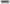 В результате проведенных мероприятий педагоги, родители давали положительную оценку работе краевого Ресурсного консультационного центра, придавали высокое значение полученным знаниям для формирования их педагогической культуры, отмечали его важность в выработке единых требований при воспитании ребенка со стороны всех членов семьи. За текущий период  педагоги в количестве  129 человек получили методическую, консультативно – просветительскую помощь в работе с родителями, по сравнению с предыдущим годом это на 34  % больше.Работу краевого Ресурсного консультационного центра в ГКОУ «Специальная  (коррекционная) общеобразовательная школа - интернат № 1» по оказанию методической,  консультативно-просветительской  помощи педагогам в работе с родителями можно признать удовлетворительной.Обучающиеся школы ежегодно принимают участие в региональных этапах  Национального чемпионата  «Абилимпикс».   В текущем году Бессарабов Александр, учащийся 8 класса принял участие в номинации «Столярное дело», в номинации «Швейное дело» - ученица 7 класса Матюхова  Виолетта (сертификат участника). В номинации «Вязание крючком - ученик 9 класса Арзуманов Георгий (Диплом 2  место).В рамках  мероприятий, рекомендованных Министерством просвещения РФ по тематике текущих исторических событий на Донбассе в школе проводились уроки, классные часы, направленные на  систематизацию исторических фактов и воспитание патриотизма и любви к Родине.В рамках внутришкольного контроля, с целью обмена педагогическим опытом, педагогами были даны открытые уроки и проведены предметные недели.Педагогом-библиотекарем Васильевой Е.В. проводились мероприятия, направленные на развитие познавательных творческих способностей учащихся, расширению их кругозора и воспитание любви к литературе и искусству. Цындрина С.И.  приняла участие в ежегодном фестивале педагогических идей «Опыт. Мастерство. Творчество.», который прошёл на базе ГКОУ «Специальная (коррекционная) общеобразовательная школа-интернат № 26», пос. Новотерский ( Публикация материала в сборнике).7 марта 2021 года в рамках Всемирного дня гражданской обороны в ГКОУ «Специальная (коррекционная) общеобразовательная школа-интернат № 1» был проведен отрытый урок и иные мероприятия по основам безопасности жизнедеятельности с проведением тренировок по защите детей и персонала от чрезвычайных ситуаций.Таким образом, учебно-методическую работу, проделанную коллективом в 2021-22 учебном году можно охарактеризовать как успешную.  Но предстоит большая работа по внедрению эффективных образовательных практик в работу нашей образовательной организации, серьезная и трудоемкая работа всего педагогического коллектива по организации и выстраиванию коррекционно-педагогического процесса в соответствии с современными требованиями, с требованиями, предъявляемыми сегодня к образованию и воспитанию обучающихся с умственной отсталостью (интеллектуальными нарушениями)Итоги воспитательной работы за 2021/22 учебный годПроцесс воспитания в школе-интернате № 1 основывается на следующих принципах взаимодействия педагогов и школьников:- приоритет безопасности ребенка - неукоснительное соблюдение законности и прав семьи и ребенка, соблюдение конфиденциальности информации о ребенке и семье, приоритета безопасности ребенка при нахождении в образовательной организации; - психологическая комфортная среда - ориентир на создание в образовательной организации психологически комфортной среды для каждого ребенка и взрослого; - совместная деятельность - организация основных совместных дел школьников и педагогов как предмета совместной заботы и взрослых, и детей; - системность, целесообразность воспитания как условия его эффективности.	Методическая работа в 2021/22 учебном году  строилась на системе мер и мероприятий, направленных на повышение профессиональной компетенции, творческого потенциала каждого воспитателя.  План был составлен на основе анализа работы МО за предыдущий год, анализа уровня воспитанности учащихся и с учетом проблем,  над которыми  работает школа.	Было поведено 5 заседаний, на которых рассматривались вопросы по значимым направлениям воспитательной деятельности, обобщался опыт работы педагогов. План работы методического объединения воспитателейГКОУ «Специальная (коррекционная) общеобразовательная школа-интернат  № 1»на    2021/22 учебный годI заседание Август1.  Утверждение графика работы воспитателей. Утверждение плана работы методического объединения  на 2021-2022 учебный год.Утверждение индивидуальных  тем по самообразованию, форм их реализации (Челикиди А.Х.)II заседание НоябрьРеализация индивидуального и дифференцированного подхода в воспитании детей во внеурочное время (Губенко И.В.)Гражданско - патриотическое воспитание обучающихся в условиях школы-интерната (Шалашников А.Н.)Краеведение как средство формирования патриотизма и гражданственности учащихся с ОВЗ (Ракитина Т.И.)III заседание ДекабрьАнализ оценки воспитательной работы за I полугодие (Челикиди А.Х.)Нравственно-этическое воспитание учащихся с ТМНР (Менщикова Т.В.)Использование коррекционно-развивающих и игровых форм в работе с детьми  начальных классов  (Козадерова С.А.)Игра как средство воспитания, обучения и развития (Колещатая Е.А.)IV заседание МартВоспитание трудовой культуры и профессиональной ориентации старших школьников с особыми образовательными потребностями (Баробина О.А.)Воспитание трудолюбия, умения сотрудничать в коллективно-трудовой деятельности  (Ерохин С.В.)V заседание Май   по итогам учебного года        1. Творческие отчеты воспитателей.         2. Анализ работы методического объединения  воспитателей за 2021- 2022      учебный год, определение задач на новый  учебный год (Челикиди А.Х.)	Каждый педагог в течение года принял  активное участие в работе методического объединения.Также педагоги достигли хороших результатов в краевых  методических конкурсах: - I краевой профессиональный конкурс «Лучший воспитатель коррекционного учреждения - 2021» - Ерохин С.В. - Диплом  II место, Баробина О.А.-  Диплом за участие.	- V краевой конкурс «Школа-территория здоровья» - Шалашников А.Н. -Диплом II место. 	- II краевой фестиваль лучших педагогических практик по работе с детьми с  ОВЗ «Мастерство без границ» - Негодина Т.В. - Диплом I место.	Краевой	творческий конкурс «Люби и знай свой край» - Таланова Л.В. - Диплом III место.	- III краевой конкурс «Театральный звездопад» детских творческих инклюзивных коллективов и педагогических работников в номинации «Методическая разработка» - Диплом I место, краевой фестиваль педагогических идей «Опыт. Мастерство. Творчество» - публикация в сборнике - Цындрина С.И. Планвоспитательной работы ГКОУ «Специальная (коррекционная) общеобразовательная школа-интернат № 1» на 2021/22 учебный год Цели: 1. Формирование гармоничной личности, воспитание гражданина России - зрелого, ответственного человека, в котором сочетается любовь к большой и малой родине, общенациональная и этническая идентичность, уважение к культуре, традициям людей, которые живут рядом.2. Создание условий, способствующих развитию интеллектуальных, творческих, личностных качеств учащихся, их социализации и адаптации в обществе.Задачи:1. Развивать воспитательные возможности общешкольных ключевых дел, поддерживать школьные традиции. 2. Реализовывать потенциал классного руководства в воспитании школьников, поддерживать активное участие классных сообществ в жизни школы.3. Использовать в воспитании детей возможности школьного урока, занятия, применять  интерактивные формы проведения;4. Вовлекать детей в кружки, секции, клубы, работающие по школьным программам внеурочной деятельности. 5. Поддерживать школьное ученическое самоуправление. 6. Организовывать профориентационную работу со школьниками по ознакомлению  с профессиями и специальностями, рекомендуемыми для профессиональной подготовки и трудоустройства выпускникам специальной (коррекционной) школы. 7. Организовать работу с семьями обучающихся, их родителями  (законными представителями), направленную на совместное решение проблем личностного развития детей.	В 2021-2022 учебном году, по рекомендациям министерства просвещения РФ, была  разработана  Программа Воспитания (протокол педагогического совета  № 5 от 20 мая 2021 года, приказ директора № 52-д от 24 мая 2021 года).	Программа воспитания является частью Программы Развития школы-интерната и Программы воспитательной работы «Не рядом, а вместе», разработанной в 2020 году  воспитательским корпусом, включающей в себя календарно-тематическое планирование  по всем классам  по 5 направлениям воспитательной работы. 	В центре Программы Воспитания в соответствии с Федеральными государственными образовательными стандартами общего образования находится личностное развитие обучающихся, формирование у них системных знаний о различных аспектах развития России и мира. Также данная Программа направлена на приобщение обучающихся к российским традиционным духовным ценностям, правилам и нормам поведения в  обществе, а так же на решение проблем гармоничного вхождения школьников с ограниченными возможностями здоровья в социальный мир и  налаживание ответственных взаимоотношений с окружающими  людьми.Она призвана помочь всем участникам образовательного процесса реализовать воспитательный потенциал совместной деятельности и тем самым сделать школу воспитывающей организацией.По видам, формам и содержанию деятельности Программа включает в себя следующие модули: «Классный руководитель и воспитатель», «Школьный урок», «Курсы внеурочной деятельности», «Ключевые общешкольные дела», «Самоуправление», «Профориентация», «Работа с родителями», «Дополнительное образование», через которые проходит практическая реализация цели и задач воспитания в рамках направлений воспитательной работы школы: социальное, общекультурное, духовно-нравственное, спортивно-оздоровительное, трудовое (в том числе,  профориентационное). Модуль «Классный руководитель и воспитатель»Классный руководитель и воспитатель являются ключевыми  фигурами воспитания в школе, реализующими по отношению к детям защитную, личностно развивающую, организационную, посредническую (в разрешении конфликтов) функции. За прошедший учебный год работали в тесном контакте классные руководители и воспитатели:   участвовали в общешкольных ключевых делах, совместно проводили классные часы и собрания, конкурсы, праздники, дискуссии, игры, дискотеки. Модуль «Школьный урок»В целях реализации воспитательного потенциала урока педагоги руководствовались следующими положениями:   	 - побуждение школьников соблюдать на уроке общепринятые нормы поведения, правила общения со старшими (учителями) и сверстниками (школьниками), принципы учебной дисциплины и самоорганизации; - привлечение внимания школьников к ценностному аспекту изучаемых на уроках явлений, организация их работы с получаемой на уроке социально значимой информации - инициирование ее обсуждения, высказывания обучающимися своего мнения по ее поводу, выработки своего к ней отношения;     	- использование воспитательных возможностей содержания учебного предмета через демонстрацию детям примеров ответственного, гражданского поведения, проявления человеколюбия и добросердечности через подбор соответствующих текстов для чтения, задач для решения, проблемных ситуаций для обсуждения в классе;     - применение на уроке интерактивных форм работы с обучающимися: интеллектуальных игр, дидактического театра, дискуссий, дающими  обучающимся возможность приобрести опыт ведения конструктивного диалога, групповой работы или работы в парах. Тем самым дети учились командной работе и взаимодействию с окружающими.  	Модуль «Ключевые общешкольные дела» был согласован с планом воспитательной работыВ 2021-2022 учебном году планирование ключевых общешкольных дел было определено таким образом, чтобы воспитательный процесс соответствовал целям и задачам организации. Цель: организация всестороннего досуга обучающихся школы путём интеграции в воспитательной работе проектов (направлений).Задачи: 1. Планировать и организовывать праздники.2. Осуществлять взаимодействие с органами здравоохранения, физической культуры.3. Обеспечить информационное сопровождение социальной работы в школе путём создания плакатов, презентаций, электронных ресурсов (школьный сайт).4. Совместно с классными руководителями способствовать реализации интересов и потребностей учащихся в различных видах общественной и культурно - досуговой деятельности.5. Обеспечить участие учащихся в различных конкурсах, фестивалях, проектах и акциях, школьного, городского, краевого уровня.Ключевые общешкольные дела - это главные традиционные общешкольные дела, в которых принимали участие большая часть школьников и которые обязательно планировались, проводились  и анализировались совместно педагогами и детьми, педагогом-организатором Цындриной С.И. и Ученическим советом (руководитель Кашперовская Т.Г.)На внешкольном уровне это   социальные проекты - ежегодные совместно разрабатываемые и реализуемые школьниками и педагогами комплексы дел (благотворительной, экологической, патриотической, трудовой, физкультурно-спортивной  направленностей).  - участие во всероссийских акциях, посвященных значимым отечественным и международным событиям.  На школьном уровне:  общешкольные праздники, творческие дела, связанные со значимыми для детей и педагогов знаменательными датами и в которых участвовали все классы школы-интерната: 	- торжественные ритуалы посвящения, связанные с переходом учащихся на следующую ступень образования, символизирующие приобретение ими новых социальных статусов в школе. - церемонии награждения (по итогам года) школьников и педагогов за активное участие в жизни школы, защиту чести организации в конкурсах, соревнованиях, олимпиадах. - проведение в рамках класса итогового анализа детьми общешкольных ключевых дел, участие представителей классов в итоговом анализе проведенных дел на уровне общешкольного  совета воспитанников. На индивидуальном уровне:  - вовлечение, по возможности, каждого ребенка в ключевые дела школы в одной из возможных для них ролей: исполнителей, ведущих, декораторов, ответственных за приглашение и встречу гостей; - индивидуальная помощь ребенку (при необходимости) в освоении навыков подготовки, проведения и анализа ключевых дел; - наблюдение за поведением ребенка в ситуациях подготовки, проведения и анализа ключевых дел, за его отношениями со сверстниками, старшими и младшими школьниками, с педагогами и другими взрослыми;- при необходимости коррекция поведения ребенка через частные беседы с ним, через включение его в совместную работу с другими детьми, через предложение взять в следующем ключевом деле на себя роль ответственного за тот или иной фрагмент общей работы. Вся воспитательная работа строилась на основе сотрудничества детей, классных руководителей и администрации школы. Все мероприятия являлись звеньями в цепи процесса создания личностно-ориентированной образовательной и воспитательной среды. Эта работа была направлена на достижение воспитательных целей, на выполнение заявленных задач и на повышение эффективности учебно-воспитательного процесса в целом.Работа была направлена на выявление и развитие способностей у учащихся, формирование духовно-нравственной, физически здоровой, творческой личности, обладающей прочными базовыми знаниями.Основными направлениями воспитательной работы являются: гражданско-патриотическое воспитание, духовно-нравственное воспитание, интеллектуальное воспитание, досуговая деятельность, эстетическое воспитание, развитие творческих способностей, спортивно-оздоровительная деятельность, экологическое воспитание.Каждый месяц был посвящен определенной теме, исходя из тематики месячника, была и построена воспитательная работа.	Сентябрь01.09.2021 г. Торжественная линейка, посвященная празднику Первого звонка.	Октябрь20.10.2021 г. Осенний праздник «Осенние посиделки». 05.10.2021 г. Праздник «День учителя».	ДекабрьНовогодние  мероприятия  для младших и старших классов.	МартКонцерт посвященный, Международному женскому дню 8 марта.	Новые виды деятельности: 18 марта 2022 года воспитанники школы-интерната № 1 и члены Ученического совета «Школьная страна» под руководством педагогов Кашперовской Татьяны Геннадьевны и Цындриной Светланы Ивановны приняли участие в Флешмобе детских хоров «Я - гражданин России!» Мероприятие было приурочено к Всероссийской акции и проводилось в рамках Года культурного наследия народов России.
	Цель Флешмоба: формирование чувства сопричастности к истории своей страны, долга и ответственности, воспитание уважения к национальным ценностям народов России, объединение детей из разных регионов России на основе единого творческого опыта, бережного отношения к родному краю, любви к Родине.
	Из рекомендуемого федеральным государственным бюджетным учреждением культуры «Всероссийский центр развития художественного творчества и гуманитарных технологий» списка репертуара для школьных хоров, было выбрано произведение «Родина моя» (слова Роберта Рождественского, музыка Давида Тухманова).     Апрель	19 апреля 2022 года в ГКОУ «Специальная (коррекционная) общеобразовательная школа-интернат № 1» проведен День единых действий, посвященный сохранению исторической правды о преступлениях нацистов и их пособников «Нельзя забыть!» в отношении мирных советских граждан в годы Великой Отечественной войны 1941-1945 годов (Ученический совет).На страницах социальных сетей организации размещен пост «Нельзя забыть» с использованием хештегов #безсрокадавности, #19 апреля.	 «День Российского флага» 	25 апреля 2022 года по рекомендациям министерства образования Ставропольского края в ГКОУ «Специальная (коррекционная) общеобразовательная школа-интернат № 1» была проведена церемония поднятия Государственного флага Российской Федерации и исполнения гимна Российской Федерации.	Введение традиции поднятия Государственного флага Российской Федерации и исполнения гимна Российской Федерации в образовательных организациях перед началом новой учебной недели, включение государственных символов Российской Федерации в содержание процесса обучения и воспитания - важный элемент для формирования патриотизма у обучающихся.     Май     25.05.2022 г. Торжественная линейка, посвященная празднику Последнего звонка (в режиме онлайн).     30.05.2022 г. Выпускной бал для выпускников 9-х  классов.Все проведенные мероприятия, концерты опубликованы  на школьном сайте, официальных страницах: Телеграмм, Вконтакте, Одноклассники. 	Педагоги впервые провели краевой творческий конкурс-фестиваль, посвященный наследию М.Ю. Лермонтова  «Как сладкую песню отчизны моей, Люблю я Кавказ!» 	В нем приняли участие воспитанники 20 специальных (коррекционных)  общеобразовательных организаций Ставропольского края  по трем номинациям: «Изобразительное искусство», «Художественное слово», «Вокал». 	Дети и педагоги образовательных организаций награждены Дипломами I, II, III степеней, Дипломами за участие.Светлый Праздник Христова Воскресения уже давно стал неотъемлемой частью российской культуры и народных традиций, нашедших свое отражение в творчестве: литературном и музыкальном, изобразительном и декоративно-прикладном. 	С 21 марта по 21 апреля 2022 года коллектив государственного казенного общеобразовательного учреждения «Специальная (коррекционная) общеобразовательная школа-интернат № 1» проводил  во второй раз  краевой творческий дистанционный конкурс-фестиваль «Пасхальный перезвон» для обучающихся государственных отдельных общеобразовательных организаций, реализующих адаптированные программы основного общего образования. 	В нем приняли участие воспитанники 21 специального (коррекционного)  общеобразовательного учреждения Ставропольского края  по трем номинациям: «Храм родного края», «Пасхальная открытка», «Художественное слово». 	Дети и педагоги образовательных организаций награждены Дипломами I, II, III степеней, Дипломами за участие.	Педагогический коллектив организации уверен, что развитие системы духовно-нравственного воспитания через приобщение подрастающего поколения к православной культуре, осознание её значения для современной России способствуют формированию у детей позитивного отношения к базовым ценностям.	В следующем учебном году планируется продолжить работу по проектным направлениям: гражданско-патриотическое воспитание; духовно-нравственное воспитание; интеллектуальное воспитание; досуговая деятельность, эстетическое воспитание, развитие творческих способностей; спортивно-оздоровительная деятельность; экологическое воспитание. Так же активно принимать участие в краевых, всероссийских конкурсах, проводить много интересных и увлекательных мероприятий, стремиться к большему привлечению инновационных технологий в организации и проведении мероприятий.	Проделанная  работа  способствовала поощрению социальной активности детей, 	развитию позитивных межличностных отношений между педагогами и воспитанниками, формированию чувства доверия и уважения друг к другу.  «Курсы внеурочной деятельности  и дополнительное образование»Воспитание на занятиях школьных курсов внеурочной деятельности осуществляется преимущественно через:- вовлечение школьников в интересную и полезную для них деятельность, которая предлагает им возможность самореализоваться в ней, приобрести и развить в себе важные для своего личностного развития социально значимые отношения, получить опыт участия в социально значимых делах; - формирование в кружках, секциях, клубах детско-взрослых общностей, которые могли бы объединять детей и педагогов общими позитивными эмоциями и доверительными отношениями друг к другу; - создание в детских объединениях традиций, задающих их членам определенные социально значимые формы поведения; - поддержка школьников с ярко выраженной лидерской позицией и установкой на сохранение накопленных социально значимых традиций; - поощрение педагогами детских инициатив. Реализация воспитательного потенциала курсов внеурочной деятельности происходит в рамках следующих выбранных школьниками ее видов:Социальное направление  формирует  положительное отношение к базовым общественным ценностям, расширяет социальный опыт школьников, передает им социально значимые знания, позволяющие привлечь их внимание к экономическим, политическим, экологическим, гуманитарным  проблемам нашего общества. Формы работы:- викторины, познавательные игры и экскурсии, беседы и занятия, дидактический театр, социально значимые  проекты, внешкольные акции социального направления (олимпиады, конференции, интеллектуальные марафоны).Общекультурное направление развивает эмоциональную сферу ребенка, создает  благоприятные условия для раскрытия их творческих способностей, формирует коммуникативную  и общекультурную компетенции. 	Формы работы:	- кружки художественного творчества, выставки, конкурсы, фестивали, спектакли в классе, школе, социальные проекты на основе художественной деятельности, обсуждение книг, художественных фильмов, телевизионных передач, компьютерных игр на предмет их этического и эстетического содержания, оформление классов и школы к знаменательным датам, экологические акции по озеленению пришкольного участка.Духовно-нравственное направление  развивает коммуникативные компетенции школьников, воспитывает  культуру общения, развивает умение слушать и слышать других, уважать чужое мнение и отстаивать свое собственное, терпимо относиться к разнообразию взглядов людей. Так же формирует  гражданскую ответственности, чувство патриотизма, формирует позитивное отношение к базовым ценностям общества, православным традициям  своего народа, толерантность. 	Формы работы:- занятия, кружки, классные часы, беседы, просмотр кинофильмов с целью знакомства с героическими страницами истории России, жизнью замечательных людей. Беседы о подвигах Российской армии, защитниках Отечества, встречи с ветеранами и военнослужащими. Туристско-краеведческое направление способствует всестороннему развитию личности детей, воспитанию любви к своему краю, его истории, культуре, природе,  развивает  самостоятельность и ответственность. Формы работы:- походы, экологические десанты, экскурсии, викторины, экологические часы, праздники, акции, проекты, круглые столы, конференции, диспуты, олимпиады, соревнования, поисковые  исследования.Спортивно-оздоровительное направление формирует мотивацию к сохранению и укреплению здоровья, побуждению к здоровому образу жизни, воспитанию негативизма к вредным привычкам. Формы работы: - занятия в спортивных секциях, школьном спортивном клубе, внеклассные мероприятия по здоровьесбережению, спортивные соревнования различного уровня.Трудовое  направление  способствует  формированию и развитию у обучающихся  трудовых умений и навыков, привитию им культуры труда, умению организовывать свой трудовой процесс, аккуратно и бережно относиться к рабочему месту, орудиям труда, включению детей в посильную трудовую деятельность через практические занятия, воспитанию трудолюбия и уважительного отношения к физическому труду.  Формы работы:- трудовые десанты, акции, конкурсы, праздники, теоретические и практические занятия, коллективные творческие дела.Игровая деятельность направлена на раскрытие творческого, умственного и физического потенциала школьников, развитие у них навыков конструктивного общения, умений работать в команде. Формы работы:- ролевые, деловые, спортивные, социально-моделирующие игры.	Модуль «Дополнительное образование»Целью дополнительного образования является выявление и развитие способностей каждого ребенка, формирование духовно богатой, свободной, физически здоровой, творчески мыслящей личности, обладающей прочными базовыми знаниями, ориентированной на высокие нравственные ценности, способной впоследствии на участие в развитии общества. Дополнительное образование в школе-интернате  направлено на:- развитие индивидуальности, личной культуры, коммуникативных способностей ребенка, детской одаренности;- коррекцию  психофизического и умственного развития детей;- обеспечение ребенку комфортной эмоциональной среды - «ситуации успеха» и развивающего обучения;- психокоррекцию агрессивности, конфликтности, замкнутости и тревожности; - развитие  у детей эмпатии, воображения, самооценки и взаимооценки,- профилактику асоциального поведения детей и подростков;Система дополнительного образования школы - интерната  даёт возможность детям с ограниченными возможностями здоровья, детям-инвалидам развивать творческие способности, воспитывать в себе такие качества, как активность, свободу взглядов и суждений, ответственность, увлечённость.Материально-техническая база школы-интерната позволяет организовывать деятельность  широкого спектра дополнительных услуг.В школе-интернате  разработаны адаптированные рабочие программы дополнительного образования  пяти  направленностей.Охват обучающихся ГКОУ «Специальная (коррекционная) общеобразовательнаяшкола-интернат № 1» дополнительным образованием  В организации обучаются 145 учащихся. Из них 13 учащихся находятся на индивидуальном обучении (на дому). Из 132 учащихся охвачены дополнительным образованием  все 132, что составляет  100 %. 	Результаты внеурочной деятельности и допобразования прослеживаются в активном участии воспитанников и педагогов в мероприятиях различного уровня,  от краевых до международных, имеют свои положительные результаты.За 2021-2022 учебный год организация приняла участие в 32 краевых, 65 всероссийских, 21 международных, 2 республиканских конкурсах, викторинах, олимпиадах. 37 педагогов и 128  учащихся (в двух и более мероприятиях), что составляет 95%/84% от общего количества педагогов и обучающихся. Успешность участия   объясняется качественной подготовкой со стороны педагогов и старанием детей.Период с 01.09.2021  по  31.12.2021 г.Период с 01.01.2022  по  31.05.2022  г.Новое объединение Школьный спортивный клуб «Лидер» На основании Приказа Министерства просвещения Российской Федерации от 23.03.2020 г. №117 «Об утверждении Порядка осуществления деятельности школьных спортивных клубов» и согласно протоколу №4 общего собрания коллектива ГКОУ «Специальная (коррекционная) общеобразовательная школа-интернат №1» от 16.08.2021 г. в школе с 01.09.2021 года работает школьный спортивный клуб.Школьный спортивный клуб «Лидер»  является структурным подразделением школы, призван способствовать массовым занятиям физической культурой, укреплению здоровья учащихся, организации активного досуга, устойчивой мотивации к занятиям физкультурой и спортом.Все участники воспитательно-образовательного процесса объединились вокруг общего дела: были определены цели и задачи клуба, разработана нормативно - правовая база ШСК: Положение ШСК, разработан и утверждён Устав спортивного клуба, избран Совет клуба, составлен план мероприятий, проведён конкурс, в результате которого родилось название ШСК «Лидер», появился девиз: Мы заявляем гордо вслух: « В здоровом теле - здоровый дух!»	Цель работы ШСК: - повышение массовости занятий школьниками физической культурой и спортом для вовлечения их в систематический процесс физического и спортивного совершенствования; - удовлетворение потребности обучающихся ОУ и их родителей (законных представителей) в более широком спектре предоставляемых им физкультурно-спортивных услуг.Задачи: - реализация образовательных программ дополнительного образования детей физкультурно-спортивной направленности;- вовлечение обучающихся в систематические занятия физической культурой и спортом; - проведение школьных спортивно-массовых мероприятий и соревнований; - комплектование и подготовка команд обучающихся по различным видам спорта для участия в соревнованиях; - организация различных форм активного спортивно-оздоровительного отдыха обучающихся; - пропаганда здорового образа жизни, личностных и общественных ценностей физической культуры и спорта. Систематически в секциях и кружках занимается 35 учащихся.   На базе школы работают спортивные секции: «Спортивный марафон» и «Крепыши».На всех спортивно-массовых мероприятиях  в качестве зрителей, болельщиков и участников были родители.  Однако задача по активному вовлечению родителей в спортивную жизнь ШСК в полной мере не была решена. Проблема привлечения «новых» членов ШСК из числа родителей остается актуальной и на следующий учебный год. ШСК «Лидер» организует соревнования на школьном уровне, выставляет свои команды участников в соревнованиях краевого уровня по всем видам спорта.  Показатели результатов деятельности ШСК в 2021-2022 учебном году подтверждают количественный и качественный рост участников спортивных мероприятий.В рамках деятельности ШСК проведены следующие  спортивно-массовые оздоровительные мероприятия:- В сентябре команда школы была подготовлена к XVIII краевой спартакиаде,   обучающихся отдельных  образовательных организаций Ставропольского края, реализующих адаптированные программы основного общего образования. Команда учащихся школы-интерната  заняла I место.- В ноябре - участие девочек 6 «А» класса (Швецкая А., Москалёва Д., Соломина Т., Умарова Р., Лукьянова М.) в дистанционном   конкурсе «Здоровье в твоих руках». Команда «Звёздочки» заняла 2 место.- С 16 декабря по 22 декабря 2021 года были проведены ежегодные соревнования по пионерболу  среди учащихся 5-9 классов. Переходящий кубок за 1 место, грамоты за 2 и 3 места были торжественно вручены на линейке. - В феврале 2022 года был проведён спортивный праздник «А, ну- ка, мальчики!», посвящённый 23 февраля, для учащихся 4-9 классов. - 07.04.2022 года проведение общешкольного мероприятия «День здоровья».- В апреле 2022 года участвовали во Всероссийской онлайн-акции «Утренняя зарядка». - В апреле 2022 года приняли участие в краевых спортивно-оздоровительных играх «Весёлые старты» для обучающихся государственных казённых образовательных учреждений «Специальных (коррекционных) общеобразовательных школ-интернатов» в городе Кисловодске. Команда заняла 2 место.После каждого мероприятия советом клуба и членами жюри проводился краткий анализ. Было принято решение об усилении работы по привлечению к организации мероприятий не только членов совета клуба, но и других учащихся школы, родителей, учитывая их интересы и возможности.Стабильным осталось участие обучающихся в спортивных соревнованиях и спортивно-массовых мероприятиях, проводимых в нашей школе. Это говорит о том, что детям нравиться участвовать в соревнованиях, защищать честь класса, школы. Благодаря разновозрастным командам, возникают дружеские отношения между девочками и мальчиками, малышами и старшеклассниками, воспитываются патриотические чувства.Предварительно перед каждым соревнованием на краевом уровне проводились внутришкольные соревнования для выявления наиболее подготовленных учащихся и формирования команды.
	Подводя итоги деятельности ШСК, следует отметить, что все запланированные мероприятия, в рамках деятельности клуба успешно реализованы и сегодня деятельность клуба  вызывает огромный интерес. Спортивный клуб «Лидер» ещё очень молод, но в нём начинают складываться свои традиции, есть весомые результаты его деятельности:- растёт число учащихся мотивированных на занятия спортом, физической культурой, возрастает интерес к здоровому образу жизни;- участие в работе клуба заметно изменило школьников, раскрыв их творческий, спортивный и лидерский потенциал;- члены клуба ведут активную пропаганду здорового образа жизни, часто обращаются в своей деятельности к традициям семьи, семейным ценностям, организуют спортивные праздники с участием детей и родителей что способствует формированию мотивации у детей и взрослых к совместной спортивной деятельности;- педагогами школы накоплен определённый методический опыт организации деятельности спортивного клуба как творческого объединения, создающего условия для выявления одарённых спортсменов, применения инновационных методик в развитии физкультурно-массовой работы и популяризации здорового образа жизни.Цели и задачи клуба на 2022/23 учебный год:- пропаганда здорового образа жизни, личностных и общественных ценностей физической культуры и спорта;- формирование у детей ранней мотивации и устойчивого интереса к укреплению здоровья, физическому и спортивному совершенствованию;- вовлечение учащихся в систематические занятия физической культурой и спортом;- совершенствование организации различных форм физкультурно-оздоровительной и спортивно-массовой работы с детьми и подростками;- воспитание у обучающихся чувства гордости за свое образовательное учреждение, развитие культуры и традиций болельщиков спортивных команд;- повышение уровня физической подготовленности и спортивных результатов с учетом индивидуальных особенностей и требований программ по видам спорта;       - профилактика вредных привычек и правонарушений.	Модуль «Детское школьное самоуправление - Школьный Ученический совет «Наша школьная страна»	Воспитание в детском общественном объединении «Школьная страна»  осуществляется через:- организацию общественно полезных дел, дающих детям возможность получить важный для их личностного развития опыт деятельности, направленной на помощь другим людям, своей школе, обществу в целом; - воспитание  в себе таких качеств как забота, уважение, умение сопереживать, общаться, слушать и слышать других. Под руководством членов ученического совета и при поддержке педагогов организуются коллективные творческие дела, акции, трудовые десанты по уборке и озеленению школьного двора и прилегающей территории организации.Благодаря деятельности Совета воспитанников, дети осваивают  культуру демократических отношений, получают  возможность для проявления и развития социальной активности. Количество обучающихся, принимающих активное участие в общественной жизни, увеличивается. Также повышается их организованность, ответственность, дисциплинированность.      У детей, входящих в состав Совета воспитанников, формируются  навыки ответственности за порученное дело, самостоятельность и инициативность, а классные коллективы  активизируются  на общие школьные дела.	Формы работы:- участие в акциях, соревнованиях, конкурсах, фестивалях, флеш-мобы, походы, экскурсии.	Школьный Ученический Совет принимал активное участие в организации внеурочной воспитательной работы, трудового воспитания и профориентации, в выработке у учащихся сознательной дисциплины и культуры поведения школьников, выполнению ими и контроля над другими учащимися соблюдения правил внутреннего распорядка школы. Члены Ученического Совета, взаимодействуя  с педагогами, организовывали детей  и сами участвовали в мероприятиях  различного уровня. Устраивались тематические школьные выставки рисунков: «День учителя», «Счастливое детство» (Всемирный День ребёнка), «Мы все равны»  (Всемирный День Инвалида), «Рисунок для Мамы» (День Матери), «Семья - нашей жизни надёжный оплот», «Здоровье, Молодость,  Успех», изготовление поздравительных открыток «Татьянин  день», «К Международному  Женскому  Дню».Были проведены внеклассные мероприятия: «Моя Малая Родина», «Хочу всё знать», «В мире доброты», «Планета толерантности».Совместно с педагогами ребята провели профилактические беседы: «День безопасного интернета», «Безопасность в лесу, на воде», «О правилах дорожного движения», «Насколько мы вежливы», «Правила поведения в школе».Принимали участие в краевых, всероссийских, международных конкурсах, олимпиадах, викторинах с высокими результатами. Под руководством членов ученического совета и при поддержке педагогов организовывались также трудовые десанты по уборке школьного двора, а так же активное участие  в подготовке школы к капитальному ремонту. Школьный ученический Совет способствовал  сохранности оборудования классных комнат и учебных кабинетов, являлся инициатором привлечения ребят  к процессу самообслуживания  в школе. Это  уборка классов, кабинетов, холлов.	Ярким событием в жизни школы и членов актива Ученического совета 4 марта 2022 года через платформу ZOOM,  состоялось заседание Детского  общественного Совета. Тема встречи: «Цифровые технологии как инструмент гармоничного развития личности современного школьника. Позитивные тенденции неформального образования детей в цифровом пространстве».	В нем приняли участие уполномоченный по правам ребенка в Ставропольском крае, министерство образования, Ставропольская краевая общественная организация «Российский Союз Молодежи», Общероссийская общественно-государственная детско-юношеская организация «Российское движение школьников», ГБУ ДО краевой Центр развития творчества детей и юношества имени Ю.А. Гагарина».	В заседании приняла участие Дарья Козлова, учащаяся 9 класса, председатель  ученического совета «Школьная страна» организации при сопровождении Татьяны Кашперовской, уполномоченного по правам ребенка школы-интерната.Можно сказать, что  детей, входящих в состав Ученического Совета, формируется ответственность за порученное дело, самостоятельность и инициативность, а классные коллективы  сплачиваются на общие школьные дела.	Принимали участие в краевых, всероссийских, международных конкурсах, олимпиадах, викторинах с высокими результатами. 	Работа Школьного Ученического совета  за учебный   год признана удовлетворительной. Модуль «Работа с родителями»Тема семьи актуальна для человека на протяжении всей его жизни. Именно в семье человек находит защищенность, душевный комфорт, эмоциональную насыщенность отношений. Внутрисемейные отношения, уклад жизни семьи - все это отражается на ребенке, а в дальнейшем на качестве всей его жизни. 	Работа с родителями (законными представителями) обучающихся осуществляется для более эффективного достижения цели воспитания, которое обеспечивается согласованием позиций семьи и школы в данном вопросе. Осуществляется в рамках следующих видов и форм деятельности: На школьном и классном уровнях: - выставки семейного творчества, презентации, фотовыставки, творческие семейные форумы; - традиции и обычаи семейного досуга, творческие мастерские по подготовке подарков для членов семьи; - продолжение работы по воспитанию эмоционального отношения, чувства сопричастности к истории своей семьи, преемственности поколений: исследовательские проекты по изучению семейного родословия, истории семьи как части истории страны и города: военные годы, семейные реликвии, фотографии, рассказы представителей старших поколений; - совместная деятельность детей, родителей и педагогов: круглые столы, праздничные события, творческие выставки, мини-сочинения, эссе, школьные выставки, посвященные ценностям материнства и отцовства; 	- психолого-педагогические практикумы, круглые столы по правовому просвещению детей и родителей; - классные и общешкольные родительские собрания с целью обеспечения взаимодействия семьи и школы для организации эффективного процесса воспитания  и обучения; - консультации (в том числе онлайн) специалистов школы-интерната: учителя-логопеда, педагога-психолога,  социального педагога, тьютора, медиков. На индивидуальном уровне: - работа специалистов по запросу родителей для решения острых конфликтных ситуаций; - участие родителей в педагогических консилиумах, собираемых в случае возникновения острых проблем, связанных с обучением и воспитанием конкретного ребенка; - помощь со стороны родителей в подготовке и проведении общешкольных и внутриклассных мероприятий воспитательной направленности. 	Работа с родителями занимает одно из главных мест в организации  воспитательного - образовательного  процесса школы, поэтому педагогический коллектив видит цель работы с родителями в том, чтобы, вооружив их необходимыми психолого-педагогическими знаниями, привлечь к помощи в организации жизнедеятельности школы. 
	Темы бесед, родительских   собраний учитывали  проблемы классных  коллективов: «Адаптация обучающихся с интеллектуальными нарушениями к школьной жизни» (1, 5 классы), «Режим дня и его значение в жизни ребенка» (начальные классы), «Здоровый образ жизни семьи»,  «Общение с противоположным полом», «Взаимодействие школы и семьи» (5-7 классы),«Информационная безопасность», «Дорога во взрослую жизнь», «Кем быть?» (8-9 классы), «Как обезопасить своих детей в период коронавируса» (все классы) и другие.	Все классные руководители и воспитатели в течение года проводили всеобуч (проблемы жизни класса, успеваемость учащихся, о вредных привычках, о профилактике простудных заболеваний и т.д.)В связи с вступлением школы-интерната в национальный проект «Модернизация школьной системы образования», в марте  2022 года  прошла встреча  администрации  школы-интерната  с Общешкольным  Советом  родителей по теме: «Капитальный ремонт школы-интерната».Кроме капитального ремонта, родители были ознакомлены с дизайнерскими проектами по оформлению спортивного зала, классов, фасада учебного корпуса, с оснащением школы новым оборудованием,  обеспечением  антитеррористической защищенностью.	Активно обсуждались вопросы о необходимости проведения косметического ремонта классов в летний период  в соответствии с нормами СанПина и поддержания коррекционно-развивающей бытовой среды для комфортного пребывания обучающихся  организации.В целом, проводимая работа содействовала выработке у родителей представлений о единстве воспитательного процесса в семье и школе. Благодаря грамотно проведенной работе педагогов с классными родительскими  комитетами  по осуществлению программы по модернизации школьной системы образования, многие учебные кабинеты школы имеют достойный вид.Модуль «Профориентация и трудовая подготовка»	Проведение профориентационной работы и  профессиональной подготовки в период нахождения обучающегося в школе-интернате № 1 повышает его шансы на успешную адаптацию в обществе, поэтому педагоги формируют у воспитанников позитивную  установку по отношению к труду  и восприятие труда как одной из высших ценностей в жизни.	Эта работа осуществляется через:  	- циклы профориентационных часов общения, направленных на  подготовку школьника к осознанному планированию и реализации своего профессионального будущего;	- встречи с представителями учреждений начального профессионального образования в школе-интернате;	- присутствие на  днях  открытых дверей в учреждениях начального профессионального образования;     	- профориентационные игры: деловые игры, квесты, решение кейсов (ситуаций, в которых необходимо принять решение, занять определенную позицию);      - индивидуальные консультации психолога, социального педагога с детьми, родителями (законными представителями) по вопросам склонностей, способностей и иных индивидуальных особенностей обучающихся, которые могут иметь значение в процессе выбора ими профессии;   - освоение школьниками основ профессии в рамках предпрофессиональной подготовки по программе, включенной в основную образовательную программу школы. 	В течение учебного года  велось тесное сотрудничество с колледжами и лицеями, куда поступают  выпускники: ГБПОУ «Георгиевский  техникум»,  ГБПОУ «Железноводский художественно-стрительный техникум № 5» п. Иноземцево.	Проведено собеседование с выпускниками по поводу выбора профессии «Сделай  правильный выбор!»  	Проведено родительское  собрание «Куда пойти учиться?» (8-9 классы) 	Благодаря просветительской и профилактической работе с детьми и родителями, наблюдается положительная динамика:	- В течение всего учебного года не было таких правонарушений, как драки, самовольные  уходы,  употребления алкоголя, наркотиков, ПАВ. 	Несмотря на это, остается  значимое число детей, оказавшихся в социально-опасном положении, и как следствие, пропуски уроков без уважительных причин. 	В связи с этим, необходимо	- Продолжать создавать условия для полноценного личностного развития, позитивной социализации, профессионального становления и жизненного самоопределения  обучающихся в школе, семье и социальном окружении.	- Продолжать работу по снижению роста числа детей семей, оказавшихся в социально-опасном положении, объединять  усилия семьи, школы, общественности для оказания всесторонней помощи  и поддержки в развитии и воспитании детей. Психологическая службаЦель: обеспечение условий, способствующих полноценному психическому, личностному и субъектному развитию учащихся.Задачи:- оказание своевременной психологической помощи всем субъектам образовательного процесса;- использование имеющейся базы диагностических методик с целью исследования уровня психического и личностного развития учащихся;- организация системного психологического консультирования педагогов по вопросам создания индивидуальной траектории развития и саморазвития личности в условиях построения современной модели образования;- осуществление психолого-педагогического сопровождения учащихся «группы риска»;- осуществление психолого-педагогического сопровождения учащихся, направленного на развитие у школьников психологических качеств, способствующих обеспечению личностной безопасности, способности эффективно противостоять кризисным и экстремальным ситуациям;- активизация психологического обеспечения на этапе профильного обучения.	В своей работе педагог-психолог  руководствуется основными принципами психологического сопровождения:	- безусловное принятие каждой личности;признание уникальности личного опыта конкретного человека;-  создание условий для саморазвития, личностного роста.Психологическая служба в школе планирует реализовывать поставленные задачи, организуя свою деятельность по направлениям:Организационное, методическое, аналитическое.Диагностическое.Консультационное.Психокоррекционное.Просветительско-профилактическое. Формы и методы работы:Беседа-общение, комплексное динамическое наблюдение (КДН);Индивидуальные и групповые консультации;Психодиагностика – тесты, анкеты;Психокоррекционная работа – тренинги, развивающие игры, консультации.Психолого-педагогическая диагностика	В течение года психодиагностика была представлена как отдельный вид работы (с целью анализа развития познавательных способностей, анализа проблем личностного развития, определения индивидуальных особенностей и склонностей личности учащегося, потенциальных возможностей в профессиональном самоопределении, а также выявления причин и механизмов нарушений в обучении, развитии, социальной адаптации). Также диагностика использовалась как составляющая индивидуальных консультаций. 	В рамках психолого-педагогического сопровождения школьников в процессе обучения проводятся диагностические исследования:	Тест скрининговой оценки школьной мотивации (Н.Г. Лусканова).Тест «школьная тревожность».Социометрия.Диагностический материал (С.Д. Забрамная, О.В. Боровик).-     Определение типа будущей профессии (модификация методики Е.А.Климова)  и другие. Оценивая проведенную диагностическую работу, можно сделать вывод о том, что имеющиеся в распоряжении методики позволяют достаточно точно и полно определять различные проблемы и нарушения, имеющиеся у школьников. Психопрофилактическая деятельность строилась в соответствии с планом  работы и осуществлялась в интерактивной форме на педсоветах, методических объединениях. Она включала в себя обучение педагогов проведению мероприятий по адаптации учащихся, интерактивному взаимодействию учителя с учениками. С целью повышения психологической компетентности учащихся и родителей проведены классные часы по снижению: - суицидального риска у детей, проведены беседы, напечатаны памятки педагогам и родителям; - уровня тревожности; по повышению: - уровня сформированности учебной мотивации; - уровня социальной  адаптированности;- уровня комфортности.	В течение учебного  года проводилась профилактическая работа, включающая  в себя следующие мероприятия:- Цикл  групповых занятий «Сделай правильный выбор » (беседа, с элементами тренинга, 8-9 классы).-  Беседа на тему: «Цени свою жизнь» (о последствиях попыток суицида) (7-9 классы).- «Как рассказать детям о СПИДе?» (сказка-лекция, 6 «а» класс).- Открытый разговор «Простые способы решения сложных проблем» (обмен мнениями, 8-9 классы).- Памятки  «Формирование культуры профилактики  отклоняющегося поведения несовершеннолетних у их родителей» (родительские чаты).- Беседа по ПДД (начальная школа).- Профилактические мероприятия: «Доброта спасет мир», «Все о толерантности», «В мире пустоты нет красоты» (6-9 классы).- Индивидуальные беседы по профилактике курения и употребления алкогольных напитков (социальный педагог, педагог-психолог, администрация школы, классный руководитель).- Профилактическое мероприятие «В стране дорожных знаков», «Мое родное Ставрополье», «Семья - нашей жизни надежный оплот», «Наша планета - наше здоровье».- Отчетное мероприятие «Здоровье. Молодость. Успех». Коррекционно - развивающая работа реализуется в двух формах: индивидуальная и групповая.Индивидуальные коррекционные занятия проводились с учащимися:- испытывающими трудности в обучении;- с признаками дезадаптивного состояния.Основная тематика индивидуальных коррекционных занятий: - развитие познавательной сферы; - коррекция эмоционального состояния; - работа со стрессовыми состояниями; - работа с агрессией; - развитие коммуникативных навыков.Групповые коррекционно-развивающие занятияВ течение учебного года с обучающимися периодически проводилась коррекционно-развивающая работа по решению следующих задач:- обеспечение успешности адаптации учащихся, - формирование психологического здоровья, - снижение уровня тревожности, - формирование коммуникативной культуры, развития коммуникативных, социальных навыков,- профилактика аддиктивного, девиантного, суицидального поведения, - профориентация (профессиональное самоопределение).	Для реализации целей и задач коррекционно-развивающей работы применялись программы, направленные на формирование личности с учетом задач развития ребенка на каждом возрастном этапе: - программа коррекционно-развивающих занятий,- коррекционно-развивающая программа для работы в условиях сенсорной комнаты с обучающимися с умственной отсталостью (интеллектуальными нарушениями) 1-4 классов на 2021-2022 учебный год,- программа адаптационных занятий по укреплению психологического здоровья первоклассников, - программа коррекции личностной тревожности,-коррекционно-развивающий  план индивидуальной работы с  учащимися с ОВЗ, с ТМНР.Вывод: Коррекционно-развивающую работу можно считать успешной, как по отзывам самих участников, так и по динамике.Психолого-педагогическое консультирование  в основном носило характер оказания помощи педагогам  по психологическим аспектам их профессиональной деятельности. Консультации для родителей организовывались по специфическим проблемам школьников (особенности взаимодействия с детьми - подростками; оказание помощи в адаптации детей к школе). Консультирование в большинстве случаев  проводилось по запросу со стороны родителей, педагогов, учащихся. 	- индивидуальные и групповые консультации: 	- памятки: «По оказанию психологической помощи детям и подросткам в кризисном состоянии»Просветительская деятельностьДанное направление деятельности реализовывалось в следующих формах:	1. Подготовка необходимого материала для  классных часов. Цель данных мероприятий - познакомить учащихся с актуальными для их возраста проблемами в интерактивной форме, дать возможность учащимся путем рефлексивного анализа расширить представления о себе и сформировать активную позицию в отношении возможности преодоления имеющихся трудностей. 2. Просветительские консультации для учащихся, родителей, педагогов (по вопросам профессионального самоопределения, профилактики суицидального поведения, подготовки учащихся к выпускным экзаменам и т.д.).Вывод: В целом реализацию данного вида деятельности можно оценить как эффективную. По результатам проведённой работы (классные часы, групповые консультации) учащиеся проявляли заинтересованность в индивидуальных консультациях.  Так же увеличилось количество родителей, обратившихся за индивидуальной психологической помощью.Организационно-методическая работа	Методическая работа осуществлялась по следующим направлениям:	- Подготовка к семинарам, практическим занятиям, консультациям.	- Корректировка  и составление индивидуальных коррекционных программ для учащихся.	- Разработка коррекционно-развивающих, информационно-просветительских занятий, выступлений на родительские собрания, семинары.	- Дополнение  базы диагностических методик.	- Обработка, анализ, обобщение результатов диагностик, подготовка рекомендаций для учащихся, педагогов, родителей.	- Оформление  документации педагога-психолога.	- Посещение и прослушивание конференций, семинаров, вебинаров  в целях самообразования.	В рамках Всемирного дня распространения информации об аутизме и в целях привлечения внимания к проблемам детей с аутизмом, школа-интернат № 1» Колесник Еленой Владимировной были проведены  мероприятия:- Семинар-практикум для педагогов и родителей «В объятьях Снежной королевы» (65 человек).- Классные часы в 7-9 классах «Всемирный день аутизма», «Человек дождя» (32 человека).	Участие в конкурсах Колесник Е.В. - Краевой конкурс лучших психолого-педагогических программ в образовательной среде -2021  -Участие. 	- Краевой конкурс профессионального мастерства «Призвание - психолог» - Грамота III место. 	- Всероссийский конкурс профессионального мастерства «Педагог - психолог России - 2022» - Диплом участника.  	- Всероссийский инклюзивный конкурс -  фестиваль #ЛюдиКакЛюди», приуроченный к Всемирному дню распространения информации об аутизме - Диплом участника. 	В рамках основных всероссийских образовательных и просветительских мероприятий, под руководством Всероссийского детско-юношеского военно-патриотического общественного движения «ЮНАРМИЯ» и при поддержке Министерства просвещения Российской федерации, воспитанники ГКОУ «Специальная (коррекционная) общеобразовательная школа-интернат № 1» при сопровождении педагога-психолога Колесник Елены Владимировны приняли участие во Всероссийском творческом конкурсе «На защите мира» в номинации «Видеоролик».	Дети 8 класса писали «Письмо солдату», рисовали на тему «Нет войне!», «За Победу!», приняли активное участие социальном опросе «Что такое добрососедство?» 	В ходе проведения акции ребята были вовлечены в сферу социального творчества, гражданского и патриотического воспитания.	Выводы: Методическую деятельность за истекший период можно оценить как достаточно продуктивную. В дальнейшем необходимо на основании анализа деятельности доработать имеющиеся программы и разработать новые с учетом потребностей участников образовательного процесса. Проблемы и пути их решения в работе педагога-психолога1.Реализация психологического аспекта мониторинга- В связи с большим объемом проводимых исследований необходимо провести корректировку плана психологического мониторинга: психодиагностических  исследований мотивации и интеллектуального развития младших школьников (2-4 классы).- Продолжить работу по проведению электронной диагностики и коррекционно-развивающих занятий.2. Коррекционно-развивающая работа- продолжить работу с обучающимися 1, 5 классов испытывающие трудности адаптации- совершенствовать систему работы с учащимися, попавшими в трудную жизненную ситуацию и с учащимися с девиантным поведением через (тематические беседы, классные часы, индивидуальные консультации);- совершенствовать  работу по первичной профилактике предпосылок суицидального поведения3. Просветительская и профилактическая работа  Педагоги- Совершенствовать систему психолого-педагогического сопровождения обучающегося, в рамках работы психолого-педагогического консилиума.   Родители- Для эффективного взаимодействия с родителями больше использовать активные методы работы: - родительские собрания: «Взаимодействие школы и семьи» (начальные классы), «Ответственный ли ты родитель?»(8 - 9 классы), «Трудности адаптационного периода» (1 класс, 4, 5 классы) и другие.- консультации: «О гиперактивности   детей», «Развивающие игры  дома» и др. 	Анализируя проведенную за истекший период работу, можно сказать о том, что вся деятельность велась в соответствии с перспективным планом работы и по всем направлениям. Данная деятельность позволила выявить собственные профессиональные возможности, а также определить основные пути для реализации роста в дальнейшем.Социальная службаЦель работы: 	1. Создание благоприятных условий для развития и саморазвития ребенка, способствовать установлению гуманных, нравственно здоровых отношений в социальной среде.	2. Быть посредником между личностью обучающихся и школой, семьей, средой, специалистами социальных служб, ведомств и административных органов.	3. Осуществление социальной защиты  и охрана прав детей.	Задачи:	- оказывать социально-психологическую и педагогическую помощь несовершеннолетним, имеющим отклонения в поведении или проблемы в обучении; 	- выявлять несовершеннолетних, находящихся в социально-опасном положении, а также не посещающих или систематически пропускающих по неуважительным причинам занятия;	- выявлять семьи, находящиеся в социально-опасном положении, и оказывать им помощь в обучении и воспитании детей; 	- привлекать несовершеннолетних  к занятиям в системе дополнительного образования; 	- осуществлять меры по реализации программ и методик, направленных на формирование законопослушного поведения несовершеннолетних. Организационная работа	Успех ребенка в школе, воспитание социально активной личности, умеющей принимать самостоятельные решения, залог успеха человека в жизни.Деятельность социального педагога школы-интерната - взаимодействие с детьми, в процессе социализации которых возникают различного рода проблемы. Также немаловажное значение имеет и работа с родителями обучающихся, и межведомственное взаимодействие.	В 2021-2022 учебном году в ГКОУ «Специальная (коррекционная) общеобразовательная школа-интернат № 1» на внутришкольном учете состояли 2 учащихся из неблагополучных семей (по различным показаниям), в подразделениях по делам несовершеннолетних  города Железноводска - 0.	Со всеми детьми проводится профилактическая  работа, направленная на коррекцию негативного поведения и поступков.	Работа с педагогическим коллективом	- Участие в педагогическом совете по теме «Кибербуллинг, буллинг и скулшутинг» (содоклад). 	- Выступила с  лекцией  по теме: «Ксенофобия» (совместно с инспектором ОДН по городу Железноводску.)	На методическом объединении воспитателей  выступила  с докладом по теме «Профилактическая работа с неблагополучными детьми».Профилактические мероприятия для детей	В начале 2021 - 2022 учебного года на основании  социальных паспортов классов, был  составлен социальный паспорт школы - интерната.	«Все о толерантности» (5-8 классы). 	«О педофилии» (7-9 классы). 	«Урок доброты» (1-4 классы).	«Дымом чадить - здоровью вредить!»(7-9 классы).	«Все о педофилии» (8-9 классы).	«Доброта спасет мир» (5-7 классы).	Месячник по детской безопасности - совместно   с сотрудником ГИБДД,  ОМВД по городу Железноводску: 	«ПДД» (начальная школа).	«Об осторожности на улице» (1-9 классы). 	«В стране дорожных знаков» (1-9 классы).	«Электронная сигарета - вовсе не игрушка!»(7-9 классы).	«Последствия  самовольных уходов»  (4-9 классы) и другие. 	«Этические нормы поведения» (8-9 классы).	«Жестокость наказуема»!» (7-9 классы).	«Ответственность перед родителями» (7-9 классы).	«Сквернословие и  драки  не к лицу!» (5-7 классы).	«Наша Планета - наше здоровье!» (7-9 классы) и другие.	Индивидуальные профилактические беседы 	- «О нравственности» - (Владимир К., Евгений Б.) 	- О соблюдении Устава школы» - (Егор Ч., Василий Г.,  Николай С.)	- «О вреде курения  и сквернословии» (Василий Г.).	- «Об ответственности за порчу школьного имущества» (Дмитрий Ф.)  и другие.	Отчетные  мероприятия по полугодиям: 	«В мире пустоты - нет красоты!»  	«Здоровье! Молодость! Успех!» 	Работа с родителями	В течение учебного года совместно с администрацией школы в течение учебного года  проводились индивидуальные беседы с родителями, где  неоднократно разъяснялись их права  и обязанности   по содержанию, обучению и воспитанию детей, давались рекомендации  (27 индивидуальных бесед), в том числе и по вопросам поступления  в учебные заведения.	Плановые личные беседы с родителями:   Анастасии Т.,  Виктории Б.,    Владимира К., Николая Д.,  Олега П., Владимира К.П., Родиона Р., Дмитрия Ф., Марианны  Б.	Беседы с родителями (личные и в телефонном режиме)  Василия Г.,  Родиона Р.,  Виктории Б., Анастасии Т.,  Георгия Л.,  Александра К.,  Олега П., Александра П. по поводу пропусков детьми учебных занятий без уважительной причины.	Также  отправлены письма в администрацию сел Орбельяновка, Розовка, Минераловодского района  (по Анастасии Т.,  Олегу П., Александру П.) по этой же причине.	Результат:  Все учащиеся приступили к занятиям.Визитирование на дому	Совместно с классными руководителями посещались семьи, где родители не обеспечивали  надлежащие  условия  для жизни и здоровья их детей, уклонялись  от их воспитания (Георгия Л., Анастасии Т., Виктория Б.)	Результат: Георгий Л., Анастасия Т. приступили к занятиям, жилищные условия Виктории улучшились.	По причине смены места проживания: Николай и Василий П.   	По ознакомления с жилищными условиями: Денис Н., Олег П., Александр П.	После замечаний и предложений, а также благодаря  корректным советам были ликвидированы замечания по содержанию жилищ воспитанников. 	Работа с неблагополучными семьями	Оформление ходатайства в налоговую инспекцию и пенсионный фонд по поводу  оформления соответствующих документов Олегу П. и  Александру П. 	Подготовка памяток для родителей «Суицидальные наклонности детей», «Профилактика вредных привычек у детей».	Взаимодействие с межведомственными организациями	Было организовано взаимодействие с инспекторами ОДН для принятия мер по социальной защите и поддержке учащихся, запланирована работа на учебный год.	Сверены списки обучающихся из неблагополучных семей, состоящих на ВШУ, ОДН,  сформирована база данных.	Организованы  встречи  отца Виктория Б. с сотрудниками по поводу  организации быта в семье несовершеннолетней.	Оформлены пакеты документов  по призывникам 2005 года рождения в военный комиссариат, представление  интересов  детей и присутствие на медицинской  комиссии в г.Минеральные Воды.	Работа с детьми-инвалидами	Консультации 	- «Правовая база для родителей детей-инвалидов, инвалидов».	- Индивидуальная  беседа с отцом  Марианны Б. по поводу состояния здоровья девочки.	- Консультацию для матери Владимира К. по поводу узаконивания и унаследования жилья в пользу несовершеннолетнего.	- Выступление  в краевом ресурсном центре школы - интерната на тему: «Социализация детей в начальной школе».	- Оформление   индивидуальных  планов - паспортов для   детей -инвалидов. 	Профориентационная работа	В течение учебного года  велось тесное сотрудничество с колледжами и лицеями, куда поступают  выпускники: ГБПОУ «Георгиевский  техникум»,  ГБПОУ «Железноводский художественно-стрительный техникум № 5» п. Иноземцево.	Проведено собеседование с выпускниками по поводу выбора профессии «Сделай  правильный выбор!»  	Проведено родительское  собрание «Куда пойти учиться?» (8-9 классы) 	Благодаря просветительской и профилактической работе с детьми и родителями, наблюдается положительная динамика:	- В течение всего учебного года не было таких правонарушений, как драки, самовольные  уходы,  употребления алкоголя, наркотиков, ПАВ. 	Несмотря на это, остается  значимое число детей, оказавшихся в социально-опасном положении, и как следствие, пропуски уроков без уважительных причин. 	В связи с этим, необходимо	- Продолжать создавать условия для полноценного личностного развития, позитивной социализации, профессионального становления и жизненного самоопределения  обучающихся в школе, семье и социальном окружении.	- Продолжать работу по снижению роста числа детей семей, оказавшихся в социально-опасном положении, объединять  усилия семьи, школы, общественности для оказания всесторонней помощи  и поддержки в развитии и воспитании детей. Ресурсный Центрпо оказанию консультативно - методической помощиродителям, воспитывающим детей с ОВЗ   Цель деятельности РЦ: информационно-методическая поддержка образовательных организаций и родителей по вопросам воспитания, обучения и  развития детей с интеллектуальными нарушениями, детей-инвалидов.Задачи: Повышение профессиональных компетенций педагогов в достижениях современной педагогической науки и практики, инновационных коррекционно-развивающих технологиях и методиках в условиях введения ФГОС обучающихся с ОВЗ.Сетевое взаимодействие с образовательными организациями с целью оказания консультативно-методической помощи педагогам по вопросам создания специальных условий для образования, воспитания и развития обучающихся. Оказание консультативной помощи родителям (законным представителям) обучающихся с интеллектуальными нарушениями.Для решения поставленных задач были проведены следующие      мероприятия: Организационно - методическая  деятельность:- Утвержден  план и организована работа Ресурсного Центра по оказанию консультативно-методической помощи педагогическим работникам и родителям, воспитывающим детей с ограниченными возможностями здоровья.	- Размещение на школьном сайте (http:shcool//-in1ru/?page_id=2121): 	информации о деятельности  Ресурсного Центра по оказанию консультативно-методической помощи педагогическим работникам и родителям, воспитывающим детей с  ограниченными возможностями здоровья 	информационный материал для педагогов и родителей с размещением на официальном сайте школы: - рекомендации для родителей на тему: «Как научить своего ребенка жить в мире людей». Данные материалы (видеоролик) размещен в социальных сетях.- презентация «Специальная индивидуальная программа развития (СИПР) - основа образования обучающихся с умственной отсталостью (интеллектуальными нарушениями) в контексте ФГОС».- методические рекомендации для педагогов «Создание и реализация индивидуального образовательного маршрута для обучающихся с ОВЗ в условиях общеобразовательного учреждения».23.11.2021 г. - проведен  в дистанционном  режиме муниципальный семинар «Создание и реализация индивидуального образовательного маршрута  для обучающихся с ОВЗ в условиях общеобразовательного учреждения».Для педагогов муниципальных образовательных организаций  представили рекомендации  к проектированию и реализации индивидуальной образовательной программы и маршрута для обучающихся с ограниченными возможностями здоровья. Проектирование программ позволило создать условия для качественной индивидуализации образовательного процесса различных категорий детей с психофизическими нарушениями. Данные материалы (СИПРы, рекомендации по индивидуальному образовательному маршруту для обучающихся с ограниченными возможностями здоровья) размещены на сайте школы. Ознакомились с материалом  20 человек.Консультативно - просветительная работа:	Взаимодействие с родителями (законными представителями)  по вопросам образования и воспитания детей с интеллектуальными нарушениями, детей-инвалидов. -  27.10.2021 г. - проведен  в дистанционном  и индивидуальном режиме семинар - практикум для родителей «Как научить своего ребенка жить в мире людей».  Данные материалы (видеоролик) размещен в социальных сетях (29 просмотров в социальной сети). 	- 03.12.2021 г. -  круглый стол для родителей 1 класса на тему: «Социализация учащихся начальных классов с нарушениями интеллекта в условиях специального (коррекционного) образовательного учреждения» (количество присутствующих 15 человек).Актуальность преемственности между дошкольным и начальным звеньями образования рассматривается на современном этапе как одно из условий непрерывного образования ребенка. 	- 26.01.2022 г. - семинар - практикум «Преемственность в работе педагогов - психологов и учителей - логопедов с детьми старшего дошкольного и младшего школьного возраста».В целях сетевого взаимодействия, в организацию были приглашены  педагоги-психологи, учителя - логопеды МБДОУ "Детский сад № 7 "Рябинушка" города-курорта Железноводска (количество присутствующих 7 человек).Важно, реализуя преемственность работы дошкольных учреждений  и начальной школы сохранить самоценность периода детства, активно использовать игровые технологии в классно-урочной модели обучения для младших школьников, учитывая ведущие типы деятельности дошкольников.Эта целеполагающая  дидактическая основа была продемонстрирована и на совместном занятии «В гостях у сказки» учителей -  логопедов   и  педагога - психолога с учащимися 1 класса школы-интерната и в доверительной беседе специалистов ресурсного центра и детского сада. Проблема преемственности может быть успешно решена при тесном взаимодействии детского сада и школы. Выигрывают  от этого все, особенно дети. 16 февраля 2022 г. - был проведен дистанционный семинар-практикум «Организация дополнительного образования детей с интеллектуальными нарушениями, детей-инвалидов».Цель мероприятия: Представление опыта работы по дополнительному образованию обучающихся с интеллектуальными нарушениями, детей-инвалидов  в рамках школы-интерната.В мероприятии приняли участие 100 педагогов из 19 специальных (коррекционных) общеобразовательных организаций  Ставропольского края (196 просмотров в социальной сети).По итогам всех мероприятий участники получили  сертификаты. Регулярно проводятся тематические консультации для педагогических и руководящих работников сферы образования, родителей  (за учебный год проведено  616 консультаций).По оценкам участников образовательных встреч в рамках работы ресурсного центра, можно сделать вывод о востребованности и актуальности обсуждаемых тем и методик. В анкетах обратной связи участники ресурсного центра отмечали:  - степень новизны материала, рассматриваемого в рамках встреч - 87,5%,     -  практическую значимость и возможность применить полученный материал в собственной педагогической (или административной) деятельности - 94%,  - легкость представления нового материала и интересный формат встреч - 96%,  - полезность для собственной педагогической деятельности и профессионального роста - 100%.	Согласованная работа и сотрудничество ради детей позволяет нам, педагогам, добиваться положительных результатов в работе.
А ради детей можно и необходимо найти время, силы и средства для решения задачи преемственности.В этом - залог успеха!СоциумВ канун нового года воспитанников школы-интерната посетили организации: Центр молодежных проектов города-курорта Железноводска в лице руководителя Марины Григорьевны Винниковой и ее команды, Благотворительный Фонд  «Вместе в жизнь» - президент  фонда Мария Игоревна Папаева, медицинский центр «Семья» - генеральный директор Илона Владимировна Каспарова. Дети школы-интерната вместе со сказочными персонажами приняли участие в волшебных  представлениях и все без исключения получили и сладкие подарки, и индивидуальные: ролевые,  настольные развивающие  игры,  конструкторами,  возрастные косметические наборы. По доброй традиции, сотрудники организации ИП Побединская Екатерина Александровна - Мобильный 3Д Кинотеатр были в гостях в школе-интернате с  интересными развивающими фильмами.Педагоги и воспитанники школы - интерната всегда рады встречам с гостями, благодарны им за сотрудничество, благотворительность. 	Подводя итоги воспитательной работы за 2021/22  учебный год, следует отметить, что педагогический коллектив школы - интерната стремился реализовать намеченные планы, решать поставленные задачи.  	Работа воспитательского корпуса признана удовлетворительной.	Вместе с тем отмечаются недостатки в  работе с родителями: определенный контингент родителей (законных представителей) не внимателен  к проблемам  обучения и воспитания своих детей, наблюдается их нежелание сотрудничать с педагогическим коллективом школы, поддерживать действия педагогов в отношении их детей.	Задачи на 2022/23 учебный год:	- Шире использовать практические: индивидуальные и групповые формы образовательной поддержки семьи, повышения родительской компетентности (педагогические и психологические практикумы, вечера вопросов и ответов, консультации специалистов по запросам родителей). - Осуществлять дифференцированный подход в сотрудничестве с родителями (законными представителями) учащихся с учетом структуры семьи, особенностей домашнего  воспитания.№ п/пФ.И.О. Дата рожденияМесто обучения, класс/группаЦель направления:Необходимость организации выездного заседания1234561Г. Татьяна 00.00.131 классРекомендован показ через годнеобходимо2Е. Захар 00.00.121 классИзменение образовательного маршрута необходимо3К. Дмитрий 00.00.12                                                                                                                                                                                                                                        1 классИзменение образовательного маршрута необходимо4К. Артём 00.00.095 классРекомендован показ через год необходимо5Л. Арина 00.00.121 классУточнение образовательного маршрута  необходимо6М. Дарья 00.00.121 классРекомендован показ через годнеобходимо7М. Ростислав 00.00.12  1 классРекомендован показ через год необходимо8Х. Ян 00.00.131 классРекомендован показ через годнеобходимоклассКол-во уч-ся на нач. годаПрибыли в теч.  годаВыбыли в теч. годаКол-во уч-ся на конецгодаУсваивают программуНе успеваютНе аттестованлибо частичноУчатся на 4 и 5Резерв уч-ся с 1-2 «3»На дублирован.Прибыли летомВыбыли летомПереведены в сл. классПереведены в сл. классКол-во  уч-ся в 2022-2023 уч. годуклассКол-во уч-ся на нач. годаПрибыли в теч.  годаВыбыли в теч. годаКол-во уч-ся на конецгодаУсваивают программуНе успеваютНе аттестованлибо частичноУчатся на 4 и 5Резерв уч-ся с 1-2 «3»На дублирован.Прибыли летомВыбыли летомПереведены в сл. классПереведены в сл. классКол-во  уч-ся в 2022-2023 уч. годуклассКол-во уч-ся на нач. годаПрибыли в теч.  годаВыбыли в теч. годаКол-во уч-ся на конецгодаУсваивают программуНе успеваютНе аттестованлибо частичноУчатся на 4 и 5Резерв уч-ся с 1-2 «3»На дублирован.Прибыли летомВыбыли летомКлассКол-во194-12-----527194-12----- 11а1194-12-----51б52а1041131313а122б5--53б5310--10104104а13--13135а134б4--45б45111-12126126а15--15157а156б61-777б77а12--12128а137б10--10108б10814-11313    9139а101-1010    Допущены к экзамену    Допущены к экзамену    Допущены к экзамену9б14--1515Допущены к экзаменуДопущены к экзаменуДопущены к экзаменуИтого143112152123155ПредметклассУровень обученности %Уровень обученности %Качество ЗУН %Качество ЗУН %Уровень обуч. %Качество ЗУН %Уровень обученности %Уровень обученности %Качество ЗУН %Качество ЗУН %Русский язык2а34а100 100100100 10010066878066878010078(84,6) 10010086,6(75 ) 86,6(75 ) Русский язык56а7а89а10010010010010010010010010010092              100907010092              100907010010090,4(88,6) 10010086,6(75 ) 86,6(75 ) Математика2а34а1001001001001001006610075661007510080,3(76,3)10010081,8(83,6)81,8(83,6)Математика56а7а89а1001001001001001001001001001008393829086839382908610087(87,2) 10010081,8(83,6)81,8(83,6)Трудовое об.ТПТПТПТПШвейное дело56а7а89а100100100100100100100100100100100100100100100100100100100100100100100100Столярное дело56а7а89а1001001001001001001001001001001008610086100100861008610010010094,494,4История7а89а10010010010010010081,891,698,881,891,698,810010092,4(84,3)92,4(84,3)Биология7а89а10010010010010010082919382919310010093,2(93,4)93,2(93,4) География 7а89а10010010010010010081,89078,581,89078,510010085,9(87,3)85,9(87,3)Ф.И.О. учителяклассчиталоI  четвертьI  четвертьI  четвертьI  четверть% качествачиталоII четвертьII четвертьII четвертьII четверть% качествачиталоIII четвертьIII четвертьIII четвертьIII четверть% качествачиталоIV четвертьIV четвертьIV четвертьIV четверть% качестваФ.И.О. учителяклассчитало5432% качествачитало5432% качествачитало5432% качествачитало5432% качестваЗинченко Н.М..1------------------------Дубровина А.Н.2а- ----------- 76-1-85,886-2-75Цындрина С.И.39153-679423-679243-679243-67Позднякова Т.П.4а11722-8014912-7212831-9112741-92Гузий М.А.5853--1001082--10010721-901183--100Кашперовская Т.Г.6а13823-77149-5-6515824-66,614122-100Кашперовская Т.Г.7а86-2-8011812-82119-2-8210721-90Мотина Е.Н.810541-9011542-8212471-91,611461-90Кашперовская Т.Г9а10811-9011713-7312912-8312912-84ИТОГО:69401712-82,680501112-7788531915-8286552210-89,5Год обученияклассВсего обучалосьИз нихИз нихПродолжили обучениеПродолжили обучениеПродолжили обучениеПродолжили обучениеТрудоустроено Трудоустроено Не работают и не учатсяНе работают и не учатсяНе работают и не учатсяНе работают и не учатсяГод обученияклассВсего обучалосьАттестовано%Не аттестовано,%ОУ НПООУ НПОКурсовая подготовкаКурсовая подготовкаКол-во %Кол-во%Из них по инвалидности%Год обученияклассВсего обучалосьАттестовано%Не аттестовано,%Кол-во%Кол-во%Кол-во %Кол-во%Из них по инвалидности%2019-20922100-1254--3147327322020-21914100-1071,4--2182182182021-22925100-1040--52010401040Итого:61100-4269--1016,31931,11931,1Год обученияВсего обучалосьОценки по экзаменамОценки по экзаменамОценки по экзаменамОценки по экзаменамОценки по экзаменамОценки по экзаменамОценки по экзаменамОценки по экзаменамЗакончилина «4» и «5»Закончилина «4» и «5»Год обученияВсего обучалосьВ количественном выраженииВ количественном выраженииВ количественном выраженииВ количественном выраженииВ % выраженииВ % выраженииВ % выраженииВ % выраженииЗакончилина «4» и «5»Закончилина «4» и «5»Год обученияВсего обучалось23452345Кол-во%2019-2022--------14642020-2114-1310-821,571,41178,52021-2225-7108-2840321456Итого:61- 8 1318-13,121,329,53964№Ф.И.О.(в алфавитном порядке)Занимаемая должность  Квалификационная категория1Земцова В.Я.учительВ категория2Зинченко Н.М.учительВ категория3Денисенко В.ВучительВ категория4Дубровина А.Н.учительВ категория5Кучеренко О.Г.учительВ категория6Цындрина С.И.учительВ категория7.Кашперовская Т.Г.учительВ категория8Позднякова Т.П.учительВ категория9Федотова М.ВучительВ категория10Охрименко М.В.учительI категория11Селина И.И.учительI категория12Дацева Ю.А.учительВ категория№Ф.И.О.(в алфавитном порядке)Занимаемая должность  Квалификационная категория1Шалашников А.НвоспитательI категория2Козадёрова С.А.воспитательВ категория3Ракитина Т.И.воспитательВ категория4Баробина О.АвоспитательВ категория5Губенко И. В.воспитательВ категория6Менщикова Т.ВвоспитательВ категория7Соколан Т.Н.воспитательВ категория8Зинченко Е.Н.воспитательВ категория9Баробина О.А.воспитательВ категория№Ф.И.О.(в алфавитном порядке)Занимаемая должность  Квалификационная категория1Исаева А.А. тьюторI категория№Ф.И.О.(в алфавитном порядке)Занимаемая должность  Квалификационная категория1Колесник Е.В.Педагог-психологI категория№Ф.И.О.(в алфавитном порядке)Занимаемая должность  Квалификационная категория1ГузийМ.А.Учитель-логопедВ категория2Мотина Е.Н.Учитель-логопедВ категорияФ.И.О. педагогаТЕМА самообразованияДубровина А.Н.Создание коррекционно-развивающей образовательной среды на уроках в начальных классах в условиях реализации ФГОС для детей с нарушением интеллекта.Позднякова Т.П.Деятельностный метод обучения детей с ОВЗ при организации урока в условиях введения ФГОС.Зинченко Н.М.Личностно-ориентированный компетентностный подход к обучению в начальной школе через игровую деятельность.Цындрина С.И.Взаимодействие игровой и учебно-познавательной деятельности младших школьников с ОВЗ в условиях реализации ФГОС НОО.Исаева А.А.Структурированное обучение детей с аутизмом.Мнацаканян И.В.Особенности использования нейропсихологических игр с детьми с ОВЗ.2021 – 2022 учебный год2021 – 2022 учебный год2021 – 2022 учебный год2021 – 2022 учебный год2021 – 2022 учебный год1 четверть1 четвертьИтоговая к/рИтоговая к/рОбученность%Качествознаний     %Обученность   %Качество знаний   %2 «а» класс100663 класс10087100894 «а» класс10073100832021 – 2022 учебный год2021 – 2022 учебный год2021 – 2022 учебный год2021 – 2022 учебный год2021 – 2022 учебный год1 четверть1 четвертьИтоговая к/рИтоговая к/рОбученность%Качествознаний     %Обученность   %Качество знаний   %2 «а» класс100663 класс10075100894 «а» класс10063100752021 – 2022 учебный год2021 – 2022 учебный год2021 – 2022 учебный год2021 – 2022 учебный год2021 – 2022 учебный год1 четверть1 четвертьИтоговая к/рИтоговая к/рОбученность%Качествознаний     %Обученность   %Качество знаний   %2 «а» класс100753 класс10066100664 «а» класс1008210092     КлассДиагностический диктантДиагностический диктантДиагностический диктантИтоговые контрольные работыИтоговые контрольные работыИтоговые контрольные работы     Класс% обученности% качества знаний% качества знаний% обученности% обученности%качества знаний        5100%  100%  78%  100%  88%  88%          6 «А»100%  100%   87%  100%  94%  94%          7 «А»100%  100%  64%  .100%  91%  91%          8 100%  100%  76%  100%  .83%  83%          9 «А»100%  100%  83%  100%  100%  100%         итог100%  100%  89%  100%  98%  98%  №СодержаниеОтветственныйСрокиЗаседание 1Заседание 1Заседание 1Заседание 11.2.Обсуждение и принятие плана работы м/о на 2021-2022 учебный год.Обсуждение и принятие адаптированных рабочих программ по русскому языку и чтению на 2021/2022 учебный год.Т.Г. КашперовскаяпедагогиавгустЗаседание 2Заседание 2Заседание 2Заседание 21.2.3.Коммуникативная направленность обучения русскому языку в   специальной коррекционной школе.Формирование нравственных качеств учащихся с нарушением интеллекта на уроках истории.Разное.Мотина Е.Н.Колотушкина Т.Ф.ноябрь   Заседание 3   Заседание 3   Заседание 3   Заседание 31.2.Использование краеведческого материала на уроках истории для духовно-нравственного воспитания учащихся.Разное.Колотушкина Т.Ф.декабрьЗаседание 4Заседание 4Заседание 4Заседание 41.2.Современные подходы к преподаванию русского языка и литературы в условиях введения ФГОС.Разное.Гузий М.А.мартЗаседание 5Заседание 5Заседание 5Заседание 51.2.Анализ методической работы м/о учителей русского языка и чтения за 2021/2022 учебный год.Разное.Т.Г. КашперовскаямайКлассУчительКол-во уч-сяОтметкиОтметкиОтметки% качества знаний% обученностиКлассУчительКол-во уч-ся543% качества знаний% обученности5 АКурсиш А.В.3-100%100%6 ААгафонова В.И.852187.5%100%7 АТаланова Л. В.22--100%100%8  Таланова Л.В.321-100%100%9 ААгафонова В.И.651-100%100%КлассУчительКол-во уч-сяОтметкиОтметкиОтметки% качества знаний% обученностиКлассУчительКол-во уч-ся543% качества знаний% обученности5 АЕрохин С.В.936-100%100%6 АШельповА. В724185.7%100%7Ерохин С.В.541-100%100%8 Шельпов А.В.715185.7%100%9 АШельпов А.В.6-5183.3%100%КлассУчительКол-во уч-сяОтметкиОтметкиОтметки% качества знаний% обученностиКлассУчительКол-во уч-ся543% качества знаний% обученности7 АЛаврищева Л.А.3-3-100%100%7 БКурсиш А.В.Негодина Т.В.715185.7%100%8 Негодина Т.В.2100%100%9 АЛаврищева Л.А.22--100%100%9 БНегодина Т. В.Лаврищева Л.А.822450%100%КлассОбследовано Обследовано 1   класс13 человек13 человек2А,2 Б классы18 человек18 человек3класс10 человек10 человек4А,4 Б классы17 человек17 человек5 класс12 человек12 человек6 А,6 Б классы22 человек22 человек7 А, 7 Б  классы22 человека22 человека8 класс13 человек13 человек9 А, 9 Б классы25 человек25 человекВсего                                                                   152 человекВсего                                                                   152 человекВсего на начало учебного года было выявлено с нарушениями речиВсего на начало учебного года было выявлено с нарушениями речи103103Прибыло в течение года Прибыло в течение года 22Зачислено на логопедические занятия:СНР легкой степениСНР средней степениСНР тяжелой степени- с нарушениями письменной речи ( дисграфия,  дислексия)- с тяжелыми нарушениями речи  (заикание, дизартрия, РДА, ринолалия)______________________________________________________Дети, нуждающиеся в индивидуальной работе логопедаДети-инвалидыЗачислено на логопедические занятия:СНР легкой степениСНР средней степениСНР тяжелой степени- с нарушениями письменной речи ( дисграфия,  дислексия)- с тяжелыми нарушениями речи  (заикание, дизартрия, РДА, ринолалия)______________________________________________________Дети, нуждающиеся в индивидуальной работе логопедаДети-инвалиды10323192482920921032319248292092Выпущено (выбыло):Выпущено (выбыло):1616Оставлено для продолжения занятийОставлено для продолжения занятий8787Направленности дополнительного образованияВиды деятельностиКоличество учащихся, в т.ч. находящихся в трудной жизненной ситуацииФизкультурно- спортивная Школьный спортивный клуб: «Спортивный марафон»«Крепыши»24/412/5Туристко-краеведческая 1.«Наш край родной» 2. В гостях у Лесовичка» 13/413/5Художественная 1. «Вместе весело шагать!» - хоровое пение2.«Снимаем с клавишей вуаль» - вокал3.«Цветик-семицветик» -изостудия, вышивка4.«Рисуем мир»5.«Чудесный крючок» - вязаная игрушка6. «Мягкая игрушка» - работа с тканью, мехом7.«Быстрая петелька» - вязание спицами, крючком.8..«Пластилиновая сказка» - пластилинопластика 9. «Калейдоскоп чудес» -художественный труд17/415/612/814/412/513/613/813/410/6Социально-гуманитарная (кружок)1.«Светофор»2.«Зеркало души»3.«Кем быть?»12/613/312/5Техническая (кружок)1.«Юный техник»2. «Лобзик»16/612/4Итого: 218/93(в двух и более объединениях)МероприятияПедагоги /ДетиУровеньРезультатКоличест. педаг./учащ. в % от общего1. XVII Спартакиада    обучающихся отдельных образовательных организаций СК, реализующих адаптированные программы основного общего образования Кучеренко О.Г.Зинченко Е.Н./10 учащихсяКраевойДипломI место2/105,12%/6,6%2. II краевой творческий конкурс  «Город мастеров»Негодина Т. В./Арзуманов Г.Губенко И.В./Кружок - 3 чел.КраевойГрамота II местоГрамота II место2/45,12%/2,63%3. V краевой конкурс «Школа-территория здоровья»Шалашников А.Н.КраевойДипломII место 1/2,56%4. II краевой фестиваль лучших педагогических практик по работес детьми с  ОВЗ «Мастерство без границ»Негодина Т.В.КраевойДипломI место1/2,56%5. «Здоровье в твоих руках»Кучеренко О.Г./5 чел.КраевойДиплом  II место1/52,56%/3,28%6. III краевой эколого-краеведческий конкурс«Край, в котором мы живем»Колещатая Е.А.Шалашников А.Н./5 детейКраевойДиплом III место1/52,56%/3,28%7. Конкурс - фестиваль  художественного творчества «Восхождение к истокам»Кашперовская Т.Г./Ким В.КраевойЛауреат  III  степени1/12,56%/0,65%8. III краевой конкурс «Юный кулинар»Губенко И.В./Бессарабов А.Саенко В. Тимакова А.КраевойГрамота I место в номинации1/32,56%2%9. I  краевой профессиональный конкурс «Лучший воспитатель коррекционного учреждения - 2021» Ерохин С.В.Баробина О.А.КраевойДиплом  II местоДиплом за участие2/5,12%10. Конкурс лучших психолого-педагогических программ в образовательной среде 2021Колесник Е.В.КраевойУчастие1/2,5%11. I краевой творческий конкурс- фестиваль  «Как сладкую песню отчизны моей, Люблю я Кавказ!»Фоменко О.В./8 детейЦындрина С.И.Лукьянова М., Панкрашкин Н.Гузий М.А./Комиссаров Я.Панкрашкин Н.Мотина Е.Н./Титов Д.Губенко И.В./Бессарабов А.Колещатая Е.А./кружокКраевойДиплом I степениДиплом I степениДиплом II степениДиплом III степениДиплом II степениДиплом II степениДиплом II степени6/1815,3%/11,8%12. III творческий фестиваль - конкурс «Мастерская Деда Мороза»Губенко И.В./Лукьянова М.Колещатая Е.А./Допира В.Кашперовская Т.Г.Цындрина С.И./ 5 КраевойГрамота за участие4/710,2%/4,6%13. Калейдоскоп сказок Козадерова С.А./Стофорандова Е.Фоменко О.В./5 чКраевойIII местоIII место2/65,1%/4%14. Мой родной край Баробина О.А./Бондаренко И.Ракитина Т.И./Носыч Г.КраевойДиплом II степениГрамотаII место 2/25,1%/1,3%15. Открытый творческий  конкурс «Ангелы надежды»  Кашперовская Т.Г./Миленович А.Фоменко О. В.Соколан Т. Н./ Хореографическая группа «Горница»Цындрина С.И./Матюхова В.Республиканский(Луганская Народная Республика)Участие4/710,2%/5,3%16. III краевой конкурс «Театральный звездопад» детских творческих инклюзивных коллективов и педагогических работниковНоминация «Методическая разработка»Цындрина С.И.КраевойДипломI место1/2,56%17. Конкурс лучших психолого-педагогических программ в образовательной среде-2021Колесник Е.В.КраевойУчастие1/ 2,5%18.Олимпиада для учащихся с ТМНРФедотова М.В. /Стофорандов Р.    Малютенко С. Напалков М.ВсероссийскаяДиплом I местоДиплом I местоДиплом II место1/42,5%/2,79%19.Конкурс талантов для детейМенщикова Т.В./Исмаилов Р. ВсероссийскийДиплом I место1/12,5%/0,68%20.Викторина «Новогодний калейдоскоп»Мнацаканян И.В./Аслаханова Я.ВсероссийскаяДипломI место1/12,5%/0,68%21.Конкурс «Изобразительное искусство» Федотова М.В./Возвышаева А.ВсероссийскийДиплом I место1/12,5%/0,68%22.Олимпиада «Наша Родина - Россия»Колотушкина Т.Ф./Грибенко М.Чеславский Е.ВсероссийскаяДиплом I местоДиплом I место1/22,5%/1,3%23.Олимпиада по историидля учащихся с ОВЗКолотушкина Т.Ф./Безручкина А.Гипот Н. ВсероссийскаяДиплом I местоДиплом I место1/12,5%/0,68%24.Конкурс «Путешествие в сказку «Репка»Денисенко В.В./Малых В.ВсероссийскийДиплом I место1/12,5%/0,68%25.Конкурс «В стране дорожных правил»Денисенко В.В./Арамян Л.ВсероссийскийДиплом I место1/12,5%/0,68%26.Конкурс «Зима, весна, лето, осень»Денисенко В.В./Савенко З.ВсероссийскийДиплом I место1/12,5%/0,68%27.Конкурс чтецовВасильева Е.В./Ким В.ВсероссийскийДиплом I место1/12,5%/0,68%28.Олимпиада по математике «Математика-царица наук!»Дацева Ю.А./Гипот Н.ВсероссийскаяДиплом I место1/12,5%/0,68%29.Олимпиада «ПДД»Баробина О.А./Петриченко О.ВсероссийскаяДиплом II место1/12,5%/0,68%30.Конкурс «Изобразительного творчества «Здравствуй, золотая осень!»Бойкова Е.А./Будылин Е. ВсероссийскийДиплом I место1/12,5%/0,68%31.Олимпиада» «Удивительный мир цифр»Баробина О.А./Козлова Д.ВсероссийскаяДиплом I место1/12,5%/0,68%32.Конкурс талантов для детей  Козадерова С.А. /Сидоров С.ВсероссийскаяДиплом III место1/12,5%/0,68%33.Олимпиада по ПДДДацева Ю.А./Матюхова В. Безручкина А.Коломейцев В.Дудров В.ВсероссийскаяПобедители1/42,5%/2,6334.Конкурс талантов для педагогов Козадерова С.А. ВсероссийскаяДиплом II место1/2,5%35.Олимпиада воспитателей «Культура ЗОЖ и профилактика асоциальных явлений»Баробина О.А.ВсероссийскаяДиплом I место1/2,5%36.Олимпиада  «Правила дорожного движения»Дубровина А.Н./Бугаев М.ВсероссийскаяДиплом I место1/12,5%/0,68%37.Олимпиада  «Основы здоровья»Дубровина А.Н./Порфиров Р.ВсероссийскаяДиплом I место1/12,5%/0,68%38.Конкурс «Горизонты педагогики -математическая олимпиадаДубровина А.Н./Мещерякова А.ВсероссийскийДиплом I место1/12,5%/0,68%39.Конкурс «ПДД знай – на дороге не гуляй»Охрименко М.В./Кочкарова Р.ВсероссийскийДиплом I место1/12,5%/0,68%40.Конкурс «Образовательный марафон» - «Эра роботов»Гузий М.А./5 класс- 10 чел.ВсероссийскийГрамотаI место1/102,5%/6,5%41.Педагогический конкурс «Свободное образование»Дубровина А.Н.ВсероссийскийПобедитель1/2,5%42.Педагогический конкурс «Создание образовательных условий для детей с ОВЗ»Федотова М.В.ВсероссийскийДиплом Победителя I степени1/2,5%43.Конкурс«Гордость страны»Ракитина Т.И.ВсероссийскийДиплом I степени1/2,5%44.Педагогический конкурс «Свободное образование»Колотушкина Т.Ф.ВсероссийскийДиплом I место1/2,5%45.Конкурс декоративно-прикладного творчестваНегодина Т.В./Дементьев В.Стукалов Н.Малютенко С.ВсероссийскийДипломза I место1/32,5%/1,946.Предметная Олимпиада по швейному делуТаланова Л.В. /Безручкина А. Матюхова В. ВсероссийскаяДиплом I местоДиплом II место1/22,5%/1,3%47.Олимпиада по швейному делуАгафонова В.И./Колесник С.Козлова Д.Миленович А.ВсероссийскаяДиплом I местоДиплом I местоДиплом I место1/32,5%/1,9%48.Конкурс декоративно-прикладного творчества Лаврищева Л.А./Джавадян В.Поздеева Н.ВсероссийскаяДиплом I местоДиплом I место1/22,5%/1,3%49.Конкурс декоративно-прикладного творчества Курсиш А.В./Стофорандов Р.Напалков М. ВсероссийскаяДиплом I местоДиплом I место1/22,5%/1,3%50.Олимпиада по математике Зинченко Н.М. /5 учащихсяВсероссийскаяДиплом I место1/52,5%/3,28%51.Педагогический конкурс«Свободное образование»Дубровина А.Н.ВсероссийскийДиплом I место1/2,5%52.Конкурс «Мастерство педагога общеобразовательного учреждения (ФГОС)Дубровина А.Н.ВсероссийскийДиплом I место1/2,5%53. Конкурс профессионального мастерства «Современные технологии в обучении детей с ОВЗ»Таланова Л.В.ВсероссийскийДиплом I место1/2,5%54. Конкурс профессионального мастерства «Обобщение опыта 2021»Агафонова В.И.ВсероссийскийДиплом I место1/2,5%55. Конкурс «Методические разработки педагогов»Курсиш А.ВВсероссийскийДиплом I место1/2,5%56.Конкурс профессионального мастерства «Современные технологии  обучения и воспитания  лиц с ОВЗ»Лаврищева Л.А./ВсероссийскийДиплом I место1/2,5%57. Конкурс профессионального мастерства «Современные технологии  обучения и воспитания  лиц с ОВЗ»Зинченко Н.М.ВсероссийскийДиплом I место1/2,5%58 .Конкурс  педагогический «Свободное образование»Селина И.И.МеждународныйДиплом I место 1/2,5%59. Конкурс педагогического  мастерства  «Мой лучший урок»Бойкова Е.А.МеждународныйДиплом III место1/2,5%60. Викторина «Веселая география»Исаева А.А./Кринкин С.МеждународнаяДипломII степени1/12,5%/0,68%61. Конкурс «Педагогика 21 века» номинация «Супер-поделка»Исаева А.А./Гольцев Г.МеждународнаяДипломII степени1/12,5%/0,68%62 .Олимпиада «Безопасные дороги»Ерохин С.В./Комиссаров Я.Филин Д.Бычкова О. Международная Диплом I степени1/42,5%/2,6363. Конкурс «Здоровье-спорт»Селина И.И/Демьяненко К.МеждународныйДиплом I место1/12,5%/0,68%64 .Олимпиада «Города России»Селина И.И./Чебанный М.МеждународнаяДиплом I место1/2,5%65.Викторина « Солнечный свет»Толкочева С.Ю./Абдулжалиева А.МеждународнаяДиплом I место1/12,5%/0,68%66. Олимпиада «Путешествуя в сети Интернет, будь осторожен!»Колесник Е.В./Кузьменко П.Сотник А.МеждународнаяДиплом I местоДиплом I место1/22,5%/1,3%67.Олимпиада «Солнечный  свет»Мнацаканян И.В./Грэдинарь Т.Международная ДипломI место1/12,5%/0,68%68. Олимпиада по биологииДацева Ю.А./Чеславский Е.МеждународнаяДиплом I место1/12,5%/0,68%69. Викторина «Пословицы, поговорки, крылатые выражения»Позднякова Т.П./Руденко Р.
Бисерова Е.Ежов М. Ираев Г.Василенко Р.МеждународнаяДипломI степениДипломI степениДипломI степениДипломII степени ДипломIII степени1/52,5%/3,2%70. Викторина «Веселая география»Позднякова Т.П./Лисицын И.Руденко Р.
Войтик А.Войтик Р.Дында С.Елгешин А.МеждународнаяДипломII степениДипломII степениДипломII степениДипломIII степени1/62,5%/3,9%МероприятияПедагоги /ДетиУровеньРезультатКоличест. педаг./учащ. в % от общего1. II краевой творческий марафон «Мамино счастье»Цындрина С.И./ Козлов А.Исмаилов Р.Миленович А.Петриченко О. Бондаренко И.Кашперовская Т.Г./Шабунин Н.КраевойДиплом II степени5  ДипломовIII степени2/65,12%/ 3,92%2. II краевой творческий конкурс «Весенний креатив»Козадерова С. А./Стофорандова Е.Негодина Т.В./Арзуманов Г.КраевойДипломIII степениДипломI степени2/25,12%/1,3%3.Творческий конкурс «Люби и знай свой край»Абдулжалиева А./Таланова Л.В.КраевойДипломI место1/12,56%/0,6%4. I краевой экологический  конкурс  «Экология - дело каждого»Дацева Ю.А./Коломейцев В.Ракитина Т.И./Колодько И.КраевойДиплом участникаДипломучастника2/25,22%/1,3%5. I творческий конкурс «Матрешка - русский сувенир»Курсиш А.В./Елгешина Е.Козлова С.КраевойДипломII место1/12,56%/0,6%6. II литературно-художественный конкурс «Моя любимая школа»Кашперовская Т.Г./Соломина Т.КраевойДипломI степени1/12,56%/0,6%7.Фестиваль художественного творчества детей с ОВЗСоколан Т.Н.Фоменко О.В./Бычкова О.Козлова Д.Москалева Д.Матюхова В. Михайлова О.Соломина Т.Умарова Р.Швецкая А.КраевойПобедители2/85,22%/2,56%8.II творческий семинар «Пасхальный перезвон»Дацева Ю.А./Матюхова В.Губенко И.В./Бычкова О.Соколан Т.Н.Фоменко О.В./5 воспитанниковБаробина О.А./Петриченко О.Краевой5/812,8%/5,22%9. Конкурс детских творческих работ, посвященный140-летию со дня рождения К. И.ЧуковскогоКозадерова С.А./Исмаилов Р.КраевойДипломIII степени1/12,56%/0,6%10. Конкурс «Быть добру!»Соколан Т.Н./Вокальная группа «Вольница» - 3 чел.КраевойДипломI степени1/32,56%/1,96%11. Конкурс «Мой мир - моя семья»Кашперовская Т.Г./Шевцов В.Баробина О.А./Миленович А.КраевойДипломII местоДипломII место2/25,12%/1,3%12. III краевой музыкальный фестиваль «Песни Победы»Цындрина С.И.Кашперовская Т.Г./Вокальная группа 6 уч)КраевойДипломI степени2/65,22%3,9%13. Конкурс «Весна идет, весне дорогу»Негодина Т.В./Малютенко С.Селина И.И./Демьяненко К.Охрименко М.В.КраевойДипломI степениДипломIII степени ДипломI степени3/27,69%/1,3%14.Фестиваль педагогических идей«Опыт. Мастерство. Творчество»Цындрина С.И.КраевойПубликация в сборнике1/2,56%15.Творческий конкурс «Люби и знай свой край»Таланова Л.В.КраевойДипломIII место1/2,56% 16.Конкурс профессионального мастерства «Призвание - психолог»Колесник Е.В.                                                                                                                                                                                                                                                                                                                                                                                                                                                                                                                                                                                                                                                                                                                                                                                                                                                                                                                                                                                                                                                                                                                                                                                                                                                                                                                                                                                                                                                                                                                                                                                                                                                                                                                                                                                                                                                                                                                                                                                                                                                                                                                                                                                                                                                                                                                                                                                                                                                                                                                                                                                                                                                                                                                                                                                                                                                                                                                                                                                                                                                                                                                                                                                                                                                                                                                                                                                                                                                                                                                                                                                                                                                                                                                                                                                                                                                                                                                                                                                                                                                                                                                                                                                                                                                                                                                                                                                                                                                                                                                                     .КраевойДипломIII место1/2,56%17.Региональный   этап VIII Национального  чемпионата «Абилимпикс-2022»Негодина Т.В./ Арзуманов Г. Таланова Л.В./Матюхова В.РегиональныйДипломII степениСертификат участника1/12,56%/0,6%18.«Веселые старты»Кучеренко Зинченко Е.Н./6 учащихсяРегиональныйДипломII степени2/65,12%/ 3,92%19.Творческий конкурс «На защите мира»Колесник Е.В./Учащиеся 5 чел.ВсероссийскийУчастие1/52,56%/3,26%20.Конкурс антикоррупционного плаката форума Дацева Ю.А./Абдулжалиева А.ВсероссийскийДиплом участника1/12,56%/0,6%21.Конкурс декоративно-прикладного творчества «Веселый снеговик»Козадерова С. А./Крапивницкая Е.ВсероссийскийДипломI степени1/12,56%/0,6%22.Конкурс «Гордость страны»Кашперовская Т.Г./Ким В.ВсероссийскийДипломI степени1/12,56%/0,6%23.Конкур декоративно-прикладного творчестваНегодина Т.В./Арзуманов Г.Панкрашкин В.Стукалов Н.ВсероссийскийДипломI местоДипломI местоДипломI место2,56%24.Конкурс декоративно-прикладного творчества «Лепка»Охрименко М.В./Кочкарова Р.Юсупова М.ВсероссийскийДипломI местоДипломI место½2,56%/1,3%25.Конкурс «Умелые руки»Лаврищева Л.А./Поздеева Н.ВсероссийскийДипломI место1/12,56%/0,6%26.Конкурс для школьников «8 марта»Цындрина С.И./Матюхова В.ВсероссийскийДипломI место1/12,56%/0,6%27.Конкурс изобразительного искусства Менщикова Т.В./Исмаилов Р.ВсероссийскийДипломI место1/12,56%/0,6%28.Конкурс изобразительного искусстваФедотова М.В./Малютенко С.Манушкина А.ВсероссийскийДипломI местоДипломI место½2,56%/1,3%29.Олимпиада по истории «Время знаний»Колотушкина Т.Ф./Коломейцев В.ВсероссийскаяДипломIII место1/12,56%/0,6%30.Олимпиада по математике для учащихся с ОВЗДацева Ю.А./Безручкина А.Коломейцев В.ВсероссийскаяДипломI место1/12,56%/0,6%31.Олимпиада «Знаю все»Цындрина С.И./Милкин В.Крапивницкая Е.ВсероссийскийДипломI местоДипломI место1/22,56%32.Конкурс чтецовВасильева Е.В./Ким В.ВсероссийскийДипломII место1/12,56%/0,6%33.Конкур декоративно-прикладного творчестваБойкова Е.А./Букреева М.ВсероссийскийДипломЛауреата I степени1/12,56%/0,6%34.Предметная олимпиада по швейному делу для учащихся с ОВЗАгафонова В.И./Абдулжалиева А.Ким В.Козлова Д.Колесник С.Миленович А.ВсероссийскаяДипломI местоДипломI местоДипломI местоДипломI местоДипломI место1/52,56%/35.Конкурс декоративно-прикладного творчестваАгафонова В.И./Абдулжалиева А.ВсероссийскийДипломПобедителя I степени2,56%/36.Викторина «Лесные жители»Денисенко В.В./Арамян Л.ВсероссийскаяДипломII место1/12,56%/0,6%37.Инклюзивный конкурс -  фестиваль #ЛюдиКакЛюди»Колесник Е.В.ВсероссийскийДиплом участника1/2,56%38.Конкурс профессионального мастерства «Педагог - психолог России - 2022»Колесник Е.В.ВсероссийскийСертификат участника1/2,56%39.Конкурс талантов  для педагогов «Презентация к воспитательскому часу» Козадерова С.А. ВсероссийскийПризер (III место)1/2,56%40.Педагогический конкурс «Современные технологии обучения и воспитания лиц с ОВЗ»Лаврищева Л.А.ВсероссийскийДипломII степени1/2,56%41.Олимпиада «Солнечный свет»Колесник Е.В./Белогубова Т.МеждународнаяДипломI место1/12,56%/0,6%42.Конкурс «Математика среди нас»Ерохин С.В./Козлова С.Филин Д.МеждународныйДипломI местоДипломI место2,56%43.Конкурс «Надежды России»Цындрина С.И./МеждународныйДипломII степени1/2,56%44.Викторина «Время знаний»Фоменко О.В./Гольцев Г.МеждународнаяДипломI место1/12,56%/0,6%45.Викторина «Время знаний» «В стране надежных знаков»Толкочева С.Ю./Дудров В.МеждународнаяДипломI место1/12,56%/0,6%46.Викторина для младших школьников «Веселые примеры»Позднякова Т.П./Войтик Н.Бисерова А.Ежов М.Громова А.МеждународнаяДипломI степениДиплом I степениДиплом I степениДипломII степени¼2,56%/2,61%47.Викторина для младших школьников «Веселые примеры»Дубровина А.Н./Бугаев М.Мещерякова А.Порфиров Р.Сулейманов А.МеждународнаяДипломI степениДиплом I степениДиплом I степениДипломII степени¼2,56%/2,61%